ОФИЦИАЛЬНЫЙ ОТЧЁТ МИНИСТРА РАЗВИТИЯ КОНКУРЕНЦИИ И ЭКОНОМИКИ УЛЬЯНОВСКОЙ ОБЛАСТИ О ПРОДЕЛАННОЙ РАБОТЕ В 2017 ГОДУОглавление Обеспечение стабилизации макроэкономической ситуации в Ульяновской области в 2017 году                                                                           3II. Реализации конкурентной политики Ульяновской области 
в 2017 году                                                                                                                   82.1. Итоги реализации конкурентной политики                                             82.2. Оценка регулирующего воздействия                                                      452.3. Развитие монопрофильных населённых пунктов                                  49III. Реализация инвестиционной политики Ульяновской области 
в 2017 году                                                                                                                 53IV. Реализация инновационной политики Ульяновской области 
в 2017 году                                                                                                                 77V. Развитие сферы малого предпринимательства Ульяновской области 
в 2017 году                                                                                                                 96VI. Результаты деятельности Правительства Ульяновской области в сфере регулирования цен и тарифов, реализация государственной тарифной политики в 2017 году                                                                                            108VII. Совершенствование системы государственных закупок Ульяновской области в 2017 году                                                                                                140VIII. Внедрение риск-ориентированного подхода                                          150IX. Оценка эффективности деятельности исполнительных органов государственной власти Ульяновской области                                               155X. Основные задачи на 2018 год                                                                         162 Обеспечение стабилизации макроэкономической ситуации в Ульяновской области в 2017 году13 марта 2017 года Распоряжением Губернатора Ульяновской области утверждён План первоочередных действий в экономике Ульяновской области на 2017 год (№187-р). План разработан Министерством развития конкуренции и экономики совместно с Министерством финансов Ульяновской области и другими заинтересованными исполнительными органами государственной власти Ульяновской области ежегодно и доказал эффективность.Согласно Распоряжению План состоит из 81 меры, разделенных на следующие блоки:Меры, направленные на стабилизацию экономической ситуации, обеспечение социальной стабильности, поддержу сферы занятости, импортозамещение и развитие несырьевого экспорта, развитие малого и среднего предпринимательства и т.д.Меры, направленные на обеспечение устойчивого социально-экономического развития и развитие конкурентной политики, развитие реального сектора экономики (промышленность, сельское хозяйство и т.д.). Поддержка системообразующих предприятий и приоритетных отраслей экономики.Меры по увеличению доходов консолидированного бюджета Ульяновской областиМеры по оптимизации бюджетных расходов.В первом блоке мероприятий ключевыми являются реализация мер по импортозамещению, поддержке и развитию предпринимательства. Здесь отдается предпочтение предприятиям Ульяновской области, выпускающим импортозамещающую продукцию, предоставление налоговых льгот предприятиям, осуществляющим производство промышленных товаров в рамках индустриальных (промышленных) парков, а также содействие в развитии межпроизводственной кооперации в Ульяновской области.В рамках мер по обеспечению устойчивого социально-экономического развития и конкуренции реализуются меры по поддержке и развитию сельского хозяйства, промышленности и топливно-энергетического комплекса, инновационной деятельности. Все перечисленные направления способствуют, в том числе и повышению конкурентоспособности экономики региона.По итогам реализации плана первоочередных мер за 2017 год были достигнуты следующие результаты.1. В направлении обеспечения социальной стабильности:- около 5286 человек, оказавшихся в трудной жизненной ситуации, была оказана адресная материальная помощь из бюджетных средств на сумму 147,4 млн. рублей. При плановом показателе 2,5 тыс.человек., т.е. 211% от плана.- в целях стимулирования рождаемости в регионе в 2017 году было выдано 226 свидетельств из них реализовано 214 (на сумму 221,2 млн.рублей) на предоставление единовременной денежной выплаты на оплату приобретаемого жилого помещения при рождении 4-го и последующих детей;- в 2017 году заключено 1927 контрактов на сумму более 10 млн.рублей на оказание государственной социальной помощи на приобретение продуктов питания в форме предоставления социальной продовольственной карты.2. В направлении поддержки рынка труда:- реализация мер по обеспечению социальной стабильности позволила избежать роста социальной напряженности и ухудшения ситуации на рынке труда. Так, по итогам 2017 года уровень зарегистрированной безработицы составил 0,47%, при плановом значении не более 1%.- значительно снижена задолженность по просроченной заработной плате. По данным Ульяновскстат по состоянию на 01.12.2017 задолженность по заработной плате составляла 5096 тыс. руб. и по сравнению с 01 ноября 2017 снизилась на 1698,0 тыс. руб. (на 25,0%).Работа по погашению задолженности ведомством ведётся.- в рамках проводимой работы по увеличению заработной платы в отчетном периоде 2042 работодателя увеличили заработную плату работникам. Дополнительно в консолидированный бюджет получено НДФЛ от этих предприятий порядка 24,5 млн.рублей. Было выявлено и легализовано более 12558 неформально занятых работников. При этом стоит отметить, что темп роста заработной платы на последнюю отчетную дату (октябрь) составил 106,3% при целевом значении 106,5% (25437,2 рублей). Не исключаем, что проводимая ведомством работа по итогам года улучшит статистический показатель по темпу роста заработной платы.- в постоянном режиме ведется работа по обновлению портала «Работа в России». С начала года в органы службы занятости населения Ульяновской области было заявлено 76936 вакансий.3. В направлении поддержки отрасли промышленности и реального сектора экономики:- продолжается работа по оказанию мер поддержки и предоставления льгот предприятиям, осуществляющим промышленное производство в границах существующих индустриальных парков, расположенных на территории моногородов. Эта мера также направлена на диверсификацию структуры экономики моногородов Ульяновской области. Приказом  Министерства промышленности и торговли Российской Федерации 6 мая 2016 года подтверждено соответствие «Индустриально-промышленного парка ДААЗ» и управляющей компанией индустриального парка - АО «ДААЗ» требованиям к индустриальным (промышленным) паркам и управляющим компаниям индустриальных (промышленных) парков. Сегодня количество резидентов данного индустриального парка превышает 12 компаний. В соответствии с Законом Ульяновской области №130-ЗО от 26.09.2016 резиденты площадки и управляющая компания получили право воспользоваться значительными налоговыми послаблениями.Развитие промышленных площадок позволит аккумулировать производственные мощности для производства высокотехнологичной продукции, пользующейся повышенным спросом. Это даст мощный толчок внутриобластной производственной кооперации и сделает продукцию целого ряда поставщиков более конкурентоспособной, позволит повысить уровень локализации производства и заместить поставки импортных комплектующих альтернативными отечественными и, в первую очередь, региональными  поставщиками.Кроме того, 19 июля 2017 года принято Постановление Правительства РФ «О создании ТОСЭР «Димитровград»№848. С учётом установленных на федеральном уровне для резидентов ТОСЭР налоговых льгот и преференций, в Ульяновской области появилась одна из наиболее интересных территорий для создания и развития бизнеса с уникальными условиями поддержки. В Ульяновской области для резидентов ТОСЭР предусмотрено установление следующих налоговых льгот:- по налогу на прибыль организаций – установление налоговой ставки, подлежащей зачислению в областной бюджет, в размере 0 % в течение первых пяти лет и в размере 10 % - в течение последующих пяти лет,- по налогу на имущество организаций – установление налоговой ставки 0% в течение пяти лет,- по транспортному налогу – освобождение от уплаты налога в течение пяти лет.В 2017 году успешно завершена реализация 9 инвестиционных проектов с общим объемом инвестиций 1,956 млрд рублей, каждый из которых способствует замещению продукции, импортируемой в Россию из-за рубежа. При выходе на полную проектную мощность данные проекты позволят создать порядка 750 новых рабочих мест.В 2017 году на строительную площадку вышли 5 инвесторов проектов с общим объемом инвестиций порядка 7,4 млрд рублей, при выходе на полную проектную мощность данные проекты позволят создать порядка 500 новых рабочих мест.4. В направлении поддержки малого и среднего предпринимательства:- в 2017 году реализовано 290 проектов с объёмом инвестиций 1 866,4 млн.руб. и создано 1110 рабочих места, при плане 300 бизнес-проектов с совокупным объемом инвестиций не менее 1 млрд. руб. и созданием не менее 1 тысячи новых рабочих мест. Таким образом, процент выполнения плановых показателей  превышен по рабочим местам и объемам инвестиций;- в рамках реализации программ бизнес-образования малого и среднего предпринимательства обучение прошли 6792 человек, количество проведенных мероприятий – 346 из 130 по плану, перевыполнение составило 266%;- подписано соглашение о предоставлении МКК фонд «ФРиФин МСП» субсидий в размере 100 млн. руб. в целях финансового обеспечения затрат, связанных с предоставлением займов субъектам МСП, осуществляющим деятельность в сфере промышленности на финансирование проектов направленных на внедрение передовых технологий, создание новых продуктов или организацию импортозамещающих производств. Фактически перечисленные средства по состоянию на 31.12.2017г. составляют 100 млн. рублей. Заключены соглашения о предоставлении займов ООО «Призма», ООО «МЕГА-комплект», ООО «Улпласт», ООО «Патриот», ООО «Ева», ООО «Древо М», ООО «Пром Град», ООО «Стальсервис» на общую сумму 100 млн. руб.;- в период с июля 2009 г. по настоящее время Фонд принял на себя обязательств на сумму 1 578,7 млн.руб. по 590 кредитам, выданным банками-партнерами Фонда субъектам малого и среднего предпринимательства и банковским гарантиям. Объем банковских ресурсов, привлеченных для развития малого и среднего бизнеса под обеспечение Фонда, составил 3 799,0 млн.руб. По состоянию на 01.01.2018 г. действующих договоров поручительства - 117 на сумму 492,5 млн.руб.За 2017 год было предоставлено 55 поручительств на общую сумму 271,5 млн.руб., что позволило привлечь 799,5 млн.руб. кредитных ресурсов.- продолжена практика предоставления субъектам предпринимательства займов на льготных условиях до 3-х млн. руб. сроком до трех лет. 5. В направлении поддержки отрасли сельского хозяйства:- проводилась работа по реализации задачи стимулирования создания новых КФХ с предоставлением грантов на их создание. С 10 апреля по 05 мая 2017 года в Министерстве сельского, лесного хозяйства и природных ресурсов проходил приём документов на конкурс. Всего за этот период было принято 78 заявок от начинающих фермеров и 10 заявок от семейных ферм.После подведения итогов конкурсная комиссия определила победителями 22 начинающих фермера и 6 семейных ферм (при плановом показателе 16 новых крестьянско-фермерских хозяйств).- проводилась работа по реализации мер стимулирования производства мясомолочной продукции, овощей в Ульяновской области. В частности ООО «КФХ Возрождение» ведёт строительство нового животноводческого комплекса на 3770 голов, в т.ч. 1350 коров дойного стада; в рамках реализации инвестиционного соглашения с АО «Ульяновская индейка» будет построен крупнейший по объемам производства индейки комплекс.- реализация мероприятий по стабилизации ценовой ситуации на продовольственном рынке. В целях недопущения роста цен на продовольствие более 5% Министерством сельского, лесного хозяйства и природных ресурсов разработан комплекс мер по стабилизации ценовой ситуации на продовольственном рынке. По итогам 2017 года рост цен на продовольствие составил всего 1,4% (к декабрю 2016 года). В целом инфляция вышла на беспрецедентно низкий уровень – 102,5%.- в целях реализации продукции по доступным ценам на протяжении всего года во всех районах г.Ульяновска и муниципальных образованиях были проведены сельскохозяйственные ярмарки.6. В направлении поддержки сферы ЖКХ:В июле 2017 года проведены конкурсные процедуры по передаче в концессию объектов ЖКХ (16 объектов теплоснабжения) МО «Инзенский район».По итогам конкурсных процедур заключено трехстороннее концессионное соглашение между муниципальным образованием «Инзенский район», ООО «КИТ-Энергия» и Ульяновской областью сроком на 25 лет. Общий объем инвестиций составит 124 млн. рублей.08.12.2017 года было заключеноконцессионное соглашение ООО «Ульяновскоблводоканал» на объекты водоснабжения города Димитровграда. Муниципальными образованиями «Майнский район», «Сенгилеевский район», «Инзенский район» разрабатываются проекты концессионных соглашений на объекты водоснабжения. Муниципальным образованием «Кузоватовский район» ведется работа по предоставлению данных необходимых для потенциального инвестора с целью проработки вопроса заключения концессионного соглашения на объекты теплоснабжения.По итогам 2017 года завершены работы по техническому перевооружению 19 котельных, в том числе 15 котельных силами ОГКП «Корпорация развития коммунального комплекса Ульяновской области».Завершены конкурсные процедуры по отбору лизинговых организаций, с участием которых планируется модернизация 26 теплоисточников. 26.12.2017 заключен договор финансовой аренды (лизинга) с АО «ВЭБ-Лизинг», с максимальным сроком поставки котельных - 75 календарных дней. Поставка котельных с последующим монтажом, будет выполняться по мере их изготовления.7. Меры по увеличению доходов консолидированного бюджета Ульяновской области:В результате реализации мероприятий III раздела Плана «Меры по увеличению доходов консолидированного бюджета Ульяновской области» за 2017 год (по оперативной информации) увеличение поступлений налоговых и неналоговых доходов в консолидированный бюджет области составило 1885,5 млн.рублей по сравнению с поступлением за 2016 год, темп роста составил 104,2%.В том числе увеличение поступлений:- налога на имущество физических лиц составило 48,8 млн. рублей, темп роста 126%;- налога, взимаемого в связи с применением патентной системы налогообложения – 12,7 млн.рублей, темп роста 124,8%;- единого сельскохозяйственного налога – 11,5 млн.рублей, темп роста 122,1%;- транспортного налога – 122,3 млн.рублей, темп роста 113,3%;- налога, взимаемого в связи с применением упрощённой системы налогообложения – 181,4 млн.рублей, темп роста 112,3%;- земельного налога – 85,1 млн.рублей, темп роста 110,9%;- налога на доходы физических лиц – 897,1 млн. рублей, темп роста 106,6%;- налога на имущество организаций – 143,9 млн. рублей, темп роста 105,1%.По разделу IV «Меры по оптимизации расходов»:По оперативным данным главных распорядителей средств областного бюджета Ульяновской области, ответственных за реализацию мероприятий Плана первоочередных действий в экономике Ульяновской области на 2017 год, утверждённого распоряжением Губернатора Ульяновской области от 13.03.2017 № 187-р по разделу 4 «Меры по оптимизации расходов»,  исполнение составило 438,5 млн. рублей или 109,5 % от годового плана (400,6 млн. рублей), в том числе по блокам раздела:- по блоку «Государственная и муниципальная служба» исполнение составило 126,1 млн. рублей, или 91,3 % от годового плана (138,1 млн. рублей);- по блоку «Оптимизация бюджетной сети» исполнении составило 144,8 млн. рублей, или 107,0 % от годового плана (135,3 млн. рублей);- по блоку «Совершенствование системы закупок для государственных и муниципальных нужд» исполнение составило 146,4 млн. рублей, или 226,6 % от годового плана (64,6 млн. рублей);- по блоку «Оптимизация мер социальной поддержки» исполнение составило 19,5 млн. рублей, или 32,0 % от годового плана (60,9 млн. рублей) (низкое исполнение связано с поступлением протокола заседания Правительственной комиссии по региональному развитию в Российской Федерации от 6 июня 2017 г. № 4 под председательством Д.Н. Козака (пункт 2 части IV протокола «реализацию мероприятий по оптимизации расходов на оказание мер социальной поддержки отдельным категориям граждан и сокращению неэффективных налоговых льгот, предоставленных отдельным категориям граждан предусматривать не ранее 1 января 2019 года»);- по блоку «Оптимизация инвестиционных расходов, субсидий юридическим лицам и дебиторской задолженности» дебиторская задолженность в сфере средств массовой информации исполнено в полном объёме в сумме 1,7 млн. рублей.II. Реализации конкурентной политики Ульяновской области в 2017 году2.1. Итоги реализации конкурентной политикиНа сегодняшний день, необходимость формирования конкурентной среды и развития конкуренции обозначена на государственном уровне.Конкуренция напрямую влияет на работу тысяч предпринимателей, имеет отношение к производительности труда и к деловому и инвестиционному климату, к внедрению инноваций в производство. И либо стимулирует, либо сдерживает появление эффективных компаний. По сути, от этого зависит, насколько эффективно работает вся экономика, где участники руководствуются общими, понятными правилами игры. Если говорить о развитии конкурентных механизмов в целом, то в этом году  принят и реализован ряд важных решений. Во-первых, сдержано повышение тарифов. Во многих сферах рост был ниже уровня инфляции, т.е. ниже 4% (в среднегодовом исчислении). В начале года тарифы на услуги коммунального комплекса остались без изменения (на уровне второго полугодия 2016 года). С 01 июля 2017 года тарифы на водо-, тепло-, электро- и газоснабжение и водоотведение Министерством развития конкуренции и экономики Ульяновской области установлены в пределах инфляции - 103,9%. Необходимо отметить, что тарифы на коммунальные услуги в Ульяновской области установлены ниже уровня предыдущих лет и индексации в первом полугодии не будет, а с 01.07.2018 тарифы проиндексированы на 103,6%.Рост тарифов за коммунальные услуги для граждан на 2018 год является одним из самых низких в ПФО (ниже только для Саратовской области, Республики Марий Эл и Удмуртской Республики – 103,5%)Результатом умеренной тарифной компании в пределах допустимых индексов роста стало сдерживание уровня инфляции. Так, в течение года индекс потребительских цен в Ульяновской области был несколько ниже среднероссийского показателя. Как показывают итоговые данные за 2017,  год уровень инфляции в регионе составил 102,5% к декабрю 2016 года
(в РФ также – 102,5%), таких результатов не было, начиная с 1992 года, а рост цен на продовольственные товары составил всего 1,4%.Справочно: за аналогичный период прошлого года в Ульяновской области было – 105,5%.В разрезе составляющих инфляции по итогам 2017 года в Ульяновской области рост сложился следующим образом:-	Продовольственные товары – 101,4%-	Непродовольственные товары – 103,6%-	Услуги – 103,1%.Безусловно, низкий уровень инфляции формирует благоприятные условия и для развития конкурентной среды и является, по сути, результатом конкурентной борьбы хозяйствующих субъектов в погоне за потребителем. Во-вторых, около года в регионе реализуется реформа контрольной и надзорной деятельности. Нельзя не отметить тот факт, что в рамках реализации реформы происходит снижение количества проверок в отношении субъектов предпринимательской деятельности, что не может не отразиться на улучшении их конкурентоспособности. Так, в 2016 году в отношении юридических лиц, индивидуальных предпринимателей региональными органами контроля проведено на 5,3% меньше проверок, чем в 2015 году.Принимаемые меры позволили снизить количество проведённых плановых проверок в 2016 году по сравнению с 2015 годом с 672 проверок до 125 проверок, снижение в 5,5 раз. В то же время, по внеплановым проверкам мы имеем рост в 12% в 2016 году по сравнению с 2015 (с 3065 до 3436 проверок, разница плюс 371).Сравнение 9 месяцев 2017 года с аналогичным периодом 2016 года дает снижение общего количество проверок на 49 % 
(с 2814 до 1429), в основном за счёт уменьшения количества внеплановых проверок  на 65 % (с 2713 до 1224). В-третьих, регионом выполнены все требования Стандарта развития конкуренции в субъектах Российской Федерации:1. Определение уполномоченного органа исполнительной власти субъекта Российской Федерации по содействию развитию конкуренции в регионе (Министерство развития конкуренции и экономики Ульяновской области).2. Рассмотрение вопросов содействия развитию конкуренции на заседаниях коллегиального органа при высшем должностном лице субъекта Российской Федерации (создан и осуществляет деятельность Координационный совет по внедрению Стандарта развития конкуренции в Ульяновской области).3. Утверждение перечня приоритетных и социально значимых рынков для содействия развитию конкуренции в субъектах Российской Федерации (перечень утвержден, распоряжение Губернатора от 02.03.2016 № 120-р).4. Разработка плана мероприятий («дорожной карты») по содействию развитию конкуренции в регионе («дорожная карта» утверждена, распоряжение Губернатора Ульяновской области от 10.03.2016 № 133-р).5. Проведение мониторинга состояния и развития конкурентной среды на рынках товаров и услуг региона (проводится ежегодно).6. Создание и реализация механизмов общественного контроля за деятельностью естественных монополий (создан и осуществляет деятельность Межотраслевой совет потребителей по вопросам деятельности субъектов естественных монополий при Губернаторе Ульяновской области).7. Повышение уровня информированности субъектов предпринимательской деятельности и потребителей товаров и услуг о состоянии конкурентной среды и деятельности по содействию развитию конкуренции в регионе (путем размещения материалов на официальном сайте Министерства).Несмотря на выполнение всех требований Стандарта конкуренции, в регионе продолжается работа по их внедрению и реализации. Задача – обеспечить достижение целевых показателей, способствующих развитию конкуренции на социально значимых и приоритетных рынках в регионе. Ежегодно Аналитическим центром составляется рейтинг Глав регионов по уровню содействия конкуренции и в данном рейтинге по итогам 2016 года Ульяновская область значительно продвинулась вверх, заняв 17 место среди всех субъектов РФ (годом ранее 35 место). В Ульяновской области одним из документов, принятых в целях содействия развитию конкуренции, является региональная «дорожная карта», принятая в 2016 году и включающая мероприятия по содействию развитию конкуренции на социально значимых (11 рынков) и приоритетных (2 рынка) рынках товаров и услуг в Ульяновской области:- Рынок услуг дошкольного образования;- Рынок услуг детского отдыха и оздоровления- Рынок услуг дополнительного образования детей;- Рынок медицинских услуг;- Рынок услуг психолого-педагогического сопровождения детей  с ограниченными возможностями здоровья;- Рынок услуг в сфере культуры;- Рынок услуг жилищно-коммунального  хозяйства;- Розничная торговля- Рынок услуг перевозок пассажиров наземным транспортом- Рынок услуг связи;- Рынок услуг социального обслуживание населения;- Рынок производства инновационной продукции;- Рынок туристических услуг.В 2017 году проведена работа по актуализации основных документов в сфере содействия развитию конкуренции: перечня приоритетных и социально значимых рынков, а также региональной «дорожной карты». Так, в результате взаимодействия с региональным Министерством сельского хозяйства и с учетом предложений Управления ФАС по Ульяновской области, подготовлены изменения в перечень приоритетных рынков, в соответствии с которым перечень дополняется  рынком производства молока и рынком производства овощной продукции, также дополнена и региональная «дорожная карта» по содействию развитию конкуренции мероприятиями на данных рынках услуг.Кроме того, в «дорожную карту» внесены изменения, в соответствии с которыми будет вестись реализации мероприятий по содействию развитию конкуренции по следующим направлениям:- Устранение избыточного государственного и муниципального регулирования, а также на снижение административных барьеров;- Совершенствование процессов управления объектами государственной собственности Ульяновской области;- Стимулирование новых предпринимательских инициатив;- Развитие механизмов поддержки технического и научно-технического творчества детей и молодежи;- Содействие развитию негосударственных (немуниципальных) социально ориентированных некоммерческих организаций;- Содействие внедрению стандартизации и повышению конкурентоспособности продукции.Реализация данных направлений полностью укладывается в принципы Стандарта развития конкуренции в субъектах Российской Федерации.В-четвертых, проведена большая работа по линии государственных закупок.Важно отметить, что приоритетное направление осуществления закупок - перевод закупок на электронные формы проведения, и на сегодня электронный аукцион неизменно остается приоритетным способом закупок (85%), что говорит о прозрачности и открытости закупок. Наиболее показательным результатом является рост доверия малого бизнеса к системе государственных закупок. Так за 11 месяцев 2017 года субъект малого предпринимательства «взял» контрактов на сумму 4,2 млрд. рублей, при этом стоит отметить, что большую часть победителей (60%) составляют местные поставщики.По итогам закупок экономия средств областного бюджета в результате снижения начальных цен контрактов составила 613 млн. рублей на региональном уровне, и на уровне муниципалитета 359 млн. рублей.Говоря о муниципальных закупках, то их мониторинг за 11 месяцев показывает, что среднее количество участников конкурсов, электронных аукционов, запросов котировок за период составил 3,3 ед., что превышает целевой индикатор в соответствии со Стандартом конкуренции (3,0).В-пятых, в марте 2017 года заключено Соглашение о взаимодействии между Федеральной антимонопольной службой России Правительством Ульяновской области, а также разработан план мероприятий по реализации данного Соглашения. В соответствии с заключенным соглашением и утвержденным Планом мероприятий по его реализации,  Правительством региона и ФАС России в лице регионального управления в отчетном периоде 2017 года реализованы мероприятия, направленные на защиту конкуренции, создание условий для эффективного функционирования товарных рынков, реализацию государственной политики по развитию конкуренции в Ульяновской области, повышение инвестиционной активности, прозрачности и качества управления закупочной деятельностью, совершенствование системы государственного регулирования цен и тарифов на территории нашего региона.По итогам 2017 года абсолютное большинство мероприятий успешно реализовано, а реализация плана мероприятий в целом признана удовлетворительной.В-шестых, в рамках внедрения Стандарта развития конкуренция в октябре совместно с ОГКУ «Аналитика» проведено очередное исследование – «мониторинг состояния и развития конкурентной среды». Необходимо отметить, что данное исследование стало традиционным и дает наглядную картину мнения бизнеса и населения о состоянии конкурентной среды в регионе. Результаты мониторинга, проведенного в 2017 году показали, что социальное самочувствие регионального бизнес-сообщества характеризуется сегодня довольно оптимистичными настроениями, но в своей повседневной деятельности бизнес сталкивается с целым рядом проблем. Прежде всего, как бы странно это не звучало, это высокая конкуренция. Далее – по приоритетам: экономическая нестабильность, низкая платёжеспособность населения; конкуренция; доступ к финансированию. Около половины респондентов охарактеризовали уровень конкуренции как высокий или очень высокий. В разрезе целевых рынков отмечается высокая конкуренция на рынке продуктов питания. Самые низкие показатели конкуренции, по оценкам экспертов, в сфере образовательных услуг, культуры, а также на рынке жилищно-коммунальных услуг.По мнению жителей региона, наибольшее разнообразие конкурентных предложений существует на рынке продуктов питания, сотовой связи, лекарственных препаратов, интернета, одежды и обуви, бытовой техники и пассажирских перевозок. Жители региона отмечают недостаток предложений, прежде всего, на рынке образовательных услуг (психолого-педагогическое сопровождение детей с ограниченными возможностями здоровья, детский отдых и оздоровление, дошкольное и дополнительное образование), медицинских услуг и услуг в сфере культуры.Качество товаров и услуг на целевых рынках оценивается достаточно высоко. Наименьший уровень удовлетворённости отмечается относительно качества медицинских услуг. Удовлетворённость населения региона ценовой политикой заметно ниже. Особенно высок уровень недовольства ценами на услуги ЖКХ, услуги по управлению многоквартирными домами, стоимостью медицинских услуг и лекарственных препаратов, а также ценами на продукты питания, одежду и обувь, бытовую технику.В-седьмых, в августе 2017 года третий год подряд на территории Ульяновской области проводится «Неделя Конкуренции». В этот период Министерством конкуренции, при активном участии территориального Управления Федеральной антимонопольной службы, исполнительных органов государственной власти и муниципальных образований региона, проведена серия мероприятий, посвященных различным вопросам формирования и развития конкурентной среды в регионе, как на региональном, так и на муниципальном уровне. Необходимо отметить, что в этом году участие в мероприятиях «Недели конкуренции» принимали представители 6 регионов ПФО (Самарской, Пензенской, Саратовской областей, Чувашской Республики, Республики Марий Эл и Республики Мордовия) и Мурманской области, что говорит о возрастании интереса к нашему мероприятию.В-восьмых, это формирование благоприятного делового климата, формированием которого в Ульяновской области начали заниматься задолго до внедрения Национального рейтинга АНО «Агентство стратегических инициатив», что находит отражение в позициях Ульяновской области.Благодаря введению проектного управления в данной сфере, а именно,  специализированного проектного офиса, работа которого направлена на внедрение лучших управленческих практик в сфере создания условий для успешного ведения предпринимательской деятельности Ульяновская область вошла в ТОП 10 регионов Национального рейтинга благоприятного делового климата, прибавив одну позицию по сравнению с 2016 годом.Создание комфортных условий ведения бизнеса включает в себя широкий спектр направлений, которые в конечном итоге находят отражение и в экономических показателях сферы МСП.По предварительным итогам 2017 года на территории Ульяновской области осуществляют деятельность почти 44 тысячи (43826) субъектов малого и среднего предпринимательства, что на 2% больше значения прошлого года (01.01.2017 – 42967ед. реестр ФНС).По экспертным оценкам, по итогам 2017 г. в сферу малого и среднего предпринимательства (далее – МСП) в качестве работников будет вовлечено около 127 тысяч человек, а объём налоговых поступлений от сферы малого и среднего предпринимательства по специальным режимам налогообложения составит почти 1,5 млрд. рублей (1 497 млн. рублей).В-девятых, проблема повышения качества в современных условиях является важнейшим фактором повышения уровня жизни, экономической, социальной, оборонной и экологической безопасности. Категория качества продукции непосредственно и тесно связана с конкурентоспособностью. Без повышения конкурентоспособности предприятий не возможно развитие как экономики государства в целом, так и её отдельных регионов. Первым шагом будет в данном направлении подписание Соглашения о взаимодействии Правительства региона и Ульяновского центра стандартизации и метрологии (ЦСМ) в сфере повышения конкурентоспособности, качества и безопасности продукции и услуг в Ульяновской области.В рамках реализации соглашения сделаны первые шаги: отрабатывается взаимодействие «ЦСМ-Министерство конкуренции-промышленные предприятия» по вопросам внедрения на производстве экономически рентабельных технологий, минимизирующих образование отходов и выбросов. Планируется взаимодействие и по другим направлениям в сфере стандартизации и повышения качества и конкурентоспособности продукции.О выполнении Плана мероприятий по реализации Соглашения 
о взаимодействии ФАС России и Правительства Ульяновской областиВ марте текущего года между Федеральной антимонопольной службой и Правительством Ульяновской области заключено соглашение о взаимодействии, а в июне утвержден План мероприятий по реализации данного соглашения, ставший продолжением реализации проконкурентной политики.В соответствии с заключенным соглашением и утвержденным Планом мероприятий Правительством региона и ФАС России в лице регионального управления в отчетном периоде 2017 года реализовывались мероприятия,  направленные на защиту конкуренции, создание условий для эффективного функционирования товарных рынков, реализацию государственной политики по развитию конкуренции в Ульяновской области, повышение инвестиционной активности, прозрачности и качества управления закупочной деятельностью, совершенствование системы государственного регулирования цен и тарифов на территории нашего региона. Всего к реализации 31 мероприятие, сгруппированные в 8 тематических разделов. Информация о ключевых достигнутых результатах.В первую очередь необходимо отметить следующие:1. Результатом реализации мероприятий по формированию условий для доступа негосударственных организаций к рынку услуг социального обслуживания является увеличение интереса негосударственного сектора в рынку услуг социального обслуживания. Так, по состоянию на 01 января в сфере социального обслуживания осуществляли деятельность 30 организаций, из которых только 3 были негосударственными (10%). В результате формирования комфортных условий (применение единых требований, упрощение входа на рынок, снятие административных барьеров и т.д.) по состоянию на 1 января 2017 негосударственных организаций было 20%, а по последним данным на 1 января 2018 года доля таких организаций негосударственного сектора уже 22,2 (из 36 организаций 8 негосудрственные). И работа будет продолжаться.С целью расширения возможностей участия в предоставлении социальных услуг поставщиков всех форм собственности, повышения доступности и качества предоставления социальных услуг, стимулирования внедрения новых видов социальных услуг и расширения спектра существующих, сочетания экономических интересов поставщиков и получателей социальных услуг Министерством впервые принят приказ, утверждающий тарифы на социальные услуги на основании подушевых нормативов финансирования социальных услуг, предоставляемых в стационарной и полустационарной формах социального обслуживания (Приказ Министерства развития конкуренции и экономики Ульяновской области от 15.08.2017 № 06-83).2. С момента утверждения плана, следуя посылам ФАС России, Ульяновской областью взят курс на снижение государственного участия в экономике. Так с начала года в результате межведомственного взаимодействия ликвидированы 7 областных государственных унитарных предприятий, осуществлявших деятельность в таких сферах, как сельское хозяйство, розничная торговля лекарственными препаратами, деятельность в сфере строительства. По экспертным оценкам, суммарная доля в отрасли ликвидированных предприятий оценивается примерно в 3-5%, а это значит, что на 3-5% прирастает негосударственный сектор, что очень важно для региональной экономики.3. Согласно Плану, все большее предпочтение отдается электронному способу закупок в форме электронного аукциона, на который приходится около 85% закупок, что говорит о прозрачности и открытости закупок.4. При подготовке Плана мероприятий была поставлена амбициозная задача по разработке Алгоритма привлечения к ответственности заказчиков за неоднократные типичные нарушения законодательства о контрактной системе. В результате тесной совместной работы с Управлением ФАС такой алгоритм разработан, что по своей сути, является уникальным региональным опытом. Алгоритм предусматривается привлечение виновных лиц к административной и дисциплинарной ответственности.5. В рамках реализации Плана проведен мониторинг тарифов в сфере ЖКХ по регионам ПФО, который показал, что Ульяновская область по уровню тарифов на жилищно-коммунальные услуги, введённых в действие с 01.07.2017г., в рейтинге субъектов ПФО улучшила свои позиции по следующим видам услуг: отопление – 11 место (до 30.06.2017 – 12 место). По следующим видам услуг Ульяновская область сохранила прежние позиции: холодное водоснабжение – 5 место, газ сетевой – 6 место, электроэнергия – 9 место. Это говорит, прежде всего, о сдержанном росте тарифов, что является фактором сдерживания инфляции и неухудшения условий для развития конкуренции. 6. В соответствии с Планом в октябре создан общественно-консультативного совет при Министерстве развития конкуренции и экономики Ульяновской области по вопросам развития и защиты конкуренции. Совет должен стать экспертной площадкой для обсуждения вопросов открытости закупок, прозрачности информации о защите и развитии конкуренции, внедрения практик стандарта развития конкуренции в субъектах Российской Федерации и т.д.7. Впервые в сводном виде формируется и размещается в сети «Интернет» информация о предоставлении субсидий автономным и бюджетным учреждениям, что обеспечивает прозрачность объемов и целей финансирования учреждений.8. В рамках реализации Плана подведомственными учреждениями проведена инвентаризация неиспользуемого имущества, по результатам которой по 77 выявленным неиспользуемым объектам приняты решения о его дальнейшем эффективном использовании. Так, например, по 26 объектам принято решение об их включении в прогнозный план (программу) приватизации областного имущества на соответствующий год.Таким образом, в целом План реализуется, а его результаты вполне конкретны и ощутимы, и в продолжение развития сотрудничества подготовлен проект Плана на 2018 год.Проект Плана подготовлен с учетом предложений ИОГВ Ульяновской области и включает мероприятия по следующим направлениям взаимодействия:1. Создание условий для эффективного функционирования отдельных товарных рынков;2. Реализация мероприятий по сокращению государственного участия в экономике;3. Повышение уровня конкуренции в государственных, муниципальных и корпоративных закупках;4. Повышение информационной открытости деятельности ИОГВ Ульяновской области и ОМСУ Ульяновской области;5. Соблюдение законодательства в сфере деятельности субъектов естественных монополий и государственного регулирования цен (тарифов) на товары (услуги);6. Содействие развитию конкуренции в сфере перевозок пассажиров наземным транспортом;7. Содействие внедрению Стандарта развития конкуренции в муниципальных образованиях Ульяновской области;8. Повышение эффективности управления государственной собственностью.Мониторинг конкурентной среды на рынках товаров и услуг Ульяновской областиВ период с 13 по 25 октября 2017 года проведены исследования «Состояния конкурентной среды на рынках товаров и услуг Ульяновской области».Исследование проводилось в два этапа: - экспертный опрос, в ходе которого было проведено 100 интервью с представителями бизнеса (53 – малый бизнес, 29 – средний бизнес и 18 – крупный бизнес). Отметим, что в исследовании основанием определения размера бизнеса является исключительно численность сотрудников.- массовый опрос, выборка по которому составила 500 чел. по Ульяновской области. Выборка репрезентативна по полу и возрасту. Целью данного исследования являлось изучение состояния и развития конкурентной среды на рынках товаров и услуг региона.Основные исследовательские задачи:1. Выявление мнений представителей бизнеса по следующим вопросам:1) Основные проблемы бизнеса в регионе: оценка предпринимателями успешности развития бизнеса, выявление основных препятствий для развития бизнеса.2) Оценка бизнесом существующего состояния конкуренции в регионе.3) Оценка бизнесом характеристик конкурентов.4) Самооценка способов повышения конкуренции.5) Оценка перспектив выхода на новые рынки.6) Роль власти и объединений в конкурентной среде.7) Уровень административных барьеров на рынке в восприятии предпринимателей.2. Выявление удовлетворённости населения качеством товаров и услуг, уровнем цен.53% участников исследования представляют малый бизнес с численностью сотрудников менее 100 человек. 29% респондентов относятся к среднему бизнесу (от 100 до 250 чел.), 18% - представители крупного бизнеса (численность сотрудников превышает 250 человек).Целевыми рынками для представителей регионального бизнеса, участвовавших в исследовании, являются рынок РФ (40%), рынок Ульяновской области и рынки нескольких субъектов РФ (по 23%). Для каждого десятого предприятия основными являются рынки стран СНГ.  Для 3% - свой локальный рынок, для 2% - рынки стран дальнего зарубежья.Исходным для анализа состояния конкурентной среды стал вопрос о том, насколько оптимистично представители предпринимательского сообщества оценивают развитие собственного бизнеса. По результатам опроса 37% опрошенных дали положительные оценки успешности развития своего бизнеса (на уровне 4-5 баллов по 5-балльной шкале). Как неуспешный, свой бизнес охарактеризовали 21% респондентов. Отметим, что оценки успешности собственного бизнеса различаются в зависимости от статуса предпринимателей. Более оптимистично настроены владельцы и топ-менеджеры средних и крупных предприятий, средний балл их оценок составляет 3,35 и 3,39 соответственно. Уровень оптимизма представителей малого бизнеса ниже – 2,96.В качестве еще одной отправной точки в анализе условий ведения бизнеса в Ульяновской области стало распределение ответов на вопрос о самом большом препятствии, с которым сталкиваются предприниматели в своей деятельности. Участникам исследования был предложен список типичных проблем, из которых они должны были выбрать одну самую актуальную.Наиболее часто в качестве самого большого препятствия для ведения бизнеса в регионе отмечались: экономическая нестабильность, низкая платежеспособность населения (22%); конкуренция (20%) и доступ к финансированию (19%). Несколько реже -  недостаточная подготовка сотрудников (10%), ставка налогообложения (7%), налоговые службы (6%), коррупция (5%). Практически не являются препятствиями для деятельности предприятий получение лицензии, судебная система, преступность, таможенные правила, трудовое законодательство. По видам предприятий приоритетность препятствий распределилась так: По мнению представителей крупного бизнеса, на первом месте стоит экономическая нестабильность, низкая платёжеспособность населения (отметили 33% опрошенных). Второе место поделили (по 11%): сложность доступа к финансированию; «сильная конкуренция», в том числе с теневым рынком; налоговые службы; коррупция. Для предприятий среднего бизнеса на первом месте стоит проблема доступа к финансированию – ее отметили 28% опрошенных представителей таких предприятий. На втором месте – экономическая нестабильность, низкая платёжеспособность населения (21%). Третье место - конкуренция (17%).Для представителей предприятий малого бизнеса основные препятствия для ведения бизнеса: «высокая конкуренция / теневой рынок» - 25%, экономическая нестабильность – 19%, доступ к финансированию – 17%.Также участникам исследования было предложено по 5-бальной шкале оценить общие условия ведения предпринимательской деятельности в области (1 балл соответствует абсолютно отрицательному ответу, 5 баллов – абсолютно положительному). Среднее значение оценки составило 2,95 балла.Причём данный показатель так же варьируется в зависимости от статуса предприятия: крупный бизнес оценивает условия ведения бизнеса в регионе несколько выше, чем мелкие и средние предприниматели.Важным признаком состояния конкурентной среды являются ее возможности по стимулированию численного роста бизнес-сообщества, появлению новых единиц предпринимательской деятельности. По оценкам более половины предпринимателей-участников исследования, деловая среда нашего региона не выполняет своей стимулирующей функции и является скорее препятствием для формирования новых бизнес-единиц. В частности, 57% респондентов на вопрос о том, легко или сложно в нашем регионе начать бизнес с нуля, дали негативные оценки. На противоположном полюсе – 9% оптимистичных оценок. Средний балл оценок здесь ниже срединного значения (2,12 балла по 5-балльной шкале).Оценивая деятельность органов власти по содействию предпринимательской деятельности в регионе, каждый четвертый участник исследования (26%) высказался позитивно (органы власти помогают бизнесу своими действиями). Наиболее распространена эта точка зрения среди крупных бизнесменов (39%). Каждый пятый участник исследования обозначил отсутствие необходимой поддержки со стороны органов власти (21%). Особенно это касается представителей малого бизнеса (28%).Одним из показателей условий для развития бизнеса в регионе является качество получения доступа предпринимателей к таким услугам, как водо-, газо-, электро-, теплоснабжение и телефонная связь.Большинство тех, кто сталкивался, удовлетворены (положительно оценивают) сроками получения доступа к водоснабжению (78%), газоснабжения (66%), электроснабжения (83%). Удовлетворены количеством (сложностью) процедур подключения (65%, 53%, 68%). Стоимостью подключения услуг большинство опрошенных не удовлетворены (70%, 80%, 83%). Результаты проведённого исследования показывают, что административные барьеры на сегодняшний момент являются определённым препятствием для ведения бизнеса в регионе или открытия нового. Такой точки зрения, как и год назад, придерживается почти каждый третий участник исследования (31%). Динамика по данному показателю за год несущественна.Для 58% участников исследования административные барьеры либо преодолимы без существенных затрат, либо отсутствуют.Оценивая динамику проблемы административных барьеров, 26% участников исследования придерживаются мнения об улучшении ситуации: бизнесу стало проще преодолевать административные барьеры (23%), барьеры полностью устранены (3%). Так же 38% опрошенных не заметили каких-либо изменений уровня административных барьеров для ведения бизнеса за последние 3 года. 15% предпринимателей отмечают ухудшение ситуации.Уровень конкуренции в регионе оценивается участниками исследования довольно высоко: 44% указали на высокую или очень высокую конкуренцию, треть респондентов отмечают средний уровень конкуренции. Уровень оценки по 5-бальной шкале составил 3,39 балла. За прошедший год среднее значение данного показателя несколько снизилось.В разрезе целевых рынков уровень конкуренции, по оценкам предпринимателей, различен. Эксперты отмечают самую высокую конкуренцию на рынке продуктов питания (3,58 балла по 5-бальной шкале).Близка к высокому уровню конкуренция на рынке услуг: рынке бытовой техники (3,34 балла),одежды и обуви (3,3 балла), услуг сотовой связи (3,3 балла), на рынке лекарственных препаратов (3,29 балла), интернета (3,22 балла).Низкий показатель конкуренции эксперты отметили на рынках жилищно-коммунальных услуг:услуги жилищно-коммунального хозяйства (1,92 балла) услуги по управлению многоквартирными домами (2,04 балла).Также низки показатели конкуренции, по оценкам экспертов, в сфере образовательных услуг: психолого-педагогического сопровождения детей с ограниченными возможностями здоровья (1,57 балла), детского отдыха и оздоровления (2,05 балла), дошкольного образования (2,12 балла).Основными сферами, в которых необходимо развивать конкуренцию, представители бизнеса назвали:Жилищно-коммунальное хозяйство («ЖКХ», «энергоснабжение», «теплоснабжение», «электроснабжение», «в управлении многоквартирными домами», «газоснабжение», «водоснабжение»)Производство («пищевая промышленность», «производство продуктов питания», «лёгкая и текстильная промышленность», «машиностроение», «производство промышленных товаров», «химическая промышленность», «электронная промышленность», «производство мебели», «производство оборудования», «производство металла»)Здравоохранение («медицина», «в медицинских учреждениях», «медобслуживание»)Образование («образование», «дошкольное образование и детский досуг», «в дошкольных учреждениях», «недостаточность высококлассных специалистов в сфере образования»)Транспорт и связь («транспортные услуги», «транспорт», «общественный транспорт»)Строительство, дорожные работы («строительство», «строительство жилья», «капитальное строительство», «строительство дорог и домов»)Оптовая и розничная торговля («продажа стройматериалов», «продажа строительных материалов», «продажа мебели»)Добыча и переработка нефти («нефтедобыча», «нефтяная», «нефтепереработка»)Банковская сфера («банковская сфера», «финансы»)Другое («в сельскохозяйственном секторе», «бытовое обслуживание», «технологии: нано -центры», «конкуренция в политике на федеральном уровне»)Сильное или заметное влияние конкуренции с отечественными производителями ощущает большая часть предпринимателей -  участников исследования (74%). 13% - указали на слабую конкуренцию, 11% - на её отсутствие. По оценкам участников исследования, за прошедший год повысилось влияние отечественных конкурентов на деятельность компаний. Конкуренция с иностранными компаниями, по оценкам экспертов, заметно слабее: на деятельность 65% опрошенных предприятий иностранные конкуренты либо оказывают слабое влияние, либо не оказывают его совсем. 29% респондентов отмечают, что иностранные конкуренты имеют значение и оценивают конкуренцию с ними как сильную или заметную.Тем не менее, следует отметить, что за прошедший год, по мнению респондентов, влияние иностранных конкурентов на деятельность компаний также несколько возросло. Почти каждый второй участник исследования (49%) указал на большое количество конкурентов у собственного предприятия, у 31% - не менее 4-х конкурентов. Результаты исследования показывают, что наметилась тенденция некоторого увеличения числа конкурентов у региональных предприятий.Почти половина участников исследования (49%) указали на увеличение числа конкурентов за последние 3 года. За прошедший год сторонников данной точки зрения стало больше.Среди факторов повышения конкурентоспособности наибольшую значимость, по оценкам представителей бизнес-сообщества, имеет высокое качество продукции (59%). Также важны доверительные отношения с клиентами (37%) и поставщиками (28%), низкие издержки (26%) и уникальность продукции (22%). Ниже оценивается влияние партнёрских отношений с другими участниками рынка (19%) и хорошие отношения с органами власти (14%).Наиболее распространёнными способами повышения конкурентоспособности компании являются обучение персонала (57%), покупка машин и оборудования (44%), использование новых способов продвижения продукта (32%), вывод на рынок новых продуктов (28%).И лишь 8% представителей бизнеса за последние 3 года ничего не предпринимали для повышения своей конкурентоспособности. Ещё одной задачей исследования являлось выявление уровня удовлетворённости представителей бизнес-сообщества качеством официальной информации о развитии рыночной конкуренции в регионе, размещаемой в интернете. Говоря о качестве информации, имелось в виду три параметра: доступность, понятность, удобство получения.В целом большинство опрошенных удовлетворены качеством указанной информации: 76% - устраивает понятность, 72% - удобство получения и 70% - доступность информации. Динамика по данному показателю несущественная.Удовлетворённость населения региона качеством товаров и услуг на товарных рынках региона и состоянием ценовой конкуренции.Оценивая выбор товаров и услуг на целевых рынках, жители региона отмечают недостаток предложений, прежде всего, в сфере услуг психолого-педагогического сопровождения детей с ограниченными возможностями здоровья (средний балл оценок по 4-бальной шкале 2,15), детского отдыха и оздоровления (2,39). Также в конце рейтинга медицинское обслуживание: 41% участников исследования считают, что продавцов медицинских услуг (включая государство) мало. Недостаточно предложений на рынке услуг в сфере культуры (средний балл оценок по 4-бальной шкале 2,56), услуг дополнительного(2,55) и дошкольного образования (2,58).Наиболее широкий выбор предложений отмечается в сфере торговли продуктами питания (средний балл оценок по 4-бальной шкале 3,15), услуг сотовой связи (3,01), лекарственных препаратов (2,98), интернета (2,96).Сравнительный анализ результатов опроса населения показывает некоторое уменьшение выбора продавцов товаров и услуг в регионе за прошедший год. Результаты опроса показывают, что лидерами рейтинга здесь являются: продажа продуктов питания (71%), лекарственных препаратов (60%), одежды и обуви (54%), бытовой техники (47%).Не отмечают каких-либо изменений числа предложений товаров и услуг на следующих целевых рынках: услуги жилищно-коммунального хозяйства, услуги по управлению многоквартирными домами, услуги перевозок пассажиров наземным транспортом, услуги учреждений дошкольного образования, услуги детского отдыха и оздоровления, услуги в сфере культуры, медицинские услуги.Анализ средних значений по всем целевым рынкам товаров и услуг показывает, что в основном уровень конкуренции выше на рынках г. Димитровграда и г. Ульяновска, ниже показатель – в сельской местности.Удовлетворённость качеством предоставляемых товаров и услуг населением региона достаточно высокая.В целом участники исследования в большинстве своём довольны качеством:газоснабжения, электроснабжения, теплоснабжения,сотовой связи, интернета, услугами в сфере культуры, услугами дополнительного образования детей, услугами перевозок пассажиров наземным транспортом, услугами учреждений дошкольного образования. Средний балл оценок по 4-бальной шкале выше 3 баллов.Наиболее проблемным по показателю качества является рынок медицинских услуг (2,09 балла по 4-бальной шкале). За прошедший год отмечается отрицательная динамика уровня удовлетворённости населения региона качеством следующих товаров и услуг: сотовая связь, интернет, услуги в сфере культуры, услуги дополнительного образования детей, водоснабжение, услуги детского отдыха и оздоровления.Оценивая приемлемость цен на товары и услуги, жители области чаще выражали недовольство. Особенно высока неудовлетворённость ценами на услуги ЖКХ (1,72 балла по 4-бальной шкале), на услуги по управлению многоквартирными домами (1,73), на медицинские услуги (1,80), стоимостью лекарственных препаратов (1,80), ценами на бытовую технику (2,00), продукты питания (2,01), одежду и обувь (2,05), Участники исследования скорее довольны тарифами на проезд в общественном транспорте (2,94), стоимостью услуг сотовой связи (2,88), интернета (2,87), стоимостью услуг в сфере культуры (2,80). Отмечается положительная динамика удовлетворённости населения стоимостью следующих товаров и услуг: услуги перевозок пассажиров наземным транспортом, услуги дошкольного и дополнительного образования детей, услуги детского отдыха и оздоровления, одежда и обувь,продукты питания, бытовая техника, лекарственные препараты, медицинские услугиЖители региона высказались за необходимость развития конкуренции, прежде всего, в:здравоохранении, производстве качественных продуктов питания, промышленности, образовании,жилищно-коммунальном хозяйствеКак и год назад, почти 40% участников опроса в той или иной степени удовлетворены официальной информацией о состоянии конкуренции в Ульяновской области, размещаемой в СМИ.Недовольство высказал каждый пятый опрошенный, а затруднились оценить качество официальной информации 44% респондентов.Выводы исследования:Проведенное исследование показало, что социальное самочувствие регионального бизнес-сообщества характеризуется сегодня довольно оптимистичными настроениями – 37% опрошенных охарактеризовали свой бизнес как успешный, 21% - как неуспешный. Однако за прошедший год оценки предпринимателями успешности развития своего бизнеса немного снизилисьСамооценка развития бизнеса напрямую зависит от статуса предпринимателей: чем крупнее предприятие, тем выше оптимизм.В своей повседневной деятельности бизнес сталкивается с целым рядом препятствий. Лидируют здесь экономическая нестабильность, низкая платёжеспособность населения; конкуренция; доступ к финансированию. Предприниматели оценили общие условия ведения бизнеса в регионе на 2,95 балла по 5-бальной шкале, что несколько ниже, чем год назад.По оценкам представителей бизнеса уровень конкуренции в регионе достаточно высокий: 44% опрошенных указали на высокую или очень высокую конкуренцию, 33% - отмечают средний уровень конкуренции. За прошедший год показатель уровня конкуренции несколько снизился (с 3,58 до 3,39 балла по 5-бальной шкале). В разрезе целевых рынков отмечается высокая конкуренция на рынке продуктов питания. Самые низкие показатели конкуренции, по оценкам экспертов, в сфере образовательных услуг, культуры, а также на рынке жилищно-коммунальных услуг. За прошедший год предприниматели стали меньше ощущать влияние госорганов и бизнес-объединений на конкурентную среду.Административные барьеры являются определённым препятствием для ведения бизнеса в регионе (31%). Однако более половины участников опроса (58%) отмечают, что барьеры либо преодолимы без существенных затрат, либо отсутствуют. Большинство представителей бизнес-сообщества удовлетворены качеством официальной информации о развитии рыночной конкуренции в регионе, размещаемой в сети интернет: 76% - устраивает понятность информации, 72% - удобство получения, 70% - доступность информации. По мнению жителей региона, наибольшее разнообразие конкурентных предложений существует на рынке продуктов питания, сотовой связи, лекарственных препаратов, интернета, одежды и обуви, бытовой техники и пассажирских перевозок. Жители региона отмечают недостаток предложений, прежде всего, на рынке образовательных услуг (психолого-педагогическое сопровождение детей с ограниченными возможностями здоровья, детский отдых и оздоровление, дошкольное и дополнительное образование), медицинских услуг и услуг в сфере культуры.Качество товаров и услуг на целевых рынках оценивается достаточно высоко. Наименьший уровень удовлетворённости отмечается относительно качества медицинских услуг. Удовлетворённость населения региона ценовой политикой заметно ниже. Особенно высок уровень недовольства ценами на услуги ЖКХ, услуги по управлению многоквартирными домами, стоимостью медицинских услуг и лекарственных препаратов, а также ценами на продукты питания, одежду и обувь, бытовую технику.Мониторинг реализации «дорожной карты» по содействию развитию конкуренции в Ульяновской области по итогам 2017 года.Министерством развития конкуренции и экономики Ульяновской области во исполнение распоряжения Губернатора Ульяновской области от 10.03.2016 № 133-р проведен мониторинг реализации Плана мероприятий («дорожной карты») по содействию развитию конкуренции на рынках товаров и услуг в Ульяновской области (далее – «дорожная карта») по итогам 2017 года.Необходимо отметить, что в декабре 2017 года проведена актуализация «дорожной карты», внесены соответствующие изменения. Проведенный мониторинг показывает, что в целом исполнение мероприятий «дорожной карты» осуществляется без нарушения контрольных сроков. Основными индикаторами эффективности реализации мероприятий являются целевые показатели «дорожной карты».Эффективность реализации «дорожной карты» необходимо оценивать прежде всего по достижению установленных целевых показателей. Всего «дорожной картой» определены 44 целевых показателя:6 показателей  по рынку услуг дополнительного образования;1 показатель в сфере услуг детского отдыха и оздоровления;6 показателей по рынку услуг дополнительного образования детей;5 показателей по рынку медицинских услуг;1 показатель по рынку услуг психолого-педагогического сопровождения детей с ограниченными возможностями здоровья;2 показателя по рынку услуг в сфере культуры;2 показателя по рынку услуг в сфере ЖКХ;3 показателя по розничной торговле;2 показателя по рынку услуг в сфере перевозок пассажиров наземным транспортом;3 показателя по рынку услуг связи;4 показателя по рынку услуг социального обслуживания;2 показателя по рынку производства инновационной продукции;2 показателя по рынку туристских услуг;3 показателя по рынку производства молока;и 2 показателя по рынку производства овощной продукции.Оценивая достижение целевых показателей по рынкам услуг, можно сделать выводы, что не все показатели выполняются:1. В целом, показатели по рынкам услуг, характеризующие развитие конкуренции в сфере образования (дополнительное образование, детский отдых и оздоровление, дополнительное образование детей, психолого-педагогическое сопровождение детей с ограниченными возможностями здоровья) выполняются. Так, из 14 показателей, по итогам 2017 года не выполняется лишь 1 – «Количество негосударственных дошкольных образовательных организаций в Ульяновской области, единиц». По итогам 2016 года в Ульяновской области осуществляли деятельность 13 негосударственных дошкольных образовательных организаций, а на 2017 год ставилась задача достичь показателя в 14 негосударственных дошкольных организаций, которую, несмотря на проводимую Министерством образования работу так и не удалось достичь.2. Доля расходов областного бюджета Ульяновской области, распределяемых на конкурсной основе, выделяемых на финансирование деятельности организаций всех форм собственности в сфере культуры, составила по итогам 2017 года всего 6,3% при запланированных 11,3%. Невыполнение данного показателя связано с увеличением ассигнований на заработную плату работникам учреждений культуры в рамках реализации Указа Президента РФ от 07.05.2012 № 597.3. Несмотря на то, что в течение 2017 года количество населённых пунктов, вновь обеспеченных широкополосным доступом к информационно-телекоммуникационной сети «Интернет» в рамках проекта «Устранение цифрового неравенства» удалось увеличить с 50 до 58, целевой ориентир на 2017 год в 65 населенных пунктов не достигнут. Необходимо отметить, что ПАО «Ростелеком», реализующее программу устранения цифрового неравенства, в 50 населённых пунктах Ульяновской области планировалось подключение широкополосного доступа к сети «Интернет», а фактически подключено 58 населенных пунктов (план ПАО «Ростелеком» перевыполнен). 4. Также не достигнуто целевое значение по доле негосударственных аптечных организаций, осуществляющих розничную торговлю фармацевтической продукцией, в общем количестве аптечных организаций, осуществляющих розничную торговлю фармацевтической продукцией. Так, по итогам 2016 года доля таких организаций в Ульяновской области составляла 78%, а на 2017 год планировалось данный показатель увеличить на 2% и достичь 80%. Однако, несмотря на проведенную Министерством здравоохранения работу по созданию условий для развития конкуренции в сфере деятельности аптечных организаций и привлечению в данную сферу негосударственного сектора, по итогам 2017 года доля негосударственных аптечных организаций осталась на уровне 2016 года - 78%.5. В декабре 2017 года внесены изменения в «дорожную карту» по содействию развитию конкуренции, в соответствии с которым «дорожная карта» дополнена мероприятиями по содействию развитию конкуренции на рынке производства молока и рынке производства овощной продукции.Из установленных целевых показателей по рынку производства молока 1 показатель по итогам года не достигнут – «Численность коров молочного направления в хозяйствах всех категорий, тыс. голов». По состоянию на конец 2017 года данный показатель составил как и за 2016 год – 50 тыс. голов, в то время как целевой ориентир установлен на уровне 52 тыс. голов. Целевой ориентир не удалось достичь, в том числе из-за того, что ряд животноводческих хозяйств региона перепрофилировали направления деятельности с молочного на мясное скотоводство.6. Также не достигнут 1 из 2 показателей по рынку производства овощной продукции – «Валовой сбор картофеля в сельскохозяйственных организациях, крестьянских (фермерских) хозяйствах, включая индивидуальных предпринимателей, тыс. тонн». Так, по итогам 2017 года показатель составил 29,1 тыс. тонн, не дотянув до целевого параметра в 35 тыс. тонн. На невыполнение целевого показателя повлияло, в первую очередь, снижение на 348 га (с 2041 га в 2016 до 1693 га в 2017) или на 17% посевных площадей. Ещё одной причиной является высокаяимпортозависимость (семена, средства защиты растений) производства картофеля, и как следствие негативное влияние изменений курса рубля в мировым валютам и удорожание материально-технических ресурсов в 2017 году.Информация о достижении целевых показателей «дорожной карты»Таким образом, по состоянию на 01.01.2018 из 44 целевых показателей выполнены 38, что составляет 86,4%. Для сравнения: по состоянию на 01.01.2017 процент выполнения показателей «дорожной карты» составлял 82,9%. Проведенный мониторинг показал, что по итогам 2017 года реализация «дорожной карты» по содействию развитию конкуренции на рынках товаров и услуг оценивается как удовлетворительно.Рейтинг муниципальных образований Ульяновской области в части их деятельности по содействию развитию конкуренцииМинистерством развития конкуренции и экономики Ульяновской области в марте 2017 года впервые была проведена оценка работы муниципальных образований по содействию развитию конкуренции в 2016 году. Рейтингование проводилось в соответствии с распоряжением Министерства развития конкуренции и экономики Ульяновской области от 07.11.2016 № 398-р «О формировании рейтинга муниципальных образований Ульяновской области в части их деятельности по содействию развитию конкуренции». Необходимо отметить, что данный рейтинг оценивает не столько уровень конкуренции в МО (это будет в следующем рейтинге), сколько работу администраций МО по созданию условий способствующих содействию развития конкуренции, другими словами, оценка эффективности деятельности муниципальных образований Ульяновской области в части содействия развитию конкуренции. Данная система оценки рассчитывалась как сумма значений критериев показателей. Максимально возможное количество баллов в результате оценки критериев составляло 12 баллов.Муниципальное образование Ульяновской области, набравшее наибольшее количество баллов, признается наиболее эффективным в части содействия развитию конкуренции, и, наоборот, муниципальное образование, набравшее наименьшее количество баллов, признаётся наименее эффективным в части содействия развитию конкуренции. Согласно итоговым подсчетам лидером рейтинга МО Ульяновской области в части их деятельности по содействию развитию конкуренции стал Новомалыклинский район.2-е место раздели между собой сразу 3 муниципальных образования: Инзенский, Мелекесский и Тереньгульский районы. В данных МО выполнены почти все требования Стандарта развития конкуренции, предъявляемые к МО. Далее согласно математическим расчетам на 5-й позиции расположились Майнский, Новоспасский и Цильнинский районы, однако не формально они замыкают 3-ку лидеров. Далее по позициям МО ситуация следующая:Ульяновский и Чердаклинский районы -8 место;Базарносызганский, Барышский, Карсунский – 10 место;Вешкаймский, Кузоватовский, Сенгилеевский, Старокулаткинский и Старомайнский районы – 13 место;Димитровград – 18 место;Павловский, Николаевский районы – 19 место;Радищевский район – 21 место;Новоульяновск и Сурский район – 22 место;Ульяновск – 24 место.Выше максимального количества баллов (12) не получило ни одно МО, наибольшее 11,5 – у Новомалыклинского района. Наименьшее количество баллов (всего 2) набрал г. Ульяновск, который практически не предоставил материалов для проведения оценки деятельности по содействию развитию конкуренции. При расчете рейтинга учитывались следующие показатели: наличие коллегиального органа (рабочей группы) по содействию развитию конкуренции;наличие утверждённого плана мероприятий («дорожной карты») по содействию развитию конкуренции на территории муниципального образования Ульяновской области;наличие согласования Министерства развития конкуренции и экономики Ульяновской области на разработанные муниципальные дорожные карты;оценка достижения значения целевых индикаторов плана мероприятий («дорожной карты») по содействию развитию конкуренции на территории муниципального образования Ульяновской области;количество хозяйствующих субъектов всех форм собственности, зарегистрированных на территории муниципального образования Ульяновской области на 1000 человек населения;участие в отчетном году не менее, чем в 2 обучающих мероприятиях и тренингах для органов местного самоуправления по вопросам содействия развитию конкуренции;проведение анализа состояния и развития конкурентной среды социально значимых и приоритетных рынков;наличие ежегодного доклада о развитии конкуренции на территории муниципального образования;место муниципального образования в рейтинге ежегодного исследования делового климата. В итоге:В соответствии с нашими рекомендациями рабочие группы (коллегиальные органы) созданы во всех МО, за исключением г.Ульяновска.Дорожные карты по содействию развитию конкуренции разработаны и утверждены во всех МО, за исключением г.Ульяновска. Большинство МО утвердили план нормативно-правовым актом.16 МО получили согласование Министерства развития конкуренции и экономики Ульяновской области на разработанные муниципальные дорожные карты.По оценке достижения значения целевых индикаторов плана мероприятий («дорожной карты») по содействию развитию конкуренции 12 МО получили высокий балл по данному показателю, т.к. доля достигнутых целевых индикаторов превышала 90%; в 7 МО степень достижения целевых показателей составила от 70 до 90%. По 5 МО данный показатель не оценивался ввиду или непредставления информации или отсутствия установленных целевых параметров или фактического исполнения показателей. Дополнительные баллы получили 7 МО, которые установили целевые индикаторы, выше, чем в среднем по муниципальным образованиям. Здесь следует отметить, что расчеты производились именно по установленным целевым параметрам, целевые значения со значением 0 – в расчет не принимались.В 2016 году было проведено 2 обучающих мероприятия для органов местного самоуправления по вопросам содействия развитию конкуренции. В семинарах приняли участие 17 МО.По показателю количество хозяйствующих субъектов, зарегистрированных на территории МО,  на 1000 человек населения наивысший балл набрали 6 МО: Ульяновск, Димитровград, Старомайнский, Мелекесский, Новомалыклинский и Новоспасский районы.Также в рейтинговании учитывался проведенный МО анализ состояния конкурентной среды и итоговый ежегодный доклад  о развитии конкуренции на территории МО. Анализ состояния конкурентной среды и доклад был принят Министерством развития конкуренции от 18 МО. По остальным МО доклады или не были представлены или наполняемость доклада низкая.Следующий критерий, по которому оценивался район – это наличие на официальном сайте муниципального образования Ульяновской области тематического раздела о содействии развитию конкуренции. Информация о развитии конкуренции размещена на сайтах всех МО, за исключением Ульяновска. И наконец, последний показатель, место муниципального образования в рейтинге ежегодного исследования делового климата. Данный рейтинг проводился Корпорацией по развитию предпринимательства Ульяновской области. МО оценивали по таким показателям, как информированность открытых источников (доступность информации на сайте), компетентность сотрудников, качество и результативность консультирования и т.д. 17 МО в которых количество баллов сложилось выше, чем в среднем по МО, получили дополнительный балл.В феврале-марте 2018 года Министерством развития конкуренции и экономики Ульяновской области будет продолжена работа по формированию рейтинга муниципальных образований по содействию развитию конкуренции по итогам 2017 года. Совершенствование налоговой политики в Ульяновской областиВ целях устранения неэффективных налоговых льгот, предоставляемых организациям, осуществляющим свою деятельность на территории Ульяновской области, а также совершенствования налогового законодательства Ульяновской области, Министерством развития конкуренции и экономики Ульяновской области ежегодно проводится оценка эффективности предоставления налоговых льгот по региональным налогам.В июле 2017 года проведена оценка налоговых льгот, предоставленных организациям Ульяновской области за 2016 год по налогу на имущество организаций, прибыли (зачисляемой в бюджет региона) и транспортному налогу.Результаты оценки направлены в Министерство финансов Ульяновской области и в заинтересованные ИОГВ Ульяновской области, а также рассмотрены 23 июня 2017 года на комиссии по бюджетным проектировкам на 2018 год и на плановый период 2019-2020 годов.Общий объём налоговых льгот, предоставленных в 2016 году организациям, осуществляющим свою деятельность на территории Ульяновской области, составил 1236,9млн.руб. (2,7% консолидированного бюджета Ульяновской за 2016 год), в том числе по: налогу на имущество организаций 1119,5млн.руб.; налогу на прибыль организаций 112,9млн.руб.;транспортному налогу 4,5 млн.руб.По итогам 2016 года общий объём государственной поддержки по налогу на имущество организаций, налогу на прибыль организаций и транспортному налогу в разрезе категорий налогоплательщиков, оценивается:*оценка эффективности налоговых льгот, предоставленных данной категории налогоплательщиков представлена в отдельном разделе данной записки;** оценка эффективности налоговых льгот, предоставленных данной категории налогоплательщиков не проводиться.Общий объём государственной поддержки в виде налоговых льгот, предоставленный организациям, реализующим (реализовавшим) приоритетные инвестиционные проекты, и организациям реализовавшим особо значимые инвестиционные проекты Ульяновской области, составил 475,4 млн. рублей, в том числе: по налогу на имущество 379,4 млн. рублей, по налогу на прибыль 95,5 млн. рублей, и транспортному налогу 0,48 млн. рублей.Общий объём налоговых поступлений в консолидированный бюджет Ульяновской области от организаций, реализующих (реализовавших) особо значимые и приоритетные инвестиционные проекты Ульяновской области и применяющих меры государственной поддержки в виде налоговых льгот, в 2016 году составил 448,83 млн. рублей.Оценка эффективности предоставления налоговых льгот организациям, реализующим на территории Ульяновской области приоритетные туристские проекты Ульяновской области.Закон Ульяновской области от 10.03.2010 № 23-ЗО «О некоторых мерах по развитию туристской деятельности на территории Ульяновской области» предусматривает возможность присвоения туристскому проекту статуса «приоритетного туристского проекта Ульяновской области».Для организаций, реализующих на территории  Ульяновской области приоритетные туристские проекты в соответствии с Законом Ульяновской области от 02.09.2015 № 99-ЗО «О налоге на имущество организаций на территории Ульяновской области» и Законом Ульяновской области от 04.06.2007 № 71-ЗО «О снижении ставки налога на прибыль организаций для отдельных категорий налогоплательщиков» предусмотрены следующие меры государственной поддержки: установление налоговой ставки 0 процентов по налогу на имущество организаций и установление пониженной налоговой ставки налога на прибыль организаций в части, подлежащей зачислению в областной бюджет Ульяновской области, в размере 13,5 процентов.Коэффициент эффективности предоставленных налоговых льгот                     в соответствии с постановлением Правительства Ульяновской области от 04.03.2011 №88-П «О приоритетных туристских проектах Ульяновской области» рассчитывается как отношение суммы капитальных вложений в объекты инфраструктуры, создаваемые согласно туристскому проекту, вложений в создание новых рабочих мест и профессиональную подготовку персонала, занятого в проекте, к сумме налоговых льгот за весь период государственной поддержки. Коэффициент эффективности предоставляемых налоговых льгот должен составлять не менее 3,0.Государственная поддержка в виде налоговой льготы, для данной категории налогоплательщиков за 2016 год составила 1,6 млн.руб. Коэффициент эффективности предоставляемых налоговых льгот данной организации составил 11,6 (404,9 млн.руб. / 34,9 млн.руб.).В целом по результатам проведённой оценки эффективности налоговых льгот, предоставленных в 2016 году организациям Ульяновской области в соответствии с региональным законодательством, выявлено следующее.Общий объём налоговых льгот, предоставленных организациям Ульяновской области в 2016 году составил 1236,9млн.руб. (2,7%доходов консолидированного бюджета Ульяновской области). В сравнении с 2015 годом объём льгот увеличился более чем на 30% в связи с введением вновь дополнительных категорий налогоплательщиков.1. Организациям, осуществляющим на территории Ульяновской области производства цемента, в 2016 году предоставлена налоговая льгота по налогу на имущество в размере 272,1 млн.руб. или 22% от общего объёма предоставленных налоговых льгот.2. В целях устранения встречных финансовых потоков и рационального использования бюджетных средств в 2016 году оказана государственная поддержка бюджетным учреждениям, созданным Ульяновской областью, органам местного самоуправления муниципальных образований Ульяновской области, а также созданным ими казенным и бюджетным учреждениям в размере 251,0 млн.руб. (прогнозные данные) или 20% от общего объёма налоговых льгот.3. Организациям авиационной промышленности, осуществляющим производство и реализацию воздушных судов в регионе, в 2016 году предоставлена льгота в размере 78,5млн.руб.(6,3%от общего объёма налоговых льгот). Результатом предоставления в 2016 году налоговых льгот стало положительное значение оценок экономической и социальной эффективности организаций. 4. Организации, реализующие услуги по передаче авиационной техники во владение и пользование по договорам финансовой аренды (лизинга),  воспользовались налоговой льготой в 2016 году в размере 57,5 млн.руб. (4,6% от общего объёма налоговых льгот).Данная категория налогоплательщиков характеризуется положительной экономической и социальной эффективностью. В результате введения данной меры государственной поддержки в регион привлечены крупнейшие лизинговые компании России. 5. Образовательные организации высшего образования, осуществляющие подготовку специалистов согласно перечню должностей авиационного персонала гражданской авиации воспользовались в 2016 году налоговой льготой в размере 41,9млн.руб. (3,4% от общего объёма налоговых льгот). По результатам 2016 года данная категория налогоплательщиков характеризуется положительной социальной эффективностью.6. Организации, осуществляющие деятельность по разведению молочного крупного рогатого скота и (или) производству сырого молока (за исключением переработки молока)получили государственную поддержку в сумме 14,0 млн.руб. Положительно оценена экономическая эффективность.7. Организации, уполномоченные в сфере формирования и развития инфраструктуры промышленных зон в 2016 году воспользовались налоговой льготой в размере10,4 млн.руб.  Организация характеризуется положительной экономической и социальной эффективностью. Основной целью предоставления налоговых льгот является снижение налогового бремени, возникающего у организаций данной категории налогоплательщиков в связи с реализацией их функций.8. Организации, реализующие проекты жилищного строительства, которым присвоен статус приоритетного проекта жилищного строительства получили государственную поддержку в 2016 году в размере 10,4 млн.руб. Налоговая льгота данной категории налогоплательщиков введена с целью поддержания и развития строительной отрасли, обеспечения гарантий равной защиты прав и интересов участников строительной отрасли на территории Ульяновской области. По результатам 2016 года данная категория налогоплательщиков характеризуется положительной социальной эффективностью.9. В целях развития инфраструктуры и благоустройства аэропортовой зоны и повышения инвестиционной привлекательности аэропорта, налоговыми льготами в сумме 7,7 млн.руб. в 2016 году воспользовались организации, осуществляющие на территории Ульяновской области деятельность по управлению аэропортами. По результатам оценки данной категории выявлены отрицательные значения по бюджетной, экономической и социальной эффективности.10. Из одиннадцати организаций – резидентов портовой особой экономической зоны государственную поддержку в размере 4,6 млн. руб. получили две. Остальные организации не воспользовалась налоговыми  льготами в 2016 году, так как производственная деятельность их не осуществлялась. Коэффициент экономической эффективности за 2016 год имеет положительный результат.11. В категории организации, осуществляющие виды экономической деятельности в области информационных технологий осуществляют свою деятельность более 100 организаций, из них 17 крупных. Оценка проведена по представленным показателям двух организаций. Данная категория налогоплательщиков в 2016 году получила поддержку в сумме 4,4 млн.руб. По результатам оценки данной категории выявлены положительные значения по бюджетной, экономической и социальной эффективности.12. Государственная поддержка предоставлена организациям, осуществляющим текстильное и (или) швейное производство в размере 4,3млн.руб. Средства направлены на развитие производства. Основной целью государственной поддержки данной категории налогоплательщиков является развитие на территории Ульяновской области текстильной и швейной промышленности. В 2016 году результат экономической эффективности показал положительный результат. 13. Государственная поддержка организаций, осуществляющих перевозки пассажиров и багажа городским наземным электрическим транспортом осуществлена в 2016 году в размере1,9млн.руб. По результатам оценки выявлены положительное значение бюджетной эффективности. Основной целью государственной поддержки данной категории налогоплательщиков является формирование устойчивого развития, эффективного и надежного функционирования экологически ориентированной системы городского электрического транспорта общего пользования, отвечающего потребностям населения и доступной всем его слоям, в особенности малообеспеченным.14. Организации, реализующие на территории  Ульяновской области приоритетные туристские проекты в 2016 году получили государственную поддержку в сумме 1,6млн.руб. Коэффициент эффективности налоговых льгот, предоставленных за период государственной поддержки, имеет положительный результат.15. Организации автомобильного транспорта, поставляющие автомобили для формирования автомобильных колонн войскового типа, в части списочного состава автомашин, поставляемых в Вооруженные Силы Российской Федерации воспользовались налоговой льготой в сумме 
0,5 млн.руб. Отрицательный результат сложился по бюджетной, экономической и социальной эффективности. Данный результат сложился ввиду опережающего роста расходов при сохранении тарифов на услуги по перевозке. 16. Организации автотранспорта общего пользования, осуществляющих перевозки пассажиров по тарифам, регулируемым органами государственной власти получили в 2016 году государственную поддержку в сумме 0,4млн.руб. Результатом предоставления налоговых льгот в 2016 году данным организациям стало положительное значение по совокупности оценок бюджетной, экономической и социальной эффективности. 17. Организации, признаваемые управляющими компаниями портовой особой экономической зоны воспользовались налоговой льготой в размере 0,2 млн.руб. Коэффициент эффективности налоговых льгот имеет положительный результат по бюджетной, экономической и социальной эффективности.18. Организации, осуществляющие в соответствии 
с их учредительными документами исключительно деятельность 
по организации отдыха и оздоровления детей в возрасте до 18 лет  воспользовались налоговой льготой в 2016 году в размере 0,1 млн.руб. Предоставление налоговых льгот в 2016 году данной категории налогоплательщиков имеет положительную динамику по бюджетной 
и экономической эффективности.19. Общественные объединения пожарной охраны  получили льготу 
в размере 0,004 млн.руб. Положительно оценены бюджетная и экономическая эффективность.По итогам проведённой оценки сформирован и утверждён 
(30.06.2017 № 160-ПЛ) План по устранению с 01 января 2018 года неэффективных налоговых льгот (пониженных ставок по налогам), установленных законодательством Ульяновской области на 2017-2018 годы. План направлен в Министерство финансов Российской Федерации (письмо от 29.06.2017 № 73-П-01/14960исх).К настоящему моменту все пункты Плана по устранению неэффективных налоговых льгот выполнены. Так, в рамках реализации Плана по устранению неэффективных налоговых льгот приняты следующие законодательные акты Ульяновской области:1) по отмене налоговой льготы по налогу на имущество для организаций, осуществляющих производство цемента – Закон Ульяновской области от 22.09.2017 № 111-ЗО;2) по отмене налоговой льготы для ТСЖ – Закон Ульяновской  области от 22.09.2017 № 108-ЗО;3) по приостановке налоговой льготы на 2018 год для организаций, осуществляющих лизинг авиационной техники – Закон Ульяновской  области от 22.09.2017 № 108-ЗО;4) по установлению налоговой льготы в размере 1,7% для организаций высшего образования, осуществляющих подготовку специалистов авиационного персонала гражданской авиации – Закон Ульяновской  области от 22.09.2017 № 108-ЗО.В результате отмены неэффективных налоговых льгот доходы бюджета Ульяновской области в 2018 году увеличатся на 395,7 млн.руб., 
что обеспечит выполнение требований Министерства финансов Российской Федерации в рамках Соглашения о предоставлении дотаций на выравнивание бюджетной обеспеченности.Кроме того, 15 декабря 2017 года Правительством Ульяновской области утверждён состав межведомственной Рабочей группы по оценке эффективности предоставленных налоговых льгот в Ульяновской области, образованной для обеспечения согласованных действий ИОГВ Ульяновской области и внедрения современных подходов к налоговому администрированию, оптимизации применяемых налоговых льгот путём проведения оценки эффективности предоставленных налоговых льгот по налогам, поступающим в областной бюджет Ульяновской области.О мерах по повышению производительности труда в Ульяновской областиВ рамках реализации программы «Повышение производительности труда и поддержка занятости» на территории Ульяновской области в августе 2017 года подготовлено и принято распоряжение Губернатора Ульяновской области «О формировании организационно-управленческой структуры по разработке и реализации программы Ульяновской области в сфере повышения производительности труда и поддержки занятости населения на 2017-2025 годы» от 23.08.2017 № 783-р. Данным документом утверждены составы управляющего комитета и проектной группы по реализации программы.В октябре 2017 года подготовлена и утверждена «Программа Ульяновской области в сфере повышения производительности труда и поддержки занятости населения на 2017-2025 годы».В ноябре 2017 года подготовлена заявка Ульяновской области и направлена в Минэкономразвития РФ на участие в приоритетной программе Министерства экономического развития Российской Федерации «Повышение производительности труда и поддержка занятости». Заявка Ульяновской области одобрена и в числе заявок других субъектов РФ включается в формат приоритетной программы «Повышение производительности труда и поддержка занятости».Участниками программы являются 11 предприятий Ульяновской области, в т.ч.:- ООО «УАЗ»;- АО «Авиастар-СП»;- АО «Ульяновский моторный завод»;- АО «УКБП»;- ФНПЦ АО «НПО «Марс»;- ООО «Автосвет»;- ООО «ДААЗ Штамп»;- ООО «ДЗА»;- АО «Ульяновский сахарный завод»;- ООО «Номатекс»- АО «НПП «Завод Искра».Основной целью программы является обеспечение роста производительности труда на предприятиях-участниках программы. Также в числе других целей программы увеличение доли трудоустроенных работников; повышение квалификации и профессиональная переподготовка работников, находящихся под риском увольнения в связи с реализацией мероприятий повышения производительности труда; снижение напряжённости на рынке труда и предупреждение роста безработицы на территории Ульяновской области.Основной задачей программы является поддержка организаций, реализующих программы повышения производительности труда и оказывающих содействие выпускникам профессиональных образовательных учреждений в получении первых навыков профессии,  и прохождении трудовой адаптации. Принятая программа в части повышения производительности труда предусматривает реализацию в 2018 году следующих мероприятий:- организационная поддержка программ предприятий-участников программы по повышению производительности труда, в т.ч. по участию в государственных программах;- выявление и снятие административных барьеров, сдерживающих рост производительности труда;- финансовая поддержка предприятий-участников программы, в т.ч. предоставление налоговых льгот и субсидий на возмещение затрат, связанных с мероприятиями по повышению производительности труда;- реализация программ повышения квалификации и профессиональной переподготовки руководителей и работников предприятий-участников программы;- определение резервов роста производительности  труда на предприятиях-участниках программы;- реализация мер повышения эффективности производственных процессов, введение принципов «бережливого производства», оптимизация логистических процессов и системы закупок;- обеспечение участия в федеральных государственных программах исполнителей и предприятий-участников программы и др.К концу II полугодия 2018 года ожидается начало обучающей программы АО «Корпорация МСП» по повышению производительности труда субъектами малого и среднего предпринимательства. В настоящее время осуществляется подготовка перечня субъектов малого и среднего предпринимательства Ульяновской области, направляемых на обучение по программе повышения производительности труда по программе АО «Корпорация МСП».В результате реализации программных мероприятий планируется достижение следующих целевых показателей программы:- прирост производительности труда на предприятиях-участниках программы на 30% к 2025 году по сравнению с уровнем 2017 года;- увеличение количества предприятий, реализующих программы повышения производительности труда и участвующих в данной программе до 60 ед. к 2025 году.2.2. Оценка регулирующего воздействияС начала 2012 года Ульяновская область вошла в число пилотных регионов, внедряющих процедуру оценки регулирующего воздействия (ОРВ) 
в деятельность исполнительных органов государственной власти. 
На протяжении нескольких лет подряд наш регион занимает лидирующее положение среди всех субъектов Российской Федерации по развитию данной процедуры. Министерство экономического развития Российской Федерации неоднократно отмечало Ульяновскую область как ведущий регион.По итогам Рейтинга качества осуществления ОРВ и экспертизы 
в субъектах Российской Федерации, составленном Минэкономразвития России, в 2017 годуУльяновская область заняла 3 место, войдя в группу «высший уровень».При подготовке рейтинга особое внимание уделялось качеству практического применения инструментов ОРВ, результативности и информационной политике: открытости и прозрачности работы системы в целом.В 2017 году Ульяновская область также приняла участие в дебютном проведении конкурса в рамках Международной премии по оценке регулирующего воздействия (The Global RIA Awards 2017) Всемирного банка, по результатам которой заявке региона присвоено Почётное упоминание в Global RIA Awards 2017 за лучшую практику проведения ОРВ в номинации «Инновационный подход к сбору данных и проведению консультаций». Всего в конкурсном отборе приняли участие более 30 субъектов Российской Федерации, десятки стран-клиентов Всемирного Банка.Удерживать высокие позиции по развитию процедуры ОРВ нам позволяет ряд факторов: Ульяновская область является одним из немногих субъектов РФ, в котором обязательное проведение процедуры ОРВ установлено для всех муниципальных образований, а также единственным субъектом РФ, где процедура ОРВ расширила свои границы и стала действенным инструментом оптимизации государственного управления не только в части влияния отдельных решений на предпринимательскую и инвестиционную деятельность, но и на социальную сферу.В целях повышения эффективности системы государственного управления на территории нашего региона принято распоряжение Губернатора Ульяновской области от 27.10.2016 № 756-р «Об отдельных мерах совершенствования процессов государственного управления в сфере предпринимательской и инвестиционной деятельности на территории Ульяновской области», закрепляющее порядки применения принципа «один за один» (One in – One out), введения переходных положений и (или) норм временного действия, а также принятия решения о проведении правового эксперимента. При этом наш регион стал первым, где данный федеральный опыт перешёл на региональную практику. Говоря о количественных результатах в сфере ОРВ можно отметить, что по итогам работы 2017 года были выявлены и предотвращены необоснованные издержки субъектов предпринимательской деятельности на общую сумму порядка 360 млн. рублей, экономия средств областного бюджета Ульяновской области и (или) эффективное их перераспределение составило более 140  млн. рублей.Всего за отчётный период Министерством развития конкуренции и экономики Ульяновской области подготовлено 62 заключения:- 47 заключений получили положительную оценку (75,8%),- 15 заключений – отрицательную оценку (24,2 6%).Анализируя структуру подготавливаемых заключений, необходимо отметить, что лидирующее положение по их количеству занимают Министерство сельского, лесного хозяйства, природных ресурсов Ульяновской области, а также Министерство промышленности, строительства, ЖКК и транспорта Ульяновской области. Важным для себя считаем сохранение в структуре подготавливаемых документов заключений на проекты законодательного органа власти.В целом в 2017 году отмечено сохранение доли отрицательных заключений по ОРВ в их общем количестве. Незначительное снижение общего количества подготовленных заключений связано с сужением сферы проведения ОРВ на основании изменений федерального законодательства. При этом следует отметить увеличение количества актов, имеющих высокую степень регулирующего воздействия, требующих более  детальной проработки. Кроме того, отмечается, что часть ведомств, сознательно избегавших проведение данной процедуры в предыдущие годы, вынуждена соблюдать нормы регионального закона о порядке проведения ОРВ, так как появились прецеденты обращения субъектов предпринимательской деятельности в судебные инстанции на предмет несоблюдения требований законодательства в части проведения ОРВ.Наибольшее количество отрицательных заключений получили проекты Министерства промышленности, строительства, жилищно-коммунального комплекса и транспорта Ульяновской области, а также регионального Агентства по развитию человеческого потенциала и трудовых ресурсов.В 2017 году согласно плану проведения экспертизы нормативных правовых актов Ульяновской области, затрагивающих вопросы осуществления предпринимательской и инвестиционной деятельности, и плану проведения оценки фактического воздействия нормативных правовых актов Ульяновской области проведена оценка 4 и 2 нормативных правовых актов соответственно. Из них 4 заключения носили отрицательных характер.Также второй год на территории Ульяновской области получила распространение процедура оптимизации государственного управления в социальной сфере (ОРВ актов социальной направленности).За истекший период нами подготовлено 30 заключений по оценке 
и экспертизе социально-экономической эффективности проектов 
и действующих нормативных правовых актов Ульяновской области, затрагивающих вопросы предоставления гражданам мер социальной поддержки (социальной защиты). При этом участились случаи обращения самих ведомств о проведении всестороннего анализа разрабатываемых социальных инициатив. В целом по результатам оценки и экспертизы социальных актов предложено к оптимизации порядка 250 млн. рублей средств областного бюджета Ульяновской области.Что касается открытости процедуры ОРВ необходимо отметить, что на сегодняшний день на информационном ресурсе regulation.ulgov.ru, отражающем деятельность по ОРВ, размещено 145 проектов актов, зарегистрировано 220 пользователей (из них 15 бизнес объединений, 50 экспертов и т.д.).Наш регион также входит в группу 8 лидирующих регионов по количеству размещенных информационных статей с «лучшими практиками» за 2017 год на интернет-портале orv.gov.ru, сформированную Минэкономразвития России. В итоговом докладе Министерства экономического развития Российской Федерации по развитию института ОРВ за 2017 год Ульяновская область отмечена за использование количественных методов при проведении оценки, а также качественный анализ издержек вводимых норм.В части популяризации института ОРВ делегация Ульяновской области в 2017 году приняла участие в работе следующих федеральных площадок:1) Всероссийской конференции «Реформа государственного управления: региональный аспект», организованной Министерством экономического развития Российской Федерации в городе Светлогорск Калининградской области. В ходе мероприятия обсуждались вопросы совершенствования регуляторной политики, в том числе процедуры ОРВ.2) II Межрегиональной практической сессии по вопросам оценки регулирующего воздействия «ОРВ: перспективные идеи, успешные технологии» (г. Вологда).3) Всероссийском форуме «Оценка регулирующего воздействия – путь к умному регулированию», организованном Министерством экономического развития Российской Федерации (г. Москва), а также иных мероприятиях направленных на развитие и совершенствованию данного механизма. Кроме того, наш регион принял участие в семинарах, организованных  НИУ «Высшая школа экономики» совместно с фондом Центр стратегических разработок (г. Москва), в рамках которых был рассмотрен проект Стратегии 2018-2024 - раздел «Формирование современной регуляторной политики», основные тенденции развития информирования современной регуляторной политики в Российской Федерации.Таким образом, главной задачей в сфере ОРВ на 2018 год остается проведение процедуры оценки регулирующего воздействия в соответствии с нормами федерального и регионального законодательства, обеспечение бесперебойной работы налаженных регуляторных механизмов, а также удержание ведущих позиций в данном направлении. Основные действия для достижения поставленной цели на 2018 год:1) Запуск новой обучающей программы по направлению «Оценка регулирующего воздействия», разработанной Министерством развития конкуренции и экономики Ульяновской области совместно со специалистами АНО развития кадрового потенциала «Корпоративный университет Ульяновской области».Программа будет направленна на повышение квалификации сотрудников и руководителей исполнительных органов государственной власти Ульяновской области, подразделений, образуемых в Правительстве Ульяновской области, специалистов муниципальных образований Ульяновской области. В целом внедрение обучающей программы позволит Ульяновской области задать тенденцию расширения профессиональных компетенций государственных служащих и сформировать грамотный образовательный и аналитический потенциал региона.2) Дальнейшее внедрение новых принципов оптимизации процесса нормотворчества на территории Ульяновской области в практику принятия регулирующих решений.В случае если проекты актов устанавливают новые обязанности для субъектов предпринимательской и инвестиционной деятельности, а также устанавливают ответственность за нарушение нормативных правовых актов, затрагивающих вопросы осуществления предпринимательской и инвестиционной деятельности, а также предусматривают необходимость проведения мероприятий, связанных с реализацией вступивших в силу нормативных правовых актов, рекомендуем разработчикам актов предусматривать в проектах переходные положения и (или) нормы временного действия.Также разработчиком может быть принято решение о проведении правового эксперимента, представляющего собой их временное применение на территории отдельных муниципальных образований Ульяновской области, имеющего цель определить возможные положительные и (или) отрицательные последствия введения нового правового регулирования в отношении проектов актов с трудно прогнозируемыми последствиями их принятия для субъектов предпринимательской деятельности.3) Продолжение работы по развитию механизма процедуры оценки социально-экономической эффективности нормативных правовых актов Ульяновской области, затрагивающих вопросы предоставления гражданам мер социальной поддержки (социальной защиты).Мы являемся единственным субъектом РФ, где процедура ОРВ вышла за рамки привычных процедур и стала действенным инструментом оптимизации государственного управления в отношении актов социальной направленности.4) Обеспечение открытости и прозрачности процедуры ОРВ на всей территории региона путём дальнейшего совершенствования механизма проведения оценки и экспертизы на муниципальном уровне.В соответствии с Методикой оценки качества внедрения и развития механизмов оценки регулирующего воздействия проектов муниципальных нормативных правовых актов и экспертизы муниципальных нормативных правовых актов, затрагивающих вопросы осуществления предпринимательской и инвестиционной деятельности, в органах местного самоуправления муниципальных образований Ульяновской области (утв. распоряжением Правительства Ульяновской области от 22.12.2016 № 707-пр), Министерством развития конкуренции и экономики Ульяновской области в 2018 году будет проведена комплексная оценка качества внедрения и развития механизмов ОРВ, на основании чего подготовлен рейтинг муниципальных образований Ульяновской области.Кроме того, в 2018 году на территории муниципальных образований Ульяновской области будет проведен комплекс мероприятий, направленных на развитие процедуры оценки регулирующего воздействия, формирование эффективного взаимодействия с бизнес-сообществом и информирование заинтересованных кругов и населения об эффективности указанных процедур.5) Расширение возможности участия бизнеса в процессе принятия регулирующих решений, привлечение широкого круга заинтересованных лиц 
к участию в публичных обсуждениях проектов и действующих НПА.Расширение возможности участия бизнеса в процессе принятия регулирующих решений будет происходить посредством формирования доступных интерактивных площадок для учёта мнения бизнес-сообщества, научного сообщества и иных общественных (профессиональных) объединений граждан при проведении публичных обсуждений проектов нормативных правовых актов, а также расширение возможностей информирования заинтересованных лиц о вводимом правовом регулировании.2.3. Развитие монопрофильных населённых пунктовУльяновская область – единственный в настоящее время регион, где сформирована определенная нормативная правовая база по регулированию государственной поддержки монопрофильных населённых пунктов. Создана соответствующая законодательная база:1) принят Закон Ульяновской области «О мерах по обеспечению устойчивого развития монопрофильных населённых пунктов Ульяновской области» от 28.09.2016 № 128-ЗО, который  предусматривает выделение из областного бюджета Ульяновской области субсидий на реализацию планов и программ комплексного социально-экономического развития монопрофильных населённых пунктов, 2) утверждены критерии отбора монопрофильных населённых пунктов (постановление Правительства Ульяновской области от 02.08.2016 № 364-П 
«О некоторых мерах по развитию монопрофильных населённых пунктов в Ульяновской области»);3) утвержден Перечень монопрофильных населенных пунктов (распоряжение Правительства Ульяновской области от 31.08.2016  №481-пр «Об утверждении Перечня монопрофильных населённых пунктов в Ульяновской области»); 4) утверждено Положение о порядке предоставления субсидий монопрофильным населённым пунктам (постановление Правительства Ульяновской области от 19.01.2017 № 27-П «Об утверждении Положения о порядке предоставления бюджетам муниципальных образований Ульяновской области, в состав территорий которых входят монопрофильные населённые пункты, субсидий из областного бюджета Ульяновской области на софинансирование расходных обязательств, возникающих в связи с реализацией органами местного самоуправления указанных муниципальных образований планов и программ комплексного социально-экономического развития монопрофильных населённых пунктов, а также организацией строительства (реконструкции) объектов социальной, транспортной и инженерной инфраструктуры, необходимых для диверсификации экономики монопрофильных населённых пунктов»;5) определён координирующий орган по выработке и реализации мероприятий по развитию монопрофильных населённых пунктов – Совет по развитию монопрофильных населённых пунктов в Ульяновской области, утверждён постановлением Губернатора Ульяновской области от 31.05.2016 
№ 60 «О Совете по развитию монопрофильных населённых пунктов Ульяновской области»;6) в целях выявления рисков ухудшения социально-экономического положения монопрофильных населённых пунктов и выработке необходимых мер по поддержке монопрофильных населенных пунктов утверждён Регламент ведения комплексного мониторинга социально-экономического положения монопрофильных населённых пунктов Ульяновской области (постановление Правительства Ульяновской области от 30.06.2017 № 305-П «Об организации ведения комплексного мониторинга социально-экономического положения монопрофильных населённых пунктов Ульяновской области»).7) на 2018 год утверждена «Дорожная карта по созданию условий для ведения предпринимательской и инвестиционной деятельности в  монопрофильных населённых пунктах в Ульяновской области  в 2018 году» от 27.12.2017 № 284-пл. В 2017 году Министерством развития конкуренции и экономики Ульяновской области проведён конкурсный отбор по предоставлению субсидий из областного бюджета на реализацию инфраструктурных инвестиционных проектов. Отобраны лучшие проекты, которые планируется поддержать за счет средств областного бюджета. Рассчитываем, что реализация данных проектов послужит хорошим показательным примером для формирования работы и в других монопрофильных населённых пунктах Ульяновской области. В 2017 году в областном бюджете на цели предоставления субсидий монопрофильным населённым пунктам (далее – МНП) на создание необходимой инфраструктуры было выделено 2 млн. руб., однако данные средства были перераспределены на другие цели (не на поддержку МНП). На 2018 год в областном бюджете Ульяновской области средств на предоставление субсидий на софинансирование реализации заявленных инвестиционных проектов монопрофильных населённых пунктов запланировано на сумму 2,1 млн. руб. Однако только на реализацию отобранных в результате конкурсного отбора проектов в 2017 году требуется 4,57 млн. руб., что существенно превышает потребности на софинансирование.В 2018 году планируется осуществить следующие мероприятия:- выделение средств из областного бюджета Ульяновской области  для финансирования реализации инвестиционных проектов инфраструктурной поддержки монопрофильных населённых пунктов в Ульяновской области, отобранных в результате конкурсного отбора;- обеспечение участия монопрофильных населённых пунктов в Ульяновской области в конкурсах среди малых городов и исторических поселений по отбору лучших проектов в сфере создания комфортной городской среды;- разработка проекта закона о предоставлении налоговых льгот для организаций, участвующих в развитии учебно-материальной базы образовательных учреждений и учреждений культуры, находящихся на территории монопрофильных населённых пунктов в Ульяновской области;- в каждом МНП должны быть приняты планы и программы социально-экономического развития МНП;- по каждому монопрофильному пункту должны быть сформированы проектные команды, которые будут обучены основам проектного управления на базе Корпоративного Университета Ульяновской области.В 2018 году планируется дальнейшая реализация задачи по предоставлению субсидий бюджетам муниципальных образований Ульяновской области на софинансирование строительства объектов инженерной инфраструктуры для инфраструктурной поддержки монопрофильных населённых пунктов в Ульяновской области.В целях дополнительной финансовой поддержки монопрофильных населённых пунктов, с 2018 года предлагаем реализовать схему по привлечению к развитию учебно-материальной базы образовательных учреждений и учреждений культуры, находящихся на территории монопрофильных населённых пунктов в Ульяновской области коммерческие организации. Для этого предлагаем разработать проект закона Ульяновской области о предоставлении налоговых льгот по налогу на имущество организаций и по налогу на прибыль для организаций, участвующих в развитии социальной инфраструктуры, в развитии материально-технической базы образовательных учреждений начального и среднего профессионального образования, находящихся на территории монопрофильных населённых пунктов Ульяновской области. Льготу можно применить при условии безвозмездного перечисления организацией указанным образовательным учреждениям и объектам социальной инфраструктуры монопрофильных населённых пунктов денежных средств в размере 2-кратного превышения суммы выпадающих доходов областного бюджета от предоставления налоговой льготы. Аналогичная норма была принята в Новосибирской области и действовала в течение 9 лет (с 2008 по 2017 годы).Также в 2018 году будут пересмотрены критерии отбора монопрофильных населённых пунктов, в связи с чем Перечень монопрофильных населённых пунктов в Ульяновской области существенно изменится.В настоящее время разработан соответствующий проект постановления Правительства Ульяновской области, предусматривающий повышение значений критериев отнесения к МНП. При этом исключить из данного перечня два критерия, формально не характеризующих уровень монопрофильности (диверсификации) экономики, а социально-экономическое состояние населённого пункта. В дальнейшем, исключённые критерии предлагается применить для целей группировки МНП по трём категориям:1 категория: МНП-точки роста (или ресурсные МНП);2 категория: МНП с низким ресурсным потенциалом (стагнирующие МНП);3 категория: МНП, не имеющие ресурсного потенциала дальнейшего развития.Так, в действующей редакции, населённые пункты, включенные в Перечень монопрофильных населённых пунктов Ульяновской области сгруппированы в три категории:- монопрофильные населённые пункты в Ульяновской области с наиболее сложным социально-экономическим положением;- монопрофильные населённые пункты в Ульяновской области, в которых имеются риски ухудшения социально-экономического положения;- монопрофильные населённые пункты в Ульяновской области со стабильной социально-экономической ситуацией.В соответствии с предлагаемыми изменениями, структура категорий МНП станет противоположной к действующему:1 категория – это МНП, имеющие хорошо выраженные перспективы дальнейшего развития со сформированной системой стратегического планирования (предлагается из обозначить как перспективные точки роста).В данную категорию МНП будут включены МНП, обладающие ресурсными (в т.ч. кадровыми, промышленно-производственными, природными, транспортными, трудовыми, экологическими, рекреационными, культурно-историческими) возможностями самостоятельного дальнейшего социально-экономического развития, характеризующиеся бюджетной обеспеченностью, наличием имущества и ресурсов, которые могут быть задействованы для целей социально-экономического развития, а также обладающих потенциальными возможностями диверсификации, конверсии и реструктуризации производства.Такие МНП (прежде всего, руководители ОМСУ и граждане МНП) должны обладать чётким представлением стратегического развития территории МНП с закреплением стратегических целей в стратегических документах. При этом, перспективы дальнейшего социально-экономического развития МНП, включённого в 1 категорию должны оцениваться населением как благоприятные и позитивные.МНП, включённые в 1 категорию должны быть ориентированы стать «полюсами» экономического развития в перспективе, поэтому данная категория МНП будет в центре внимания государственной поддержки.МНП, включаемые во 2 категорию МНП или «МНП с низким ресурсным потенциалом» – в которых по экономическим, социальным и иным основаниям перестали действовать условия и стимулы развития, такие МНП не могут рассчитывать на саморазрешение ситуации стагнирующей экономики населённого пункта и требуют для этого специально организованной поддержки извне. Кроме того, при отнесении МНП к данной категории, существенными являются характеристики, определяющие тенденции многолетнего спада производства на градообразующем предприятии. Государственная поддержка данной категории МНП должна быть выстроена по определенной системе приоритетов, обусловленных интересами Ульяновской области с учётом остроты и значимости проблемы социальной и экономической стагнации, а также принципа «вписывания» МНП со стагнирующим экономическим и социальным комплексом в стратегическую траекторию соответствующего муниципального района Ульяновской области.Соответственно, 3 категория – это МНП, не имеющие ресурсного 
(в т.ч. кадрового, производственного, природного, транспортно-логистического, трудового, экологического, рекреационного, культурно-исторического) потенциала дальнейшего социально-экономического развития – к данной категории предлагается отнести те МНП, которые полностью исчерпали источники своего развития, не обладающие потенциальными возможностями реабилитации социально-экономического комплекса, в которых констатируется отсутствие экономической активности. В данном случае тоже следует опираться на оценку населения перспектив дальнейшего социально-экономического развития МНП. В данную категорию следует включить такие МНП, в отношении которых можно сделать принципиальный вывод о конечности существования МНП в среднесрочной перспективе при любом разумном сценарии стратегического развития.III. Реализация инвестиционной политики Ульяновской области 
в 2017 годуСопровождение инвестиционных проектовВ 2017 году успешно завершена реализация 9 инвестиционных проектов с общим объемом инвестиций 6,98 млрд. рублей. Указанные проекты сформировали порядка 700 новых рабочих мест. На строительную площадку вышли 7 инвесторов с общим объемом инвестиций 7,72 млрд. рублей, в рамках которых инвесторы планируют создать порядка 700 рабочих мест. Подписаны инвестиционные соглашения с 16 инвесторами на общую сумму 47,122 млрд. рублей. В рамках реализации этих соглашений планируется создать порядка 9 тыс. рабочих мест.Сведения об инвестиционных проектах, реализованных и реализовывавшихся на территории Ульяновской области в 2017 годуКлючевые задачи в сфере привлечения инвесторов и реализации инвестиционных проектов в 2017 году и получит дальнейшее развитие в 2018 году.1. За счет реализации проектов иностранных инвесторов продолжилось активное развитие станкостроительного кластера Ульяновской области.Так, в январе состоялась торжественная церемония запуска первого станка обрабатывающего центра компании «TRIMILL» (Чехия) с улучшенными параметрами «TRIMILL VF 6535». Объем инвестиций в реализацию данного проекта составил 100 млн рублей, в рамках его реализации было создано 30 новых рабочих мест. 23 марта на территории Индустриального парка «Заволжье» успешно завершена реализация и запущено производство в рамках инвестиционного проекта ООО «Форма» (Украина) по созданию предприятия по производству пресс-форм. Объем инвестиций в реализацию проекта составил порядка 100 млн рублей, создано 20 новых рабочих мест.Во 2-м квартале запущена в опытную эксплуатацию линия высокоточного чугунно-стального литья ульяновской компании «Памир», продукция которой в рамках внутриобластной производственной кооперации поставляется на якорное предприятие станкостроительного кластера – завод «ДМГ МОРИ» (Германия-Япония).06 октября введено в строй предприятие по производству телескопических и кабинетных защит для станков компании «Гестего» (Чехия), объем инвестиций по проекту составил 100 млн. рублей, создано более 30 рабочих мест.2. Активное развитие в 2017 году получил автомобильный кластер региона – за счет расширения модельного ряда грузовых автомобилей японской компании «Исузу» на территории частного индустриального парка «УАЗ» открылось новое производство крупнотоннажных грузовых автомобилей марки «Исузу» серий С и Е. Объем инвестиций по проекту составил 150 млн. рублей, количество рабочих мест на указанном производстве увеличилось до 300 человек. В июле заключен трехсторонний меморандум о производстве автобусов категории М3 классов 2 и 3 на шасси автомобиля ISUZU NQR90L-K, сборку которых из японских комплектующих планируется начать на мощностях производственного комплекса «СИМАЗ» в Ульяновской области в 2018 году. Также в 2018 году инвестор планирует подготовить к запуску пилотный проект по выпуску газовых двигателей. Серийная сборка газовых двигателей может начаться в третьем квартале 2018 года.Также в 2017 году на проектную мощность вышел ульяновский завод по производству шин японской корпорации «Бриджстоун», который генеральный директор «Бриджстоун тайермануфэкчуринг СНГ» Джеффри Скотт Гловер назвал самым высокотехнологичным заводом в глобальной структуре этой японской корпорации. 3. В 2017 году заложена основа нового высокотехнологичного кластера ветроэнергетики на территории Ульяновской области. В январе началось строительство первого из 7 парков ветроэнергетических установок финской компании «Фортум», которое к настоящему времени фактически завершено – официальный ввод парка в эксплуатацию состоится 01 февраля 2018 года. Объем инвестиций по проекту составляет порядка 5,4 млрд. рублей (65 млн евро). В сентябре с компанией «Вестас» (Дания) подписано инвестиционное соглашение о создании производства лопастей для ветроэнергетических установок (ВЭС), не имеющих аналогов в РФ. На основе данного соглашения в декабре одобрен специальный инвестиционный контракт компании «Вестас» с Министерством промышленности и торговли России и Правительством Ульяновской области для создания производства лопастей роторной системы ветроэнергетической установки, не имеющих аналогов в РФ. Специнвестконтракт рассчитан на 8 лет, планируемый объем инвестиций составляет порядка 1,4 млрд рублей, объем произведенной продукции превысит 22 млрд. рублей, налоговые отчисления в бюджеты всех уровней составят около 1 млрд. рублей. Планируется создание 234 новых рабочих мест. Это первый специнвестконтракт в российском энергомашиностроении. Поскольку лопасти ветроэнергетических турбин являются наиболее технологически сложным элементом локализации производства ВЭС, то их производство на территории Ульяновской области позволит осуществить трансфер технологий, открыть центр создания компетенций и подготовить высококвалифицированных инженеров для новой наукоемкой и инновационной отрасли российской экономики с высоким экспортным потенциалом. 4. На развитие ядерно-инновационного кластера и замещение импортируемых материалов для ядерной отрасли России нацелен проект компании «Русские синтетические масла и присадки» по строительству на территории ПОЭЗ «Ульяновск» производства огнестойких турбинных масел, не имеющего аналогов в России. В 2017 году инвестор вышел на строительную площадку и произвел консолидацию земельного участка. Объем инвестиций по проекту составит порядка 500 млн. рублей, предполагается создать 47 новых рабочих мест. Реализацию проекта планируется завершить в 2019 году.5. В результате проведенной в 2017 году работы подписаны инвестиционные соглашения с 16 инвесторами на общую сумму 47,122 млрд. рублей.6. Заключен договор с группой компаний из КНР о создании на территории ПОЭЗ «Ульяновск» в течение 3-9 лет масштабного высокотехнологичного кластера по производству медицинского оборудования и расходных материалов. В первом полугодии 2018 года на площадях вновь построенного Индустриального парка ОЭЗ «Ульяновск» (вводится в строй в 1-м квартале 2018 года) планируется начать производство цифровых детекторов рентген-аппаратов для перевода из аналогового в цифровой режим, а также высокотехнологичных аппаратов для телемедицины. На следующем этапе планируется освоить выпуск аппаратов МРТ, КТ, УЗИ 3Д и 4Д, которые сегодня не производят в России. В дальнейшем планируется построить логистический центр и научно-исследовательский  институт, в котором будут работать ученые из России, Китая, Индии и Швейцарии. Объем инвестиций на период до 2020 года оценивается в 100 млн. долларов США (порядка 6 млрд. рублей), общий объем инвестиций до 2026 года может составить до 1,5 млрд. долларов США (порядка 90 млрд рублей). В результате реализации проекта может быть создано порядка 4 тысяч рабочих мест.Также в развитие отрасли медицинского производства заключено соглашение о создании в городе Димитровграде производства медицинских технических средств реабилитации инвалидов и средств детской гигиены с объемом инвестиций порядка 1,4 млрд. рублей, в рамках которого планируется создать 220 новых рабочих мест (компания «ГК БКС»).7. Высокотехнологичный кластер Ульяновской области получит развитие благодаря локализации в регионе производства лопастей для ветроэнергетических установок (начало производства в 2019 году, см. п.1.3). Еще один новый проект в развитие высоких технологий – это предприятие компании «ЭкобейсГлобал» (Словакия) по производству уличного светодиодного освещения, не имеющего аналогов в России, который планируется реализовать на территории ОЭЗ «Ульяновск». Объем инвестиций по проекту за пять лет составит порядка 600 млн. рублей, по мере развития предприятия штат его сотрудников составит до 500 человек. Проект позволит реализовывать на территории региона проекты государственно-частного партнерства по созданию систем «умного освещения» на основе светодиодных светильников и комплексов с элементами искусственного интеллекта по управлению ими (проект «Умный город», ответственный – ОГКУ «Правительство для граждан»).8. Авиационный кластер будет развиваться в направлении кастомизации пассажирских авиалайнеров благодаря новому соглашению с авиационной корпорацией «Иркут» о создании на территории аэропортовой ОЭЗ «Ульяновск» центра кастомизации, производства элементов интерьера салона и покраски российских и иностранных самолётов, прежде всего, новейших российских воздушных судов SukhoiSuperjet100 и МС-21. Дополнительно к этому в ноябре 2017 года было заключено соглашение между резидентом ПОЭЗ «Ульяновск» компанией «Т1» (складской комплекс резидента был введен в эксплуатацию в 2016 году) и компанией «JobAirTechnicas» (Чехия) о совместной реализации инвестиционного проекта по созданию на территории ОЭЗ крупнейшего в России центра технического обслуживания и ремонта гражданских авиалайнеров (ТОиР). Сумма инвестиций по проекту оценивается в размере 3 млрд. рублей. Предприятие будет рассчитано на обслуживание гражданских судов западных производителей, эксплуатируемых российскими авиакомпаниями, в первую очередь «Боинг-737» и «Эйрбас» А-320 и А-321.Также в ноябре 2017 года резидент ПОЭЗ «Промтех-Ульяновск» (ЗАО «Промышленные технологии») объявил о намерении реализовать в 2018 году вторую очередь инвестиционного проекта по организации серийного производства бортовых кабельных сетей для крупнейших авиационных предприятий России. Перенос будет осуществлен в рамках соглашения резидента с корпорацией «Иркут» о переводе из Дубны (АО «Промтех-Дубна», Московская область) серийного производства жгутов и трубопроводов по программе МС-21 (проект корпорации «Иркут» по созданию семейства пассажирских лайнеров) на производственные площади холдинга в Ульяновске и Иркутске.В целом в 2017 году на строительную площадку вышли 5 инвесторов с проектами на общую сумму свыше 7,4млрд рублей. Проекты реализуются на территории муниципальных образований «город Ульяновск», «Чердаклинский район», «Новоспасский район», «Цильнинский район». При выходе на полную проектную мощность данные проекты позволят создать порядка 500 рабочих мест. 9. Экспертным советом при Правительстве Ульяновской области в 2017 году одобрены к реализации проекты 10 резидентов ОЭЗ «Ульяновск», из них 2 были привлечены в 2016 году. Объем инвестиций по новым проектам составил свыше 10 млрд. рублей, по итогам их реализации планируется создать свыше 2,7 тыс. рабочих мест. Среди них крупный проект в отрасли авиастроения по созданию производства самолетов-амфибий на 4-6 пассажиров группы компаний «Аэросила», который будет локализован на территории нового производственного комплекса ПОЭЗ – собственного индустриального парка «Платформа».10. Развитие инвестиционной инфраструктуры для новых точек роста. В рамках реализуемого в 2018 году реформирования системы управления дочерними обществами АО «Корпорация развития Ульяновской области» планируется сформировать несколько новых точек инвестиционного роста в индустриальных парках, на территориях опережающего развития и промышленных зонах, которые расположены в муниципальных образованиях Ульяновской области. Подготовительная работа по целому ряду проектов на данном направлении проведена в 2017 году, в частности:- утвержден проект планировки 2-й очереди ОЭЗ «Ульяновск» и план обустройства ее территории; - в рамках исполнения дорожной карты по созданию на территории Ульяновской области перспективной ОЭЗ промышленно-производственного типа «Технологическая долина» (далее ОЭЗ ППТ) проведены переговоры с инвесторами-потенциальными резидентами ОЭЗ ППТ, согласован проект соглашения о намерениях резидентов реализовать проекты на территории ОЭЗ ППТ, определены возможные границы ОЭЗ ППТ, составлен перечень участков в границах ОЭЗ ППТ с кадастровыми номерами, адресами, сформирован пакет документов заявки на создание ОЭЗ ППТ, которая в настоящее время адаптируется к новым требованиям и будет предоставлена на утверждение в Министерство экономического развития России в течение 2018 года;- в мае 2017 года началось проектирование технопарка «Технокампус 2.0», в настоящее время утверждён эскизный проект. Ведется разработка проектной документации. В 2018 году по проекту «Технокампус 2.0» планируется ввести в эксплуатацию первые два научно-исследовательских корпуса в составе ООО «Ульяновский центр трансфера технологий» (Улнаноцентр);- в 1-м квартале 2018 года планируется завершить строительство собственного производственного корпуса ОЭЗ «Ульяновск» (индустриальный парк «Платформа», объем государственных инвестиций порядка 460 млн. рублей) общей площадью 14 тыс. м2в формате типовых производственных помещений, предназначенных для сдачи в аренду 20 резидентам. К настоящему времени площадь корпуса на 90% распределена между перспективными инвесторами в сфере обрабатывающей промышленности и авиастроения, готовыми приступить к реализации проектов;- с учетом софинансирования за счет средств федерального Фонда развития моногородов утвержден проект планировки и межевания территории Индустриального парка «Димитровград», подготовлен проект обоснования выделения земельного участка для Инновационной зоны индустриального парка «Димитровград» и концепция его развития на территории одноименной ТОСЭР, произведен расчет укрупненной стоимости строительства необходимой инженерной инфраструктуры. Завершение строительства 1-й очереди инженерной инфраструктуры Парка «Димитровград» планируется в 1-м полугодии 2018 года, начало реализации 2-й очереди, в том числе начало строительства зоны инновационных производств, планируется во 2-м полугодии 2018 года;- присвоен статус 2 резидентам ТОСЭР «Димитровград», в 2018 году аналогичный статус получат не менее 10 инвесторов;- подписано соглашение между Правительством Ульяновской области и Объединенной авиастроительной корпорацией (ОАК) о создании на базе производственных мощностей «Авиастар-СП» собственного индустриального парка «Авиастар-СП» для предприятий-поставщиков ОАК и других производителей авиационной техники и комплектующих. Подготовлена концепция развития собственного индустриального парка «Авиастар-СП», подготовлен для допуска резидентов корпус бывшего литейного титанового производства, находящийся ближе всего к периметру предприятия.В 2018 году планируется завершить реализацию 10 инвестиционных проектов с общим объемом инвестиций 4,8 млрд. рублей, в том числе проект компании «Вестас» (Дания) по производству лопастей для ветроэнергетических установок, фактическая реализация которого начинается также в 2018 году (производство пробной партии планируется осуществить до конца 2018 года). Указанные проекты позволят создать порядка 900 новых рабочих мест. На строительную площадку планируют выйти 9 компаний с общим объемом инвестиций 8,1 млрд. рублей, в рамках проектов которых планируется создать порядка 1,7 тыс. рабочих мест. Планируется подписать инвестиционные соглашения не менее чем с 10 инвесторами на общую сумму порядка 50 млрд. рублей. Сведения об инвестиционных проектах, реализуемых и вводимых в строй на территории Ульяновской области в 2018 годуГосударственная поддержка инвестиционных проектовВнедрение новой системы управления по привлечению инвестиций в Ульяновскую областьВ соответствии с поручением Губернатора Ульяновской области С.И.Морозова в целях совершенствования системы управления по привлечению инвестиций переформатируется работа Губернаторского Совета по инвестициям. В рамках Губернаторского Совета по инвестициям формируются рабочие группы Совета по приоритетным направлениям инвестиционной политики. Создаётся подведомственная Губернаторскому Совету по инвестициям Правительственная комиссия по сопровождению инвестиционных проектов, реализуемых на территории Ульяновской области.Основными задачами Совета определены:1) публичное обсуждение вопросов формирования региональной инвестиционной политики и улучшения инвестиционного гостеприимства в Ульяновской области – совокупности характеристик региона, оказывающих существенное влияние на принятие потенциальными инвесторами решений о целесообразности осуществления инвестиций в регион;2) рассмотрение инвестиционных проектов, запланированных к реализации на территории Ульяновской области.Рабочие группы Совета создаются по следующим направлениям:1. Развитие инвестиционного и предпринимательского климата. Внедрение лучших практик государственной поддержки инвестиционных проектов. Национальный рейтинг (проектный офис в соответствии с требованиями некоммерческой организации «Агентство стратегических инициатив по продвижению новых проектов»).2. Продвижение региона.3. Развитие инженерной инфраструктуры.4. Обеспечение кадрами инвестиционных проектов.5. Развитие территорий с особым статусом, в том числе территорий опережающего социально-экономического развития (далее – ТОСЭР), особых экономических зон (далее – ОЭЗ), индустриальных парков (далее – ИП) и других.6. Развитие монотерриторий.7. Развитие финансовых инструментов.В результате предлагаемых действий создаётся система иерархии управления инвестиционной деятельностью региона, высшим уровнем которой является Губернатор Ульяновской области, возглавляющий Губернаторский совет по инвестициям. На каждом уровне системы управления (региональных институтов развития, отраслевых исполнительных органов власти и органов местного самоуправления) внедряются полноценные стандарты деятельности по обеспечению благоприятного инвестиционного климата, устанавливаются SMART-задачи и ключевые показатели эффективности деятельности. В декабре 2017 года Губернатором Ульяновской области С.И.Морозовым представленная система управления инвестиционной деятельностью региона одобрена для внедрения. Совершенствование регионального инвестиционного законодательстваОсновные направления развития инвестиционной деятельности в Ульяновской области определены Законом Ульяновской области от 15.03.2005 № 019-ЗО «О развитии инвестиционной деятельности на территории Ульяновской области». Меры государственной поддержки инвестиционной деятельности установлены Законом Ульяновской области от 02.09.2015 
№ 99-ЗО «О налоге на имущество организаций на территории Ульяновской области», Законом Ульяновской области от 04.06.2007 № 71-ЗО «О налоговых ставках налога на прибыль организаций, подлежащего зачислению в областной бюджет Ульяновской области, в отношении отдельных категорий налогоплательщиков», Законом Ульяновской области от 06.09.2007 № 130-ЗО «О транспортном налоге в Ульяновской области». Также действует 8 нормативных правовых актов Правительства Ульяновской области, изданных в целях реализации Закона Ульяновской области от 15.03.2005 № 019-ЗО «О развитии инвестиционной деятельности на территории Ульяновской области».Разработанная в Ульяновской области, в рамках собственного регулирования, система мер государственной поддержки инвестиционных проектов является одной из наиболее привлекательных среди российских регионов как по срокам, так и по объёмам поддержки.Принятые в Ульяновской области в рамках федерального регулирования (законодательство об ОЭЗ, ТОСЭР) меры государственной поддержки также направлены на создание максимально благоприятных условий.Статус особо значимого инвестиционного проекта предусматривает 15 летний период государственной поддержки по трём налогам: по налогу на имущество организаций ставка 0 % на 10 лет, и ставка 1,1 % - на последующие 5 лет, по налогу на прибыль организаций пониженная ставка налога, подлежащего зачислению в областной бюджет на 15 лет, по транспортному налогу освобождение на 10 лет.Для резидентов Портовой особой экономической зоны (ПОЭЗ), с учётом положений федерального и регионального законодательства и местных нормативных правовых актов установлены налоговая ставка 0 % по налогу на имущество организаций на 15 лет, налоговая ставка 0 % по налогу на прибыль организаций, подлежащему зачислению в областной бюджет на 10 лет, освобождение от уплаты транспортного налога на 10 лет, освобождение от уплаты земельного налога на 10лет.В 2017 году Законом Ульяновской области от 22.09.2017 № 109-ЗО 
«О внесении изменений в отдельные законодательные акты Ульяновской области» предусмотрено установление для резидентов ТОСЭР «Димитровград» налоговых льгот по трём налогам:- по налогу на прибыль организаций, подлежащего зачислению в областной бюджет, налоговая ставка 0% в течение первых 5 лет и налоговая ставка 10 - в течение последующих 5 лет, - по налогу на имущество организаций ставка 0% в течение 5 лет,- освобождение по транспортному налогу в течение 5 лет.В целях обеспечения гарантий инвестиционной деятельности о неизменности условий налогообложения в условиях повышения в 2017-2020 годах федеральной ставки налога на прибыль с 2 до 3 % Законом Ульяновской области от 22.09.2017 № 109-ЗО «О внесении изменений в отдельные законодательные акты Ульяновской области» приняты изменения в налоговое законодательство Ульяновской области. Для организаций, реализовавших особо значимые инвестиционные проекты Ульяновской области, на период 2017-2020 годов налоговая ставка налога на прибыль организаций, подлежащего зачислению в областной бюджет, понижена до 12,5 % (вместо 13,5 %). Внесённые изменения обеспечили неизменность условий инвестиционной деятельности, сохранение налоговой нагрузки данных организаций на ранее существовавшем уровне 15,5% (3% в федеральный бюджет и 12,5% - в областной бюджет).В 2018 году актуальным вопросом становится продление срока завершения реализации особо значимых инвестиционных проектов 
(в настоящее время данный срок установлен до 31 декабря 2020 года). По итогам анализа эффективности статуса особо значимого инвестиционного проекта Ульяновской области по итогам 2017 года предстоит определить срок такого продления (краткосрочный – на 2-3, среднесрочный – на 5-7 лет или долгосрочный – 10 лет).С 2018 года в рамках обновлённого формата Губернаторского Совета по инвестициям планируется применение нового формата взаимодействия с инвестиционным сообществом по формированию предложений о совершенствовании регионального инвестиционного законодательства и внедрении лучших региональных практик государственной поддержки - формируемой в структуре Губернаторского Совета по инвестициям специальной рабочей группы. Реализация мер государственной поддержки инвестиционной деятельностиК полномочиям Министерства развития конкуренции и экономики Ульяновской области относится обеспечение проведения процедур, связанных с вопросами присвоения статуса приоритетного инвестиционного проекта Ульяновской области и особо значимого инвестиционного проекта Ульяновской области (проведение процедуры оценки инвестиционных проектов и отбора инвестиционных проектов на присвоение им указанных статусов; проведение процедуры подтверждения Правительством Ульяновской области факта завершения реализации особо значимого инвестиционного проекта Ульяновской области, мониторинг соответствия условиям присвоения статусов приоритетного инвестиционного проекта Ульяновской области и особо значимого инвестиционного проекта Ульяновской области).По состоянию на 01.01.2018 статус приоритетного инвестиционного проекта Ульяновской области присваивался 17 инвестиционным проектам. 
В 2017 году право применения налоговых льгот имели 2 организации, реализующие приоритетные инвестиционные проекты Ульяновской области (ООО «Дворцовый ряд – Агро 1», ООО «ТРЭВЕЛПАРК УЛЬЯНОВСК»). В 2018 году право применение налоговых льгот будут иметь 3 организации, реализующие приоритетные инвестиционные проекты Ульяновской области (ООО «Дворцовый ряд – Агро 1», ООО «ТРЭВЕЛПАРК УЛЬЯНОВСК», АО «РИТЭК»).14 организаций завершили применение мер государственной поддержки, предусмотренных для организаций, реализующих приоритетные инвестиционные проекты Ульяновской области: ООО «Марс» («Строительство фабрики по производству кормов для домашних животных в районе пос. Мирный Ульяновской области») (период пользования льготами – 2010-2012 гг.), ООО «ХенкельБаутехник» (период пользования льготами – 2012-2013 гг.), ООО «Симбирский бекон» (период пользования льготами – 2011-2014 гг.), ООО «Марс» («Строительство фабрики по производству кондитерских изделий в районе пос. Чердаклы Ульяновской области») (период пользования льготами – 2013-2015 гг.) – в связи с наступлением фактического срока окупаемости инвестиционных затрат; ЗАО «Пивоварня Москва-Эфес», ООО «Ульяновская Нива», 
ООО «Мегаферма «Октябрьский», ООО «ЦентрПрогресс», ОАО «Симбирское Кольцо», ООО «Чистый звук» – в связи с истечением срока применения мер государственной поддержки, предусмотренных для организаций, реализующих приоритетные инвестиционные проекты Ульяновской области (период пользования льготами указанных организаций – 2010-2014 гг.);ООО «Искра-СХ» – в связи с лишением инвестиционного проекта «Строительство птицефабрики мощностью от 4600 тонн мяса птицы в год» статуса приоритетного инвестиционного проекта Ульяновской области распоряжением Правительства Ульяновской области от 02.12.2015 № 671-пр 
«О лишении инвестиционного проекта статуса приоритетного инвестиционного проекта Ульяновской области» (право применения налоговых льгот имелось в 2013-2014 гг., однако указанное право не применялось в связи с отсутствием налогооблагаемой базы);ООО «Симбирск Бройлер» – в связи с лишением инвестиционного проекта «Реконструкция и модернизация птицеводческих помещений с выходом на проектную мощность 27000 тонн мяса бройлеров в год и строительство убойного завода по переработке продукции» статуса приоритетного инвестиционного проекта Ульяновской области распоряжением Правительства Ульяновской области от 30.05.2016 № 290-пр «О лишении инвестиционного проекта статуса приоритетного инвестиционного проекта Ульяновской области» (право применения налоговых льгот имелось в 2012-2014 гг.).По состоянию на 01.01.2018 статус особо значимого инвестиционного проекта Ульяновской области, присваивался 49 инвестиционным проектам, из которых:16 проектов реализованы, факт завершения реализации которых подтверждён Правительством Ульяновской области, реализовавшие их организации вправе применять налоговые льготы (инвестиционные проекты ООО «ТАКАТА Рус», ООО «ЛЕГРАН», ООО «Фабрика Николь-Пак-Волга», АО «Симбирский патронный завод», ООО «ШэффлерМануфэкчеринг Рус», ЗАО «Аэрокомпозит-Ульяновск», ООО ДСК «Эталон», ООО «РОС-Бекон», ООО «Загора», ООО «Завод Техно-НИКОЛЬ-Ульяновск», ООО «АКВАПАРК», ООО «Джокей Пластик Ульяновск», АО «Хемпель», ООО «НЕМАК РУС», ООО «Ульяновский станкостроительный завод», ООО «МАРТУР АУТОМОТИВ СИТИНГ ЭНД ИНТЕРИОРС»), 5 проектов лишены статуса особо значимого инвестиционного проекта Ульяновской области (инвестиционные проекты ООО «Мелекесский свиноводческий комплекс», ООО «РУССТРОЙ», ЗАО «ПМ Пакаджинг», ООО «КОМПЛЕКС», ООО «Якушкинское масло»).В результате реализации инвестиционных проектов объём инвестиций в основной капитал составил 70645,8 млн. рублей, в том числе по инвестиционным проектам, которым присвоен статус приоритетного инвестиционного проекта Ульяновской области, объём инвестиций составил 25934,0 млн. рублей, по инвестиционным проектам, которым присвоен статус особо значимого инвестиционного проекта Ульяновской области – 44711,8 млн. рублей. Всего по итогам реализации всех инвестиционных проектов, которым присвоен статус особо значимого и приоритетного инвестиционного проекта Ульяновской области, объём инвестиций составит 90591,76 млн. рублей.В организациях, реализовавших особо значимые и приоритетные инвестиционные проекты Ульяновской области создано 5327 новых рабочих мест. При этом планируемое общее количество новых рабочих мест после завершения реализации всех инвестиционных проектов, которым присвоен статус особо значимого и приоритетного инвестиционного проекта Ульяновской области, составит 8529.Общая бюджетная эффективность предоставления налоговых льгот (отношение объёма налоговых поступлений в консолидированный бюджет Ульяновской области к объёму предоставленных налоговых льгот) организациям, реализующим (реализовавшим) особо значимые и приоритетные инвестиционные проекты Ульяновской области, за 2011-2017 года составит 3,13, в том числе в 2011 году – 5,38, в 2012 году – 4,42, в 2013 году – 3,84, в 2014 году – 4,26, в 2015 году – 2,10, в 2016 году – 0,94, в 2017 году (оценка) – 1,82. В отношении организаций, реализующих (реализовавших) приоритетные инвестиционные проекты Ульяновской области, данный показатель составляет 4,05, в отношении организаций, реализующих (реализовавших) особо значимые инвестиционные проекты Ульяновской области – 1,75.Общий объём налоговых поступлений в консолидированный бюджет Ульяновской области от организаций, реализующих (реализовавших) особо значимые и приоритетные инвестиционные проекты Ульяновской области и применяющих меры государственной поддержки, за 2011-2017 годы составит 10687,4 млн. рублей, в том числе в 2011 году – 1742,65 млн. рублей, в 2012 году – 2037,7 млн. рублей, в 2013 году – 2106,45 млн. рублей, в 2014 году – 2296,12 млн. рублей, в 2015 году – 1120,076 млн. рублей, в 2016 году – 448,83 млн. рублей, в 2017 году (оценка) – 935,6 млн. рублей. Поступление в консолидированный бюджет Ульяновской области указанных налоговых доходов было бы невозможным без существующей системы государственной поддержки инвестиционной деятельности, в том числе налоговых льгот, поскольку решение большинства организаций о реализации инвестиционных проектов на территории Ульяновской области принималось на основе наличия в регионе данной системы государственной поддержки инвестиционной деятельности.В 2018-2020 году объём налоговых поступлений от организаций, реализующих (реализовавших) особо значимые и приоритетные инвестиционные проекты Ульяновской области и применяющих меры государственной поддержки, оценивается в размере 4777,4 млн. рублей, в том числе в 2018 году – 1292,0 млн. рублей, в 2019 году – 1364,8 млн. рублей, в 2020 году – 2120,6 млн. рублей.Необходимо подчеркнуть, что это данные только по организациям, применяющим налоговые льготы. Применение налоговых льгот, предусмотренных для организаций, реализующих приоритетные инвестиционные проекты Ульяновской области, с 2013 года завершило ООО «Марс» (инвестиционный проект «Строительство фабрики по производству кормов для домашних животных в районе пос. Мирный Ульяновской области»), с 2015 года – ЗАО «Пивоварня Москва-Эфес», с 2016 года – ООО «Марс» («Строительство фабрики по производству кондитерских изделий в районе пос. Чердаклы Ульяновской области»). Объём налоговых платежей указанных организаций в консолидированный бюджет Ульяновской области по итогам только одного 2016 года оценивается в размере 3,074 млрд. рублей (в том числе поступления от ЗАО «Пивоварня Москва Эфес» – 1,81 млрд. рублей).Поступление в консолидированный бюджет Ульяновской области указанных налоговых доходов было бы невозможным без существующей системы государственной поддержки инвестиционной деятельности, в том числе налоговых льгот, поскольку решение большинства организаций о реализации инвестиционных проектов на территории Ульяновской области принималось на основе наличия в регионе данной системы государственной поддержки инвестиционной деятельности.Министерством развития конкуренции и экономики Ульяновской области ежегодно проводится анализ эффективности использования бюджетных средств, направляемых на развитие индустриального парка «Заволжье».Общий объём ассигнований областного бюджета Ульяновской области на развитие промышленной зоны «Заволжье» составил 1735,739 млн. рублей, из которых 801,57 млн. рублей средства консолидированного бюджета Ульяновской области, 279,56 млн. рублей средства Инвестиционного фонда РФ, 200,0 млн. рублей частные средства, 454,609 млн. рублей средства АО «Корпорация развития Ульяновской области».На 1 рубль бюджетных вложений в инфраструктуру парка приходится 31,39 рубля инвестиций резидентов и 9,14 рублей налоговых платежей в региональный бюджет (суммарным накопленным итогом с момента создания индустриального парка). За период с 2009 по 2016 годы резидентами парка перечислено без учета налоговых льгот 11,7 млрд. рублей налоговых отчислений в бюджет Ульяновской области, что многократно превысило государственные средства, вложенные в создание инфраструктуры парка.В настоящее время на территории Индустриального парка «Заволжье» реализуется 27 инвестиционных проектов с общим объемом инвестиций порядка 48 млрд. рублей. По завершении реализации проектов будет создано около 5 тысяч новых рабочих мест. На данный момент уже действующие предприятия трудоустроили порядка 3 тысяч жителей региона.Из 27 организаций статус приоритетного инвестиционного проекта Ульяновской области присваивался 3 инвестиционным проектам (инвестиционный проект ЗАО «Пивоварня Москва-Эфес», 2 проекта ООО «Марс»), статус особо значимого инвестиционного проекта присваивался 11 инвестиционным проектам (инвестиционные проекты ООО «ТАКАТА Рус», ООО «ЛЕГРАН», ЗАО «Аэрокомпозит-Ульяновск», ООО «Джокей Пластик Ульяновск», АО «Хемпель», ООО «НЕМАК РУС», ООО «Ульяновский станкостроительный завод», ООО «Шэффлер Мануфэкчеринг Рус», ООО «Бриджстоун Тайер Мануфэкчуринг СНГ», ООО «ХЕРМЛЕ УЛЬЯНОВСК», ООО «ВОЛГАЛАКТА»).Развитие государственно-частного партнёрстваНа протяжении последних трёх лет Ульяновская область сначала добилась устойчивого повышения своей позиции, а затем закрепилась в первой десятке лидеров Рейтинга регионов России по уровню развития государственно-частного партнёрства (ГЧП). Так в Рейтинге регионов России по уровню развития ГЧП, изданном в марте 2015 года Ульяновская область заняла 12 место, улучшив свой результат  на 60 позиций. В представленных в марте 2016 года и марте 2017 года Рейтингах регионов России по уровню развития ГЧП Ульяновская область входит в десятку регионов-лидеров. Данный рейттинг является знаковым для регионов, поскольку определён одним из установленных показателей эффективности деятельности губернаторов. В 2017 году установленное Правительством РФ целевое значение показателя «Уровень развития ГЧП субъекта Российской Федерации» (KPI Ульяновской области по ГЧП) было перевыполнено на +12,2%.Такой результат принесла целенаправленная работа по внедрению Регионального ГЧП-Стандарта, направленная на улучшение таких факторов как  развитие институциональной среды в сфере ГЧП и нормативно-правовое обеспечение сферы государственно-частного партнёрства.В 2017 году в целях сохранения лидерских позиций Ульяновской области основные усилия были направлены на наращивание опыта по реализации проектов государственно-частного партнёрства.В 2017 году от имени Ульяновской области заключено концессионное соглашение в сфере здравоохранения – о строительстве и эксплуатации лечебного корпуса со стационарным отделением скорой медицинской помощи по адресу: Ульяновская область, г. Ульяновск, ул. Корюкина, 28.Необходимо отметить, что впервые такое концессионное соглашение было заключено Ульяновской областью по результатам рассмотрения частной концессионной инициативы (предложения лица, правомочного действовать в качестве концессионера).Министерством развития конкуренции и экономики Ульяновской области как уполномоченным органом по рассмотрению частных концессионных инициатив была организована работа, связанная с рассмотрением и подготовкой заключения данного соглашения. Министерством развития конкуренции и экономики Ульяновской области рассмотрено предложение лица, правомочного действовать в качестве концессионера, – ООО «Феникс Девелопмент» о строительстве и эксплуатации лечебного корпуса со стационарным отделением скорой медицинской помощи. По итогам рассмотрения данного предложения принято распоряжение Министерства развития конкуренции и экономики Ульяновской области от 27.03.2017 № 71-р «О возможности заключения концессионного соглашения на иных условиях», согласно которому в целях обсуждения и согласования условий концессионного соглашения проведены переговоры в форме совместных совещаний с ООО «Феникс Девелопмент» с участием исполнительных органов государственной власти Ульяновской области в пределах их компетенции.Проект концессионного соглашения с внесёнными изменениями, представленный ООО «Феникс Девелопмент» на согласование по результатам проведённых переговоров, в соответствии с частью 48статьи 37 Федерального закона от 21.07.2005 № 115-ФЗ «О концессионных соглашениях» был согласован Министерством развития конкуренции и экономики Ульяновской области и 05.05.2017 размещён на специализированном сайте в информационно-коммуникационной сети «Интернет» (torgi.gov.ru)в целях принятия заявок о готовности к участию в конкурсе на заключение концессионного соглашения на условиях, предусмотренных в проекте концессионного соглашения, от иных лиц, отвечающих установленным требованиям.По результатам размещения частной концессионной инициативы                 ООО «Феникс Девелопмент» на специализированном сайте torgi.gov.ru заявок о готовности к участию в конкурсе в 45-дневный срок (истёк 19.06.2017) не поступило.В соответствии с частью 410статьи 37 Федерального закона от 21.07.2005 № 115-ФЗ «О концессионных соглашениях» концессионное соглашение в отношении строительства и эксплуатации лечебного корпуса со стационарным отделением скорой медицинской помощи подлежало заключению на условиях, предусмотренных в предложении о заключении концессионного соглашения ООО «Феникс Девелопмент» и проекте концессионного соглашения (проекте концессионного соглашения с внесенными изменениями), без проведения конкурса.По результатам размещения частной концессионной инициативы 
ООО «Феникс Девелопмент» на специализированном сайте torgi.gov.ru издано распоряжение Правительства Ульяновской области от 29.06.2017 № 314-пр «О заключении от имени Ульяновской области концессионного соглашения о строительстве и эксплуатации лечебного корпуса со стационарным отделением скорой медицинской помощи по адресу: Ульяновская область, г. Ульяновск, ул. Корюкина, 28», в соответствии с которым Министерство здравоохранения, семьи и социального благополучия Ульяновской области от имени Ульяновской области выступает концессионером при заключении концессионного соглашения с обществом с ограниченной ответственностью «Феникс Девелопмент» (концессионное соглашение заключено от 15.08.2017). В рамках развития институциональной среды в сфере государственно-частного партнёрства издано распоряжение Правительства Ульяновской области от 03.07.2017 № 323-пр «О создании Фонда «Центр развития государственно-частного партнёрства Ульяновской области». В настоящее время завершена процедура государственной регистрации Фонда, проводится работа, связанная с обеспечением финансирования (определением объёма и порядка предоставления субсидий из областного бюджета Ульяновской области). С января 2018 года Фонд приступил к работе с полной штатной численностью. Фонд призван стать проектным офисом для всех проектов, реализуемых в Ульяновской области с использованием механизмов государственно-частного партнёрства, выполняющим функцию «одного окна».В 2018 году планируется совершенствование регионального законодательства о государственно-частном партнёрстве в части совершенствования процедуры заключения концессионного соглашения по итогам рассмотрения частной концессионной инициативы, определения возможности осуществления отдельных полномочий концедента юридическими лицами, уполномоченными на это Правительством Ульяновской области, а также регулирования по вопросу участия Ульяновской области в качестве третьей стороны в концессионных соглашениях, концедентом по которым являются муниципальные образования Ульяновской области.В 2018 году необходимо организовать работу по формированию Генерального плана развития инфраструктуры в Ульяновской области (инженерной, транспортной, социальной), создаваемой (планируемой к созданию) как за счёт бюджетных средств бюджетов всех уровней, так и за счёт внебюджетных источников.Развитие территорий со специальными режимами1. Реализация полномочий Ульяновской области по управлению портовой особой экономической зоной, созданной на территории муниципального образования «Чердаклинский район» Ульяновской области (далее – ПОЭЗ)В соответствии с Федеральным законом от 22.07.2005 № 116-ФЗ 
«Об особых экономических зонах в Российской Федерации», приказом Министерства экономического развития Российской Федерации от 18.04.2016 № 245 «О передаче Правительству Ульяновской области отдельных полномочий по управлению портовой особой экономической зоной, созданной на территории муниципального образования «Чердаклинский район» Ульяновской области» и Соглашением от 05.09.2016 № С-627-АЦ/Д14 
«О передаче полномочий по управлению особой экономической зоной Правительству Ульяновской области» Министерство экономического развития Российской Федерации передало Правительству Ульяновской области осуществление следующих полномочий по управлению портовой особой экономической зоной, созданной на территории муниципального образования «Чердаклинский район» Ульяновской области (далее – ПОЭЗ): 1) ведение реестра резидентов ПОЭЗ;2) выдача по требованиям резидентов ПОЭЗ или по запросам заинтересованных лиц выписки из реестра резидентов ПОЭЗ;3) осуществление контроля за исполнением резидентом ПОЭЗ соглашения об осуществлении деятельности в портовой особой экономической зоне в порядке, установленном уполномоченным Правительством Российской Федерации федеральным органом исполнительной власти;4) заключение соглашений об осуществлении деятельности в ПОЭЗ в порядке, установленном Федеральным законом от 22.07.2005 № 116-ФЗ                 «Об особых экономических зонах в Российской Федерации»;5) выполнение функций государственного заказчика по подготовке документации по планировке территории в границах ПОЭЗ созданию инженерной, транспортной, социальной, инновационной и иных инфраструктур этой зоны за счёт средств федерального бюджета, бюджета субъекта Российской Федерации, местного бюджета, если иное не установлено законодательством Российской Федерации;6) обеспечение проведения экспертизы проектной документации и экспертизы результатов инженерных изысканий.В соответствии с постановлением Правительства Ульяновской области от 20.01.2017 № 33-П «Об уполномоченных органах» Министерству развития конкуренции и экономики Ульяновской области переданы следующие полномочия:1) ведение реестра резидентов ПОЭЗ;2) выдача по требованиям резидентов ПОЭЗ или по запросам заинтересованных лиц выписки из реестра резидентов ПОЭЗ;3) осуществление контроля за исполнением резидентом ПОЭЗ соглашения об осуществлении деятельности в ПОЭЗ в порядке, установленном уполномоченным Правительством Российской Федерации федеральным органом исполнительной власти;4) подготовка в соответствии с законодательством проекта соглашения об осуществлении деятельности в ПОЭЗ в порядке, установленном Федеральным законом от 22.07.2005 № 116-ФЗ «Об особых экономических зонах в Российской Федерации».В целях реализации указанных полномочий созданы экспертный и наблюдательный советы по портовой особой экономической зоне совета по портовой особой экономической зоне.До передачи региону полномочий по управлению портовой особой экономической зоной  в 2011-2016 гг. Министерством экономического развития Российской Федерации заключено 11 соглашений об осуществлении деятельности в ПОЭЗ.В 2017 году проведено 3 заседания экспертного совета по ПОЭЗ и 1 заседание наблюдательного совета по ПОЭЗ. По итогам заседаний экспертного совета по ПОЭЗ заключено 9 соглашений об осуществлении деятельности в ПОЭЗ и 1 соглашение находится в процессе согласования.Заключенные соглашения:1) ООО «ГТ групп» (проект по созданию предприятия в сфере оптовой торговли, складского хранения и обработки товаров на территории ПОЭЗ);2) ООО «ГТ групп компани» (проект по созданию предприятия в сфере оптовой торговли, складского хранения и обработки товаров);3) ООО «Марсенал Юнайтед» (проект по созданию предприятия по производству упаковки из картона и гофрокартона);4) ООО «Поставщик Дальнего Востока» (проект по созданию предприятия, специализирующегося на оптовой торговле неподакцизными товарами);5) ООО «АЭРОСИЛА» (проект по организации производства 4-х и 6-ти местных гидросамолетов-амфибий); 6) ООО «ЭкобэйсГлобал» (проект по созданию производства светодиодной светотехнической продукции);7) ООО «Русские синтетические масла и присадки» (проект по созданию завода по производству синтетических жидкостей и присадок);8) АО «Группа компаний «НТМ» (инвестиционный проект создания медицинского кластера).9) ООО «РАД САНЕ АТТИ» (проект «Создание обрабатывающего производства (изготовление полимерных (композитных) газовых баллонов)»;Всего в настоящее время резидентами ПОЭЗ являются 19 компаний и с одной компанией планируется заключение соглашения (ООО «Высокотехнологичный промышленный комплекс Сигма Центр», проект «Организация производства насосного оборудования и металлических конструкций). В соответствии приказом Министерства экономического развития Российской Федерации от 23.08.2016 № 530 «Об утверждении Порядка осуществления контроля за исполнением резидентом особой экономической зоны соглашения об осуществлении промышленно-производственной, технико-внедренческой, туристско-рекреационной деятельности или деятельности в портовой особой экономической зоне», на основании приказа Министерства экономического развития Российской Федерации от 29.11.2016 № 769 «Об утверждении Плана проведения проверок исполнения резидентами особых экономических зон условий соглашений об осуществлении деятельности (ведении) промышленно-производственной, технико-внедренческой, туристско-рекреационной деятельности и деятельности в портовой особой экономической зоне на 2017 год» (далее – план проверок) Министерством развития конкуренции и экономики Ульяновской области проведены плановые проверки в отношении резидентов ПОЭЗ – ООО «Т 1» и АО «ПРОМТЕХ-Ульяновск», ООО «ИнтерАвионика».Согласно Плану проверок с 25.11.2017 по 28.11.2017 также было запланировано проведение проверки резидента ООО «Волга-Днепр Техникс Ульяновск», но данная организация была ликвидирована в июле 2017 года.В 2018-2020 годах будет проводится системная работа по реализации полномочий Ульяновской области по управлению ПОЭЗ.2. Реализация полномочий Ульяновской области по развитию территории опережающего социально-экономического развития «Димитровград»В соответствии с Федеральным законом от 29 декабря 2014 года                        № 473-ФЗ «О территориях опережающего социально-экономического развития в Российской Федерации», постановлением Правительства Российской Федерации от 22.06.2015 № 614 «Об особенностях создания территорий опережающего социально-экономического развития на территориях монопрофильных муниципальных образований Российской Федерации (моногородов)» и постановлением Правительства Российской Федерации от 19.07.2017 № 848 «О создании территории опережающего социально-экономического развития «Димитровград» в Ульяновской области создана территория опережающего социально-экономического развития «Димитровград». В целях реализации постановления Правительства Российской Федерации от 19.07.2017 № 848 между Министерством экономического развития Российской Федерации, Правительством Ульяновской области и администрацией муниципального образования «город Димитровград» Ульяновской области заключено Соглашение о создании на территории муниципального образования «город Димитровград» Ульяновской области территории опережающего социально-экономического развития «Димитровград» от 16.08.2017 № С-134-АЦ/Д14 (далее – Соглашение о создании ТОСЭР). В настоящее время в Ульяновской области принята вся необходимая региональная нормативная правовая база по вопросам обеспечения функционирования территорий опережающего социально-экономического развития «Димитровград»:- постановление Правительства Ульяновской области от 21.09.2017
№ 456-П «О порядке заключения соглашения об осуществлении деятельности на территории опережающего социально-экономического развития «Димитровград»; - Закон Ульяновской области от 22.09.2017 № 109-ЗО «О внесении изменений в отдельные законодательные акты Ульяновской области» (предусматривающий установление для резидентов созданных в Ульяновской области территорий социально-экономического развития налоговых льгот и налоговых ставок по налогу на имущество организаций, налогу на прибыль организаций, транспортному налогу);- постановление Городской Думы г.Димитровграда от 29.08.2017 
№ 67/801 «О внесении изменений в решение Городской Думы города Димитровграда Ульяновской области первого созыва от 27.10.2010 № 38/517 «О земельном налоге на территории города Димитровграда Ульяновской области» (предусматривающее на муниципальном уровне для резидентов ТОСЭР освобождение от уплаты земельного налога на 5 лет в соответствии с пунктом 5 Дорожной карты);- распоряжение Правительства Ульяновской области от 29.09.2017 
№ 480-пр «Об утверждении состава комиссии по рассмотрению заявок на заключение соглашения об осуществлении деятельности на территории опережающего социально-экономического развития «Димитровград».В настоящее время из 16 кандидатов, претендующих по получение статуса резидента ТОСЭР, 12 подписали предварительные соглашения о намерении реализовать инвестиционный проект на территории города Димитровграда, 8 кандидатов предоставили паспорта инвестиционных проектов.По состоянию на 31.12.2017г. на территории ТОСЭР статус резидента получен организаций ООО «Призма» (видом деятельности организации является формирование и обработка листового стекла).В рамках исполнения Соглашение о создании ТОСЭР в 2018-2020 годах запланировано выполнение  следующих показателей эффективности функционирования ТОСЭР:1) количество рабочих мест, созданных резидентами ТОСЭР на территории ТОСЭР, в 2017 году – 20 ед., в 2018 году – 886 ед., 2019 году – 461 ед., в 2020 году – 412 ед.2) количество резидентов ТОСЭР в 2017 году – 1 ед., в 2018 году – 7 ед., 2019 году – 4 ед., в 2020 году– 0 ед.;3) объём инвестиций, осуществленных резидентами ТОСЭР на территории ТОСЭР, в соответствии с соглашениями и об осуществлении деятельности в ТОСЭР, в 2017 году – 10,0 млн. руб., в 2018 году – 7 491,9 млн. руб., 2019 году – 6 255,2 млн. руб., в 2020 году – 6 670,2 млн. руб.4) объём капитальных вложений, осуществленных резидентами ТОСЭР на территории ТОСЭР, в соответствии с соглашениями и об осуществлении деятельности в ТОСЭР, в 2017 году – 10,0 млн. руб., в 2018 году – 7 491,9 млн. руб., 2019 году – 6 255,2 млн. руб., в 2020 году – 6 670,2 млн. руб.5) объём выручки, от продажи товаров, работ, услуг, полученных резидентами в результате реализации соглашений об осуществлении деятельности в ТОСЭР: в 2017 году – 10,0 млн. руб., в 2018 году – 7 491,9 млн. руб., 2019 году – 6 255,2 млн. руб., в 2020 году – 6 670,2 млн. руб.6) объём выручки, от продажи товаров, работ, услуг, полученных резидентами в результате реализации соглашений об осуществлении деятельности в ТОСЭР, в 2017 году – 0,0 млн. руб., в 2018 году – 6 044,6 млн. руб., 2019 году – 11 329,2 млн. руб., в 2020 году – 15 781,4 млн. руб.IV. Реализация инновационной политики Ульяновской области в 2017 годeПо итогам 2017 года в «Рейтинге инновационных регионов. Версия 2017», подготовленном Ассоциацией инновационных регионов России, Ульяновская область впервые вошла в группу «Сильные инноваторы», переместившись с 16 на 8 место.В 2017 года объём отгруженной высокотехнологичной продукции в Ульяновской области составил более 60 млрд. рублей, рост по отношению  к прошлому году – 110,8%.По итогам рейтинга Ассоциации кластеров и технопарков РФ Ульяновский наноцентр ULNANOTECH представлен в I Группе (А+) «Наивысший уровень эффективности функционирования технопарка» (свыше 110%).В соответствии с Законом Ульяновской области от 28.12.2015 № 217-ЗО «О развитии инновационной деятельности Ульяновской области» Министерством развития конкуренции и экономики Ульяновской области 
в 2017 году проведена работа по следующим направлениям:1) Реализация государственной программы Ульяновской области «Формирование благоприятного инвестиционного климата Ульяновской области» на 2014-2020 годы» (далее – Программа) 1. Предоставление субсидий Автономной некоммерческой организации дополнительного образования «Центр кластерного развития Ульяновской области» на обеспечение ее деятельности – 19 млн. 897 тыс. рублей.Средства субсидии направлены на реализацию проекта «Точка кипения», организацию III открытого корпоративного чемпионата ОАК по профессиональному мастерству «Worldskils» и других мероприятий, направленных на повышение инновационного и инвестиционного потенциала, с привлечением участников территориальных кластеров.2. Предоставление субсидий автономной некоммерческой организации «Центр развития ядерного инновационного кластера города Димитровграда Ульяновской области» на обеспечение ее деятельности – 4 млн. рублей.Средства направлены на осуществление рекламной и выставочной деятельности, организацию мероприятий, направленных на популяризацию научных исследований, кластерной кооперации, развитие кластера и продвижение продукции кластера на рынок, в том числе международный, 
с привлечением участников территориальных кластеров, организаций, осуществляющих образовательную деятельность, научных организаций, иных заинтересованных лиц, на приобретение лабораторного оборудования.3. Приобретение в собственность Ульяновской области дополнительных акций, размещаемых при увеличении уставного капитала акционерного общества «Корпорация развития Ульяновской области», в целях получения и последующего использования результатов ветромониторинга, проводимого в соответствии с международными стандартами и необходимого для реализации второго этапа создания на территории Ульяновской области ветропарков суммарной мощностью 300 МВт – 9 млн. 990 тысяч рублей4. Приобретение в собственность Ульяновской области дополнительных акций, размещаемых при увеличении уставного капитала акционерного общества «Корпорация развития Ульяновской области», в целях разработки эскизного проекта, выполнения инженерных изысканий, подготовки проектной документации и проведения их экспертизы для создания корпуса «Технокампус 2.0» – 19 млн. рублей (выделено 3 млн .786 тыс. рублей )Таким образом, на развитие инновационной деятельности Ульяновской области, а именно, развитие территориальных инновационных кластеров, развитие возобновляемой энергетики, реализацию проекта «Технокампус 2.0», в 2017 году из средств областного бюджета выделено порядка 
38 млн. рублей.2) Подготовка проектов законодательных и нормативных правовых актов Правительства Ульяновской области по вопросам развития инновационной деятельности на территории Ульяновской областиПринят Закон Ульяновской области от 27.10.2017 № 125-ЗО 
«О некоторых мерах по развитию технопарков на территории Ульяновской области» (рабочее название «О технологической долине»). Настоящий закон направлен на обеспечение устойчивого развития технопарков, находящихся на территории Ульяновской области. Устанавливает условия и формы государственной поддержки управляющих компаний и резидентов таких технопарков.Утверждена Стратегия опережающего индустриально-инновационного и научно-технологического развития Ульяновской области на 2017-2021 гг. (распоряжение Правительства Ульяновской области от 27.11.2017 № 580-пр). Стратегия определяет приоритеты, принципы, основные направления, задачи и механизмы осуществления форсированного индустриально-инновационного развития Ульяновской областиУтверждена Инновационная декларация Ульяновской области (распоряжение Губернатора Ульяновской области от 22.03.2017 № 223-р).
 В декларации обозначены приоритетные направления деятельности, которые открывают возможности для сотрудничества с международными и российскими инновационными компаниями, в том числе, ИТ-компаниями по реализации проекта «Умный регион».В целях приведения в соответствие нормам федерального законодательства внесены изменения в следующие нормативные правовые акты Правительства Ульяновской области:- постановление Правительства Ульяновской области от 11.02.2015 
№ 28-П «Об утверждении порядка предоставления из областного бюджета Ульяновской области субсидий субъектам малого и среднего предпринимательства инфраструктуры на создание и (или) обеспечение деятельности центров молодёжного инновационного творчества, ориентированных на обеспечение деятельности в научно-технической сфере субъектов малого и среднего предпринимательства, детей и молодёжи»;- постановление Правительства Ульяновской области от 09.10.2014 
№ 460-П «Об утверждении Порядка определения объёма и предоставления за счёт средств областного бюджета Ульяновской области субсидий автономной некоммерческой организации «Центр развития ядерного инновационного кластера города Димитровграда Ульяновской области» на обеспечение её деятельности»;- постановление Правительства Ульяновской области от 10.06.2015 
№ 267-П «Об утверждении Порядка определения объёма и предоставления за счёт средств областного бюджета Ульяновской области субсидий автономной некоммерческой организации «Центр кластерного развития Ульяновской области» на обеспечение её деятельности»;- постановление Правительства Ульяновской области от 30.08.2013 
№ 396-П «О ежегодном областном конкурсе «Инженер года»;- постановление Правительства Ульяновской области от 11.09.2013 
№ 37/417-П «Об утверждении государственной программы Ульяновской области «Формирование благоприятного инвестиционного климата в Ульяновской области» на 2014-2020 гг.».Также подготовлен проект закона Ульяновской области «О внесении изменений в отдельные законодательные акты Ульяновской области», который вносит изменения в следующие законодательные акты Ульяновской области:- Закон Ульяновской области от 4 июня 2007 года № 71-ЗО «О налоговых ставках налога на прибыль организаций, подлежащего зачислению в областной бюджет Ульяновской области, в отношении отдельных категорий налогоплательщиков»;- Закон Ульяновской области от 2 сентября 2015 года № 99-ЗО «О налоге на имущество организаций на территории Ульяновской области»;- Закон Ульяновской области от 6 сентября 2007 года № 130-ЗО «О транспортном налоге в Ульяновской области».Законопроект дает право резидентам технопарков и управляющим компаниям технопарков Ульяновской области, соответствующим определенным условиям и включенным в специальные реестры, на предоставление в соответствии с актами законодательства Российской Федерации и Ульяновской области о налогах,  возможности не уплачивать региональные налоги или уплачивать их в меньшем размере и (или) возможности уплачивать в меньшем размере налог на прибыть организаций, подлежащий зачислению в областной бюджет Ульяновской области.Представленный законопроект регулирует налоговые правоотношения, связанные с предоставлением льгот по налогу на прибыль организаций, подлежащему зачислению в областной бюджет Ульяновской области, налогу на имущество организаций и транспортному налогу для организаций - управляющих компаний технопарков и резидентов технопарков Ульяновской области, которые включены в специальные реестры.Таким образом, установление представленных налоговых льгот для организаций – управляющих компаний технопарков и резидентов технопарков, осуществляющих деятельности на территории технопарка, позволит снизить налоговую нагрузку, которая представляет собой серьезную угрозу финансовой устойчивости указанных организаций и направить высвободившиеся средства на развития инфраструктуры технопарка. Закон планируется принять в мае 2018 года.3) Развитие системы подготовки и переподготовки работников субъектов инновационной деятельности, находящихся на территории Ульяновской областиВ целях формирования благоприятной экосреды для поиска и формирования потока инновационных идей, коммерциализации проектов, привлечения финансирования, их размещения и развития ведётся большая работа по подготовке кадров и повышения их квалификации.1. Обучающий семинар по разработке и экспертизе инновационного кластера Ульяновской области и ядерно-инновационного кластера города Димитровграда Ульяновской области (15 сотрудников из 4-х организаций). 2. Образовательные курсы профессиональной подготовки по направлению «Управление проектами» («Projektmanager/in») немецкой Академии экономики и управления AFW, Образовательные курсы предполагают образовательную стажировку по курсу «Управление проектами» немецкой Академии экономики и управления AFW г.Бад-Гарцбург, Германия (16 сотрудников из 9 организаций)3. Образовательные курсы повышения квалификации по теме «Системное управление инновациями» (7 сотрудников из 4-х организаций).4. Зарубежная стажировка на производстве INTAVIS BioanalyticalInstruments  AG, Германия представителей организаций, входящих в состав участников ядерно-инновационного кластера города Димитровграда 
(3 человека).5. Стратегическая сессия для кластеров-лидеров инвестиционной привлекательности мирового уровня в Учебном центре «Вороново» НИУ ВШЭ г. Москва (3 сотрудников из 3-х организаций). 6. Образовательный семинар по теме: «Причины отказов в государственной регистрации медицинских изделий в Российской Федерации. Актуальные проблемы и пути решения» (1 сотрудник из 
1 организации)7. Повышение квалификации № 4006 по образовательной программе «Лабораторная Генетика» по очно-заочной форме (в кол-ве 480 часов).8. Выездные курсы повышения квалификации на тему «КОМПАС-3D V16/14/13/12. Уровень 2. Расширенные возможности» (21 участник)9. Курсы «Нормоконтроль технической и нормативной документации» в г. Санкт-Петербурге.10. Программа «Требования федеральных норм и правил в области использования атомной энергии при конструировании оборудования для радиационных источников» в г. Ульяновске (12 слушателей). 11 Обучение на тему «Инструменты продвижения инновационной продукции участников кластера, субъектов МСП на новые рынки в т.ч. международные» в г. Санкт-Петербурге (20 сотрудников из 5 организаций).12. Программа «Среда SolidWorks. Основы проектирования (Уровень I)» (9 сотрудников из 5 организаций).13. Обучение на образовательных курсах дополнительной профессиональной  программы «Радиационная безопасность и радиационный контроль» (2 сотрудника из 1 организации). 14. Обучение на курсах дополнительной профессиональной программы повышения квалификации «Руководитель аккредитованного лица»                                 (1 сотрудник из 1 организации).15. Обучение на курсах дополнительной профессиональной программы по теме «Лабораторная газовая хроматография, Работа с хроматографом и ПО» (3 сотрудника из 1 организации).16. Обучение на курсах дополнительной профессиональной программы переподготовки «Патентовед» (1 сотрудник из 1 организации).4) Организация информационного обеспечения инновационной деятельности на территории Ульяновской областиОсвещение событий в сфере инновационной деятельности на территории региона осуществляется на официальных сайтах Губернатора Правительства Ульяновской области, Министерства развития конкуренции и экономики Ульяновской области, СМИ региона (Журнал Деловое обозрение, ИА медиа 73, газета Ульяновская правда, Российская газета, Агентство ТАСС, КоммерсантЬ, Регнум, интернет портал Ulpressa, 1ul, Улбизнес, Дыхание земли, 73онлайн, портал опенбизнес). Кроме того информация размещается на сайтах Ассоциации инновационных регионах России, Национального центра по мониторингу инновационной инфраструктуры научно-технической деятельности и региональных инновационных систем (НИАЦ МИИРИС) и др. В течение года в вышеуказанных СМИ было размещено порядка 550 статей, посвящённых развитию инновационной деятельности Ульяновской области.5) Организация конкурсов в сфере развития инновационной деятельности на территории Ульяновской области1. Участие в реализации программ Фонда содействия развитию малых форм предприятий в научно-технической сфере.В целях организации участия представителей Ульяновской области в программах Фонда Представительство Фонда в Ульяновской области в постоянном режиме осуществляло мониторинг хода реализации проектов по следующим этапам:- подготовка и заключение контракта с Фондом;- выполнение этапов контракта и подготовка отчетности, экспертиза результатов;- консультирование по вопросам оформления интеллектуальной собственности;- консультирование по вопросам бизнес-планирования и поиска потенциального инвестора;- подготовка проекта для конкурсов следующих этапов инновационного лифта.Проконсультировано более 150 авторов инновационных проектов. Специалисты представительства проводили выездные семинары по участию в программах Фонда в основных научно-инновационных организациях региона. Обеспечено проведение конкурсов по программе УМНИК и конкурсов по программе СТАРТ в режиме видеоконференцсвязи. По состоянию на 11.12.2017 трое молодых ученых вышли в финал федерального отбора УМНИК-НТИ по направлению Аэронет.Информация об участии заявителей (физических лиц и малых инновационных компаний) от Ульяновской области в программах Фонда за 2017 год:Программа УМНИК. 29 поддержанных заявок из 159. Общая сумма финансирования 10,25 млн. руб.Программа СТАРТ. 2 поддержанных заявки из 54. В стадии рассмотрения 34 заявки. Общая сумма финансирования 4 млн. руб.Программа Развитие-НТИ. 2 поддержанных заявки из 12. Общая сумма финансирования 35 млн. руб. - ООО «Партнер НКТ» (20 млн. руб). Проект «Разработка высокоэффективных компактных электродвигателей на основе редкоземельных магнитопластов с высокой удельной мощностью, высоким КПД и пониженным уровнем шума для беспилотных авиационных систем»;- ООО «ТестГен» (15 млн. руб). Проект «Разработка диагностического комплекса для выявления генетического риска развития кардиомиопатий с использованием методов высокопроизводительного секвенирования.Программа Интернационализация. В стадии рассмотрения 2 заявки из 5. В итоге Фондом поддержано 33 заявки от Ульяновской области.2. Участие во Всероссийском студенческом конкурсе «Битва умов».В первом отборочном туре конкурса приняли участие более 800 студентов-программистов, инженеров и экономистов 3-6 курсов вузов из 82 городов Приволжского, Южного и Северо-Кавказского федеральных округов России. Победителями отборочного онлайн-тура стали 36 конкурсантов, которые были приглашены для участия в командообразующем тренинге, мастер-классе и двухдневном хакатоне. По итогам финала конкурса команды, занявшие три призовых места, стали обладателями денежных сертификатов по 100, 50 и 30 тысяч рублей каждому участнику команды. В число победителей вошли студенты ульяновских вузов.3. Организация отборочных соревнований на право участия в финале 
V Национального чемпионата «Молодые профессионалы» (WorldSkillsRussia) 2017 по компетенциям блока «Обслуживание гражданского транспорта». Соревнования прошли на площадках Ульяновского авиационного колледжа и Ульяновской государственной сельскохозяйственной академии. Всего участниками данного отборочного этапа стали 135 конкурсантов.4. Проведение первого Weekend технологического предпринимательства на Волге. В мероприятиях приняли участие представители творческой молодежи, заинтересованные в создании и развитии собственного дела в технологической сфере, из 15 вузов и 10 регионов страны.5. Участие во Всероссийском конкурсе «ТОП 100 лучших инженеров в авиационной отрасли».Победителем в номинации «Моделирование (CAD)» стал работник Ульяновского механического завода. По этому же направлению бронзу среди студентов взял выпускник ФГБОУ ВО «Ульяновский государственный технический университет».6. Проведение ежегодного областного конкурса «Инженер года». На конкурс подано 22 заявки от 10 организаций Ульяновской области. 
В результате рассмотрения экспертных оценок документов, определено 15 победителей: АО «Ульяновский механический завод» – 4, УлГТУ – 2 , АО «ГНЦ НИИАР» – 2, ФНПЦ ОАО «НПО «Марс» – 1, УИ ГА – 1,  УНТЦ ВИАМ – 1, АО «Авиастар-СП» – 1, УФИРЭ им. В.А.Котельникова РАН – 1. Материалы победителей направлены на Всероссийский конкурс, по итогам которого 8 ульяновским инженерам присвоено звание «Лауреат конкурса «Инженер года».7. По итогам федерального конкурса Министерства образования и науки РФ Ульяновский государственный университет вошел в число 22 опорных вузов России.6) Организация мониторинга реализации инновационных проектов, финансовое обеспечение реализации которых осуществляется за счет бюджетных ассигнований областного бюджета Ульяновской областиВ рамках соглашений о предоставлении субсидий Министерство  развития конкуренции и экономики Ульяновской области проводит ежеквартальный мониторинг хода реализации соглашения и достижения целевых показателей субъектов инновационной инфраструктуры: Центров молодёжного инновационного творчества («Воплощение», «Открытие», «Прогресс»), АНО ДО «ЦКР» и АНО «ЦРК».В настоящее время в Ульяновской области имеется успешный опыт по созданию и развитию центров молодёжного и инновационного творчества (далее – ЦМИТ). С 2013 года на территории Ульяновской области в регионе создано и успешно функционируют три современных Центра: «Воплощение» (г. Ульяновск), «Прогресс» (г. Димитровград), «Открытие» 
(г. Ульяновск), оснащённых современным высокотехнологичным оборудованием. Каждый Центр уникален по оборудованию и направлениям деятельности, которые соответствуют атласу новых профессий 2.0, созданному Агентством стратегических инициатив. ЦМИТ «Прогресс» в Димитровграде специализируется на работе с беспилотными летательными аппаратами, лазерные технологии. Одним из основных направлений деятельности ЦМИТ «Воплощение» на базе опорного вуза является металлообработка, промышленный интернет вещей. Центр «Открытие» развивает специализации «AR/VR технологии» и «Прототипирование». В сети ЦМИТ Ульяновской области формируется продуктивная кооперация, что позволяет повысить эффективность реализации образовательных программ, усилить технологическое обеспечение каждого из центров.За истекший период более 4000 тысяч человек из числа детей и молодёжи стали посетителями Центра, в том числе реализующими собственные проекты. Среди этих проектов победители конкурсов «УМНИК» Фонда содействия инновациям, Чемпионата рабочих специальностей по стандартам WorldSkills и других. На базе вышеуказанных центров и с их участием проведено более 50 мероприятий, направленных на развитие детского и молодёжного научно-технического творчества. Оказана поддержка более 20 субъектам малого и среднего предпринимательства.В 2018 году Министерство развития конкуренции и экономики Ульяновской области планирует создать еще один центр, в областном бюджете на данное мероприятие предусмотрено 1 млн. 200 тыс. руб. Планируется привлечь из средств федерального бюджета более 3 млн. рублей.В ходе мониторинга достижения целевых показателей АНО ДО «Центр кластерного развития Ульяновской области» выявлено следующее:Участниками кластера стали 40 компаний региона среди них крупные государственные и частные компании, образовательные учреждения, субъекты малого и среднего предпринимательства.В 2017 г году открыт коворкинг центр «Точка кипения». Количество мероприятий, проведенных на территории коворкинг центра – 23.Количество людей, принявших участие, в вышеуказанных мероприятиях составило 1129 человек. Организован III открытый корпоративного чемпионата ОАК по профессиональному мастерству «Worldskils». Количество участников 76 человек.В ходе мониторинга достижения целевых показателей АНО «Центр развития ядерно-инновационного кластера города Димитровграда Ульяновской области» выявлено следующее:В настоящее время в состав организаций-участников Кластера включены организации, обеспечивающие формирование и развитие базовых специализаций Кластера среди них крупные государственные и частные компании, образовательные учреждения, субъекты малого и среднего предпринимательства, а также органы государственной власти. Всего в состав организаций-участников Кластера входят 55 организаций.Рост выработки на одного работника организаций - участников ядерно-инновационного кластера в стоимостном выражении по отношению к предыдущему году (один из главных показателей кластера) по итогам предварительного анкетирования организаций участников кластера составил 7,5% (план 5,0 %).7) Содействие развитию международных и межрегиональных связей Ульяновской области по вопросам развития инновационной деятельностиДанное направление реализуется посредством обеспечения участия делегации Ульяновской области в международных и всероссийских форумах, конференциях. В 2017 году представители Ульяновской области приняли участие в следующих мероприятиях: – Гайдаровском форуме-2017 «Россия и мир: выбор приоритетов»;– ХXI Петербургском международном экономическом форуме; – Международном форуме технологического развития «Технопром – 2017»;– Международном авиационно-космическом салоне «МАКС-2017»;– Форуме ID Tech Ex ENERGY STORAGE INNOVATIONS EUROPE 2017 (г. Берлин);– XVII Всероссийском форуме «Обращение медицинских изделий в России. Весенняя сессия»;– VI-ой Томской весенней бизнес-сессии «ПРЕДПРИНИМАТЕЛЬСТВО-2017»;– IX Всероссийской научно-практической конференции «Молекулярная диагностика 2017» (г. Москва);– конференции «Актуальные проблемы разработки, производства и применения радиофармацевтических препаратов «РАДИОФАРМА-2017»;– конференции «Аэронет-2017», направленной на развитие рынка беспилотных авиационных систем (г. Москва);– Международном форуме инновационного развития «Открытые инновации – 2017» (г. Москва);– IX бизнес-форуме «Деловой климат в России» (г. Ульяновск);– Ежегодной национальной выставке «ВУЗПРОМЭКСПО–2017» 
(г. Москва);– Ежегодной конференции поставщиков ЛеруаМерлен в формате выставки – «Ярмарка Шансов» (г. Москва);– Международном форуме об инновациях в сердечно-сосудистой хирургии «ICI Meeting 2017» (г. Тель-Авив, Израиль);– Бизнес-форуме «Иран-Россия, страны СНГ и Восточной Европы» 
(г. Тегеран, Иран);– ХI Ассамблея талантливой молодёжи Ульяновской области «Кванториум – траектория будущего»;– Weekend технологического предпринимательства на Волге. В мероприятиях приняли участие представители творческой молодежи, заинтересованные в создании и развитии собственного дела в технологической сфере, из 15 вузов и 10 регионов страны.– Торжественное мероприятие, посвящённое 85-летию со дня основания федерального государственного унитарного предприятия «Всероссийский научно-исследовательский институт авиационных материалов» Государственного научного центра Российской Федерации. За большой вклад в развитие науки и техники в Ульяновской области, достигнутые успехи в разработке и создании новых материалов, высокие трудовые достижения и плодотворную научно-техническую деятельность ФГУП «ВИАМ» ГНЦ РФ  вручена Почётная грамота Губернатора Ульяновской области, а сотрудники ФГУП «ВИАМ» ГНЦ РФ и Ульяновского научно-технологического центра ФГУП «ВИАМ» поощрены Благодарственными письмами Губернатора Ульяновской области.8) Содействие реализации инновационных проектов:1. Развитие возобновляемой энергетики в Ульяновской областиВ настоящее время в Ульяновской области реализуется масштабный инвестиционный проект по реализации проекта в сфере альтернативной энергетики – строительство ветропарка, общей мощностью не менее 500 МВт до 2024 года, а также созданию локализованных производств компонентов ветрогенераторов. Ульяновская область стала первой в России площадкой, где началось реализация такого проекта. По состоянию на 01.01.2018:- построен ветропарк мощностью 35 МВт (установлено 14 ветроэнергетических установок). Ввод в эксплуатацию планируется в I декаде февраля 2018 года.- подписано инвестиционное соглашение о создании на территории региона производства композитных лопастей совместно с мировым лидером ветроэнергетики – датской компанией Vestas. РОСНАНО и Ульяновский наноцентр выступают партнерами этого проекта. Проект по локализации производства отдельных компонентов ветроэнергетических установок (лопасти) в Ульяновске планируется выпускать на заводе, который производит композитные крылья для перспективного самолета МС-21.Вышеуказанный проект принят как типовой для рынков НТИ, приняты предложения по активизации взаимодействия между регионом и федеральными структурами в формате НТИ.Принято решение о создании оптового ветропарка и розничной солнечной генерации ульяновскими инвесторами.Ульяновским Наноцентром совместно с ФГБОУ ВО «Ульяновский государственный технический университет» проведена работа по открытию базовой кафедры  «Ветроэнергетика», которая начала прием студентов с 01.09.2017 года.  В рамках базовой кафедры будет вестись подготовка специалистов по направлению «Ветроэнергетика» с использованием передовых методов обучения, а также при участие индустриальных партнеров, в настоящее  время прорабатывается вопрос по привлечению датской компании «Vestas» и использованию их опыта в подготовке кадров для своих предприятий.2. Строительство Федерального высокотехнологичного центра медицинской радиологии.Федеральный высокотехнологичный центр медицинской радиологии ФМБА России (далее ФВЦМР ФМБА России) - первый в стране центр протонной терапии и медицинской радиологии, рассчитанный на оказание медицинской помощи 20 000 пациентам в год.В Центре предусмотрена консультативная поликлиника, протонный центр, ПЭТ-центр, радиологический центр, корпус радионуклидной терапии на 37 активных коек и круглосуточный стационар на 312 коек.Преимущества протонной терапии – это более точное облучение, которое необходимо при терапии глубоко залегающих опухолей, низкий риск побочных действий  в процессе и по окончанию протонной терапии с ускоренным восстановлением пациентов после окончания лечения, высокая вероятность полной эрадикации (уничтожения) опухолевых клеток и шанс долгосрочной выживаемости пациентов.Объем финансирования проекта – более 20 млрд. руб., из которых                      14,2 млрд. руб. – стоимость строительства и медицинского, технологического оборудования, а 5,9 млрд. руб. – стоимость высокотехнологичного медицинского оборудования (протонное оборудование).Основные задачи ФВЦМР:Обеспечение высокотехнологичной медицинской радиологической помощью контингента, обслуживаемого ФМБА России, населения Приволжского федерального округа РФ и граждан РФ Оказание специализированной медицинской помощи пострадавшим при возможных радиационных происшествиях.Применение новых технологий радионуклидной диагностики и терапии, лучевой терапии, интервенционной радиологии и комплексной диагностики и терапии социально значимых заболеваний по выбранным направлениям медицинской деятельности.Подготовка высококвалифицированных кадров по медицинской радиологии.Основное направление медицинской деятельности ФВЦМР – оказание высокотехнологичной медицинской помощи по следующим областям медицины:1. Онкология.2. Эндокринология.3. Кардиология и сердечно-сосудистая хирургия.4. Нейрохирургия.5. Урология и нефрология6. Эндокринология7. Иммунология и др.Период реализации: с 2009 по 31.12.2018. Строительство ФВЦМР ФМБА России вышло на финишную прямую. Во всех корпусах Центра строительно-монтажные работы завершены, так же завершено и строительство всех наружных и внутриплощадочных инженерных коммуникаций. На 1-ый этап работ получено заключение о соответствии строительства (ЗОС): инженерные сети в том числе внутри и внеплощадочные, корпусы жизнеобеспечения Центра, Протонный корпус и корпус аптеки. На 1-ый этап готовиться пакет документации для ввода в эксплуатацию. В настоящее время на объекте ведутся внутренние отделочные работы, завершается монтаж медицинского высокотехнологического оборудования, производятся пуско-наладочные работы. Производится подготовка к сдаче работ 2-го этапа, в состав которого кроме вспомогательных корпусов войдут и медицинские - корпус №3 (Радиологический), корпус №6 (Поликлиника), корпус №8 (ПЭТ-центр).В марте 2017 г. произведен пуск технического пучка протонного ускорителя, а в октябре 2017 г.  строителями была сдана первая операционная с «Гантри», пуск «Гантри 1» намечен на октябрь 2018 г.По состоянию на декабрь 2017 года, на объектах возводимого Центра медицинской радиологии ежедневно трудятся 400 – 450 специалистов, в состав которых входят представители ряда иностранных компаний (из Германии, Бельгии, США и Швеции), таких как - IBA, Philips, GeneralElectric, Varian.В целом строительно-монтажные работы по Центру выполнены более 95%.В 2018 году запланировано завершить все строительно-монтажные работы, произвести благоустройство территории, завершить монтаж и пуско-наладочные работы всего оборудования Центра.В рамках кадрового обеспечения осуществляется работа с медицинскими факультетами ВУЗов Приволжского федерального округа, медицинскими ВУЗами Минздрава России, с филиалами Национального исследовательского ядерного университета МИФИ, а также МГТУ им. Н.Э. Баумана. С начала 2016-го учебного года техникум ДИТИ НИЯУ МИФИ начал подготовку кадров по специальности «Сестринское дело». Выпуск специалистов техникума на позиции младшего и среднего медицинского персонала Центра позволит частично перекрыть необходимость в квалифицированных кадрах, а создание новых рабочих мест положительно отразиться на качестве жизни жителей Димитровграда.Также ведётся и допрофессиональная подготовка кадров на уровне общеобразовательной школы. Так в декабре 2017 года на базе многопрофильного лицея г. Димитровграда открыт первый в городе  Димитровграде «Атомкласс» – современный класс-лаборатория для углубленного изучения физики, приобретения и развития у учащихся начальных исследовательских компетенций, а также повышения уровня квалификации педагогов и применения лучших образовательных практик.Появление нового класса-лаборатории стало возможным благодаря реализации проекта по созданию «атомклассов» в городах расположения предприятий атомной отрасли в рамках образовательной инициативы «Школа Росатома». С их помощью планируется обеспечить более высокий уровень физико-математической подготовки школьников. Особенностью профильного обучения в таком классе является углубленное изучение ядерной физики и ядерных технологий. Важной частью проекта является оснащение современным лабораторным оборудованием, на котором педагоги смогут осуществлять физические демонстрации, а учащиеся «атомклассов» – выполнять школьные лабораторные практикумы и вести учебно-исследовательские работы.На создание лаборатории лицею было выделено 1,5 миллиона рублей. Помимо оборудования для изучения физики вузовского уровня «Атомкласс» многопрофильного лицея оснащён более чем 200 единицами современной цифровой техники.К 2019 году планируется завершить работу по комплектованию профессиональными медицинскими и техническими кадрами Центра.Количество обслуживающего персонала более 1430 человек из них:•	врачи – 340,•	средний медицинский персонал – 460,•	младший медицинский персонал – 350,•	инженерно-технический персонал – 120,•	вспомогательный персонал - 160.Продолжаются вестись работы по обеспечению жильём сотрудников ФВЦМР, на данный момент окончено строительство с 1 по 3-ю очереди микрорайона «Академгородок» - жилья, где сотрудники центра ядерной медицины смогут приобрести квартиры по льготной цене. В декабре 2017 года завершается строительство 4-ой очереди, которая предусматривает сдачу ещё 5 новых домов. Проект предполагает строительство 26 домов на 750 квартир. В дальнейшем планируется возвести ещё свыше 70 тысяч квадратных метров жилья, в том числе для сотрудников организаций ядерно-инновационного кластера города Димитровграда.3. Реализация проектов Ульяновского наноцентра.Нанотехнологический центр ULNANOTECH - это площадка для создания и развития новых технологических стартапов, а также уникальный инженерный объект, в котором одновременно размещаются офисные помещения стартапов, лабораторные корпуса и опытное производство, основанное на новейшем технологическом оборудовании.На данный момент запущены или находится в стадии организации десять технологических компаний, которые реализуют порядка 100 стартапов.В феврале 2017 года ООО «ТестГен» получила международные сертификаты «IQNet». Самая крупная международная сеть по сертификации IQNet выдала организации – участнику ЯИК ООО «ТестГен» - сертификат ISO 13485:2003.2 мая компания «ТестГен» получила регистрационное удостоверение, выданное Министерством здравоохранения Республики Беларусь. Согласно этому документу наборы для идентификации гена резус-фактора (RHD) плода в крови матери «Тест-RHD» зарегистрированы и разрешены к применению в медицинской практике на территории Республики Беларусь.24 июля на базе наноцентра ULNANOTECH заработало региональное представительство федерального акселератора технологических стартапов GenerationS, организованное Российской венчурной компанией (РВК).09 августа резидент Ульяновского наноцентра ULNANOTECH компания «РуГаджет» заключила договор о разработке и установке системы «Умный дом» в новом городском квартале Ульяновска (жилой комплекс «АКВАМАРИН», состоящий из восьми многоквартирных домов). 14 августа дочерняя компания наноцентра – ООО «Финика» подала заявку в Роспатент на проект «Твердотельный тонкоплёночный псевдо-конденсатор».24 августа одобрена заявка на получение гранта в Фонде «Сколково» проекта «Prenatal-Test»: ранняя пренатальная неинвазивная диагностика анеуплоидий». Проект был разработан сотрудниками дочерней компанией Ульяновского наноцентра – ООО «Джинэкст».Медицинское изделие для инвитро-диагностики «Набор реагентов для выделения нуклеиновых кислот из плазмы крови (ДНК-Плазма-М) производства ООО «ТестГен» успешно прошло процедуру регистрации и получило регистрационное удостоверение № РЗН 2017/6140 от 23.08.2017. 26 августа в рамках «Евразийской недели» в г. Астане (Казахстан) подписано соглашение о сотрудничестве между ООО «Ульяновский Центр Трансфера Технологий» (ULNANOTECH), фармацевтической компанией ТОО «Р-Фарм Казахстан» и ООО «ТестГен».Компания «ТестГен» с проектом на разработку диагностического комплекса для выявления генетического риска развития кардиомиопатий (15 млн.руб.) стала победителем второй очереди конкурса по программе «Развитие национальной технологической инициативы».02 октября ООО «ТестГен» получено регистрационное удостоверение Росздравнадзора РФ на наборы для определения показаний к проведению таргетной терапии рака легкого. Это единственные зарегистрированные наборами подобного типа в России.Подписано соглашение о сотрудничестве в области разработки автономных энергетических комплексов с институтом арктических технологий Федерального государственного автономного образовательного учреждения высшего образования «Московский физико-технический институт (государственный университет)» (МФТИ).23 ноября Ульяновским наноцентром ULNANOTECH и его дочерней компанией «Джинэкст» подписано соглашение со Сколковским институтом науки и технологий (Сколтех) о сотрудничестве, в рамках реализации проекта «Разработка информационно-аналитической системы по обработке больших нейроданных для поддержки внедрения технологий НейроНет («CoBrain-Аналитика»)». Согласно соглашению «Джинэкст» интегрируется в систему «CoBrain-Аналитика». Планируется развитие и расширение функционала системы для решения научно-практических задач и внедрения новых технологий анализа больших данных. Партнёры смогут пользоваться алгоритмами обработки медицинских данных для собственных научных, практических и коммерческих целей.04 декабря получено регистрационное удостоверение на тест-систему по неинвазивному определению рака предстательной железы.4. Реализация комплекса проектов Технокампус 2.0 – Технологическая долина 2.0 – СанторЦель проекта: трансформация экономики региона от индустриальной модели с преобладанием крупных компаний, ориентированных на госзаказ и медленно растущие традиционные рынки, к модели, при которой весомую долю в экономике региона будет занимать высокотехнологичный малый и средний бизнес, ориентированный на новые, быстрорастущие экспортные рынки, в том числе рынки Национальной технологической инициативы (НТИ).В соответствии с рекомендациями Министерства экономического развития РФ по формированию инновационных кластеров утверждены:Проектный комитет, состав Совета директоров инновационного кластера Ульяновской области и управляющая компания, рабочие группы по направлениям деятельности, Дорожная карта проекта «Развитие Инновационного кластера Ульяновской области в комплексе проектов «Технологическая долина 2.0. – Технокампус 2.0. – Сантор». По состоянию на 05.12.2017 успешно пройдены все контрольные точки Дорожной карты проекта.сформирован Консультативный совет по проекту «Технокампус 2.0», который возглавил Мартин Хинуль - директор по развитию бизнеса Центра трансфера технологий Лёвенского католического университета (первый в Европе).В целях успешной реализации проекта и выстраивания нового формата цепочки наука-инновации-коммерциализация-индустрия, отладки и масштабирования этого опыта ведётся активное сотрудничество с международными университетами Бельгии, Израиля, Швеции, Германии, Дании, Нидерландов и др., институтами развития.Подведены итоги Конкурса «Проектный олимп», проведенного Аналитическим центром при Правительстве РФ. Управляющей компании инновационного кластера Ульяновской области – АНО ДО «Центр кластерного развития Ульяновской области», как управляющей компании приоритетного проекта «Развитие Инновационного кластера «Технологическая долина 2.0. – Технокампус 2.0. – Сантор» было присуждено первое место в номинации «Системы управления проектной деятельностью интегрированных структур».Ведутся работы по проектированию первой очереди Технокампуса и Посёлка инвесторов. Операторами по объявлению и проведению конкурсных процедур выступили АО «Корпорация развития Ульяновской области» и ОАО «Портовая особая экономическая зона «Ульяновск». Победителем конкурса признано ООО «Симбирскпроект». Между АО «Корпорация развития Ульяновской области» и ООО «Симбирск проект» (победитель конкурса на разработку ПСД первой очереди Технокампуса»). 24.05.2017 подписано соглашение на выполнение эскизного проекта, проектно-изыскательных работ на строительство объекта: «Технопарк» площадью 35500 кв.м. Срок подготовки проектно-сметной документации с результатами государственной экспертизы – 17.02.2018 года.АО «ПOЭЗ» с ООО «Симбирск проект» заключили договор о разработке проекта планировки территории «Поселок инвесторов село Архангельское», выполнении инженерно-изыскательских работ и подготовки обосновывающих материалов на площади 150 Га.Цель: в рамках проекта «Технокампус 2.0» создать новый формат выстраивания цепочки наука-инновации-коммерциализация-индустрия, отладить и масштабировать этот опыт.Сформированы предложения по взаимодействию ВУЗов Ульяновской области с ведущими российскими и зарубежными ВУЗами и институтами развития в рамках проекта «Технокампус 2.0»:Созданы базовые кафедры УлГТУ - Наноцентр, где отрабатываются различные форматы межвузовского сотрудничества, планируется развивать направления: ветроэнергетика/интернет вещей/ экология и устойчивое развитие по двум трекам: образование и наука.Разработаны и сформулированы  форматы взаимодействия для усиления трека «образование», усиления трека «наука».Реализуется проект «Разработка масштабируемой региональной модели Школы нового поколения как инфраструктурного элемента технологической долины/технопарка на примере «Школы Технокампуса» в Ульяновской области». Концептуальные идеи школы в Технокампусе характеризуются высокой востребованностью всей системой как регионального, так и федерального образования, поэтому одной из основных характеристик школы в Технокампусе является ее тиражируемость. На сегодняшний день завершена разработка совместно с компанией «Иннопрактика» концепции новой образовательной модели, а также ведется работа с потенциальными инвесторами. В 2018 году планируется апробация содержания и инновационных подходов концепции с участием образовательных организаций Ульяновской области.5. Реализация проекта по созданию детского технопарка КванториумВ конце 2016 года на базе АНО ДО «Центр кластерного развития Ульяновской области» открылся детский технопарк «Кванториум». В отчетном периоде в технопарке действовали 6 технических направлений: «Робоквантум», «IT-квантум», «Аэроквантум», «Наноквантум», «Биоквантум» изонапромышленного дизайнаHi-Tech.В Кванториуме разработаны и реализуются программы дополнительного образования:- Стандартные общеразвивающие программы по основным направлениям «Кванториума» для желающих расширить и систематизировать знания по определенному направлению, в том числе для младшего школьного возраста «Карлсонет» (для «Аэроквантума») и «Бионика».- Программы проектной деятельности разного уровня сложности, в том числе для подготовки лидеров проектных команд и рабочих групп.- На данный момент в Кванториуме ведется обучение в виде проектной деятельности, где реализуются проекты по направлениям: аэро, био, робо и смежной компетенции hi-tech, для участия во Всероссийских конкурсах «Реактор» и «Сириус».- Образовательной программы для будущих авиаконструкторов. Группа из 15 человек приступила к занятиям по программе, разработанной совместно со специалистами Объединённой Авиастроительной Корпорации и Ульяновского Государственного Университета.- Программа знакомства с ресурсными возможностями «Кванториума» «Весна открытий» для обучающихся общеобразовательных учреждений.- Программа знакомства с ресурсными возможностями «Кванториума» «Весна открытий» для обучающихся общеобразовательных учреждений. В мероприятии приняло участие 682 обучающихся, из них оставили заявку на прохождение программ по дополнительному образованию 201 обучающийся.- Программа «Инженерные каникулы» (ознакомительная программа с углубленным погружением в каждое направление, проходят в виде мастер-классов, круглых столов, где ученики могут попробовать все своими руками, выразить свое мнение и обсудить со специалистами своего дела формат обучения, свои предпочтения). Охват: 304 обучающихся.Мероприятия, направленные на вовлечение детей в научно-техническую деятельность:- ХI Ассамблея талантливой молодёжи Ульяновской области «Кванториум – траектория будущего». - Конкурс JuniorSkills в рамках открытого чемпионата ОАК (команда «Кванториума» заняла 3 место).- Финал федерального конкурса «Битва Умов».- Иинтерактивная детская научно-познавательная программа «В поисках капитана Кванта» для детей, отдыхающих в детских оздоровительных лагерях дневного пребывания. Охват детей: 300 ч.- Реализация программы детского естественно-научного лагеря « Робокопы и Бинаны». Сформированы 5 детских отрядов. Заключены 54 договора с родителями.- Интенсивные образовательные модули по 5 направлениям: аэро, нано, био, IT и робо. В течение двух недель участники  знакомились с каждым реализуемым направлением деятельности  в учреждении, в результате получили широкий спектр практических навыков подкрепленных теоретическими основами. В образовательном модуле приняли участие  65 детей в возрастной группе 10+.- Курсы технологических интенсивных занятий по биологии и HI-TECH, на которых 23 школьника получили практические навыки путем реализации интересных мини-проектов.- Мероприятия в рамках городского августовского педагогического форума «Образование города - креативное пространство».- Региональный форум педагогов дополнительного образования, на котором заключено соглашение о сетевом взаимодействии по реализации программы развития общекультурных компетенций обучающихся детского технопарка «Кванториум» и областной Детской школой искусств.- Цикл мероприятий в рамках общефедеральной «Недели музыки», по итогам которой проект арт-хакатона «Акварадуга» вошел в тройку лучших проектов на уровне федеральной сети.- Региональный чемпионат Юниоров в рамках WorldSkills по 5 компетенциям.«Кванториум» стал опорной площадкой для проведения нескольких этапов Олимпиады НТИ.6. Реализация региональной технологической инициативы в рамках НТИ.Конкурс «Регион НТИ», проведённый Агентством стратегических инициатив в 2016 году, определил 16 субъектов РФ с высоким технологическим потенциалом, необходимым для реализации НТИ, в число которых вошёл Ульяновский регион. Итогом рассмотрения региональными рабочими группами инновационных проектов стали ДК реализации НТИ в Ульяновской области, утверждённые Губернатором Ульяновской области С.И.Морозовым 27.12.2016 по направлениям: Аэронет (7 проектов), Энерджинет (38 проектов), Хелснет  (4 проекта), Нейронет (5 проектов), Фуднет (11 проектов), Кружковое движение (15 проектов). В марте 2017 года АНО ДО «ЦКР» стал оператором НТИ по направлениям «Аэронет», «Энерджинет», «Фуднет» и «Кружковое движение». Организованная в марте 2017 года ЦКР совместно с экспертами АСИ и Российской венчурной компании (РВК) стратегическая сессия «Региональная политика НТИ» выявила основные проблемы развития НТИ в Ульяновском регионе. Предложения по преодолению барьеров развития вошли в единую региональную модель реализации НТИ, консолидирующую власть, науку, образование, инновационный бизнес и институты развития. Данная модель интегрирована в ДК реализации проекта «Развитие инновационного кластера Ульяновской области в комплексе проектов Технокампус 2.0 – Технологическая долина 2.0 – Сантор». В сентябре 2017 года генеральный директор ЦКР В.В.Павлов стал региональным менеджером Внешэконобанка (ВЭБ). По факту ВЭБом создаётся большой центр компетенций, для поддержки стартапов инвестициями, экспертизой, разработкой и внедрением. 8-9 декабря 2017 года состоялось официальное открытие пространства совместной работы «Точка кипения». «Точка кипения» призвана объединить на одной площадке лучшие интеллектуальные ресурсы, включая представителей вузов, технологических предприятий, производственных компаний, исследовательских центров, в целях генерации прорывных идей социально-экономического развития и выработки стратегий их дальнейшей реализации.Запущена базовая кафедра в Ульяновском государственном техническом университете по направлению «Интернет вещей» совместно с индустриальным партнером в лице компании «Simbirsoft».Запущена базовая кафедра в Ульяновском государственном аграрном университете имени П.А.Столыпина «Инновационные технологии агропроизводства и точного земледелия» совместно с АНО ДО «Центр кластерного развития Ульяновской области».На базе Ульяновского наноцентра ULNANOTECH создана базовая кафедра УлГТУ «Технологии ветроэнергетики» и подписано соглашение о сотрудничестве с кафедрой УлГТУ «Ветроэнергетические системы и комплексы».В УлГПУ им. И.Н. Ульянова с 2017 года открылась магистратура по профилю «Организация научно-технического творчества молодёжи» (направление «Педагогическое образование»).Для финансовой поддержки проектов НТИ 10 проектов ульяновских компаний приняли участие в конкурсе «Развитие-НТИ II» 2017. В итоге два проекта были признаны победителями. Так, например, ООО «Партнер НКТ» получило 20 миллионов рублей за разработку проекта высокоэффективных компактных электродвигателей на основе редкоземельных магнитопластов с высокой удельной мощностью, высоким КПД и пониженным уровнем шума для беспилотных авиационных систем. ООО «ТестГен» за свою победу с проектом по разработке диагностического комплекса для выявления генетического риска развития кардиомиопатий с использованием методов высокопроизводительного секвенирования заработало 15 миллионов рублей.9) Организация работы по созданию и обеспечению деятельности регионального общества изобретателей и рационализаторовВедётся работа по созданию регионального отделения ВОИР. Проведена следующая работа:– Состоялась встреча Губернатора Ульяновской области с изобретателями и рационализаторами региона. В мероприятии приняли участие представители изобретательского сообщества Ульяновской области, а,  именно, руководители и специалисты высокотехнологичных предприятий, научных, научно-образовательных организаций Ульяновской области, а также малых инновационных компаний. В рамках встречи обсуждены проблемные вопросы, которые существуют сегодня в сфере изобретательства.– Представители Ульяновской области приняли участие в VI съезд Всероссийского общества изобретателей и рационализаторов.– Подписано соглашение о развитии изобретательства и рационализаторства между ВОИР и Правительством Ульяновской области.V. Развитие сферы малого предпринимательства Ульяновской области 
в 2017 годуЗа последние годы в вопросах поддержки малого и среднего бизнеса 
и создания благоприятного делового климата сделан значительный шаг вперёд. Правительство Ульяновской области уделяет большое внимание указанным вопросам, что подтверждается высокими показателями в различных рейтингах, измеряющих комфортность ведения бизнеса в регионах Российской Федерации.По предварительным итогам 2017 года на территории Ульяновской области осуществляют деятельность 44309 субъектов малого и среднего предпринимательства, что на 3 % больше значения прошлого года (01.01.2017 – 42967ед. реестр ФНС).Необходимо отметить, что развитию малого и среднего предпринимательства уделяется большое внимание и на федеральном уровне, 
о чём свидетельствует подписанный 15 ноября Указ Президента Российской Федерации Владимира Путина, устанавливающий критерии оценки эффективности деятельности органов исполнительной власти России, в частности в критерии включены ряд показателей, характеризующих экономическое состояние сферы предпринимательства и комфортность условий ведения бизнеса в регионах, а именно:- интегральный индекс субъекта РФ в национальном рейтинге состояния инвестиционного климата, проводимый ежегодного Агентством стратегических инициатив;- отношение среднесписочной численности работников малых и средних предприятий к численности населения.Необходимо отметить, что формированием благоприятного инвестиционного климата в Ульяновской области мы начали заниматься задолго до внедрения Национального рейтинга АНО «Агентство стратегических инициатив», что находит отражение в позициях Ульяновской области.Благодаря введению проектного управления в данной сфере, а именно специализированного проектного офиса, работа которого направлена на внедрение лучших управленческих практик в сфере создания условий для успешного ведения предпринимательской деятельности по направлениям, векторами которых служат показатели рейтинга и реализации, запланированных мероприятий, предусмотренных принятой дорожной картой, по улучшению делового климата в разрезе каждого из 45 показателей Национального рейтинга в 2017 года Ульяновская область вошла в ТОП 10 регионов Национального рейтинга, прибавив одну позицию по сравнению с 2016 годом.Не менее важным направлением при формировании благоприятного инвестиционного климата, нашедшим отражение в инвестиционном послании Губернатора Ульяновской области на 2017 год стало внедрение в Ульяновской области целевой модели «Поддержка малого и среднего бизнеса», утвержденной Распоряжением Правительства РФ.Дорожная карта по внедрению целевой модели упрощения процедур ведения бизнеса и повышения инвестиционной привлекательности субъектов РФ – «Поддержка малого и среднего бизнеса» разработана проектной командой по внедрению лучших управленческих практик и утверждена 16.02.2017 года. Плановый срок реализации: с 01.02.2017г. по 31.12.2017 г.В рамках работы проектной команды по внедрению лучших управленческих практик, организована рабочая группа по разработке и внедрению мероприятий дорожной карты, заседания которой проводятся ежемесячно, где рассматриваются пути достижения целевых показателей.Целевая модель «Поддержка малого и среднего бизнеса» содержит 10 факторов, включающих в себя 46 показателей.По состоянию на 01.12.2017 г. достижение целевых значений дорожной карты составляет 98%. Завершенность дорожной карты по показателям – 90 %. Полностью выполнено 6 факторов. Выполнены 41 показатель, не выполнено – 5 показателей, из которых по 4 показателям значения вносятся Министерством экономического развития Российской Федерации. Планируемое количество выполненных показателей на 01.01.2018 г. – 45.На прошедшем 27.12.2017 года Госсовете по повышению инвестиционной привлекательности регионов Президент РФ В.В.Путин отметил, что сложилась группа регионов-лидеров, которые задают высокие стандарты в инвестиционной сфере, в числе которых выделена Ульяновская область. Создание комфортных условий ведения бизнеса включает в себя широкий спектр направлений, которые в конечном итоге находят отражение и в экономических показателях сферы МСП.Одним из инструментов создания благоприятных условий для развития предпринимательских инициатив на территории Ульяновской области является подпрограмма «Развитие малого и среднего предпринимательства 
в Ульяновской области» на 2014-2018 годы реализуемая в рамках  государственной программы Ульяновской области «Формирование благоприятного инвестиционного климата в Ульяновской области» на 2014-2018 годы, Программа содержит комплекс мер, направленных на развитие субъектов малого и среднего предпринимательства: финансовую поддержку предпринимателей;налоговые преференции для предпринимателей;государственную защиту интересов предпринимателей;имущественную поддержку предпринимателей;координацию деятельности органов государственной власти, местного самоуправления и общественных объединений предпринимателей;информационную поддержку субъектов МСП.В настоящее время на территории Ульяновской области сформирована инфраструктура поддержки МСП, включающая в себя:  блок имущественной поддержки, фонды микрофинансирования и поручительств, центр поддержки 
и сопровождения малого предпринимательства и центр координации 
и поддержки экспортноориентированных МСП Ульяновской области, фонд промышленности, а также открытие многофункциональных центров бизнеса в г. Ульяновске и г. Димитровграде.Наиболее ярким показателем, характеризующим развитие указанной сферы экономики, являются налоги. Рост налоговых поступлений ежегодно составляет более 4% по специальным режимам налогообложения.Финансирование подпрограммы осуществляется в том числе за счёт средств федерального бюджета, предоставляемых Министерством экономического развития Российской Федерации. Мероприятия подпрограммы носят межотраслевой характер и доступны для субъектов МСП, осуществляющих свою деятельность в различных сферах и находящихся на разных стадиях реализации бизнес-проектов.Объем финансирования подпрограммы «Развитие малого и среднего предпринимательства в Ульяновской области» на 2014-2020 годы государственной программы «Формирование благоприятного инвестиционного климата Ульяновской области» на 2014-2020 годы», утвержденной постановлением Правительства Ульяновской области от 11.09.2013 
№ 47/317-П, из бюджета Ульяновской области увеличивается на протяжении двух лет  и составило 359,9 млн. рублейВ 2017 год финансирование составило 135,2 млн. рублей за счет средств областного бюджета Ульяновской области, на 2018 год – 224,7 млн. рублей, из них 200 млн. рублей из регионального бюджета направляется на докапитализацию Фонда промышленности Ульяновской области.Кроме того, в 2017 году привлечены средства (субсидия) из федерального бюджета бюджетам субъектов Российской Федерации на государственную поддержку малого и среднего предпринимательства, включая крестьянские (фермерские) хозяйства, в размере более 70 млн. рублей.За 2015-2017 годы поддержку получили 13527 субъектов МСП, что позволило создать 1185 рабочих мест. По итогам реализации в 2017 году финансовых мер поддержки субъектов МСП в рамках подпрограммы установлено следующее:- доля налоговых поступлений от субъектов МСП в общем объёме налоговых поступлений по Ульяновской области  составляет 4,8%;- на 1 рубль вложенных бюджетных средств в бюджеты всех уровней возвращается 7 рублей за счёт дополнительных налоговых поступлений 
от МСП.Отдельное внимание необходимо уделить промежуточным итогам проектов реализуемых в Ульяновской области в сфере малого и среднего предпринимательства.1. Повышение комфортности предоставления услуг предпринимателям через формирование системы многофункциональных центров бизнеса (МФЦБ).В текущем году МФЦБ, расположенный в «Доме предпринимателя» в г. Ульяновске оказано более 5000 услуг субъектам МСП и лицам, желающим стать таковыми. Количество зарегистрированных ИП (ЮЛ) за период по декабрь 2017 года – 93Немаловажно отметить, что в рамках данного пилотного проекта в Ульяновской области утвержден максимально широкий перечень услуг предоставляемых МФЦБ, которые значительно больше рекомендуемого Минэкономразвития РФ перечня.Дальнейшим логическим продолжением данного проекта станет открытие в начале 2018 году МФЦБ, во втором по величине городе Ульяновской области – в г. Димитровграде. В настоящее время на объекте заканчиваются отделочные работы, настройка оборудования и подбор персоналаПо данным на середину декабря 2017 года оказано более 5000 услуг субъектам МСП и лицам, желающим стать таковыми. Количество зарегистрированных ИП (ЮЛ) за период по декабрь 2017 года – 93. Вторым направление развития данного проекта является открытие центров оказания услуг на базе кредитных учреждений. Данный проект в 2018 году планируется реализовать совместно со Сбербанком России. Первый центр оказания услуг будет открыт во втором полугодии 2018 года в г. Ульяновске.2. Формирование системы инструментов финансовой поддержки предпринимателей.Данный проект в 2017 году получил логическое развитие. Наряду с успешно действующими инструментами по микрофинансовой поддержке, предоставление поручительств по кредитным договорам перед банковскими учреждениями, а также льготного «кредитования» промышленный предприятий Ульяновской области (фонд промышленности) в 2018 году планируется реализовать новые направления связанные с развитием льготного заемного финансирования для предприятий сельскохозяйственного сектора, а также инструментов лизинга оборудования.3. Популяризация и вовлечение молодежи в предпринимательскую деятельность.1) Лига школьного предпринимательства. Проект призван в игровой форме состязания и сотрудничества команд объяснить, что такое предпринимательство, дать ребятам азы знаний о том, с чего начинается собственное дело, показать вживую лучшие примеры ведения бизнеса в регионе, предоставить возможность не только перенять опыт лучших представителей предпринимательства, но и рассказать, как в родном крае можно построить свой бизнес и стать успешным. Реализуется в рамках федеральной программы «Ты-предприниматель». Проект выстроен в сочетании деловых игр с тренингами, вебинарами, встречами с предпринимателями региона в формате «уроков успеха» и экскурсий на предприятия. Финал, в рамках которого определяется команда-победитель, наилучшим образом презентовавшая свой бизнес-проект, проходит в формате «Деловой смены» в одном из оздоровительных лагерей. В общей сложности проект включает в себя более 60 мероприятий разного формата.Если в сезоне 2016-2017 приняли участие 200 человек, то в новом сезоне, стартовавшем 07 октября 2017 года, принимают участие уже 500 человек, разделенные на три конференции: Ульяновск-центр, Ульяновск-Новый город и Димитровград. В этом году проект «Лига школьного предпринимательства» представлен на федеральном уровне: на Всероссийском съезде «ОПОРЫ РОССИИ» и в рамках XIX Всемирного фестиваля молодёжи и студентов в Сочи. Проект уже реализуется в Кемерова, в 2018 году будет реализован в Ярославле, Липецке, Уфе, Крыму, Якутии, и Московской области. В следующем году проект будет включен в образовательную программу региональных школ.В следующем году данный проект при поддержке Министерства образования Ульяновской области будет впервые реализован во всех школах Ульяновской области, что позволит в начальной школе в игровой форме  завлечь детей идеями предпринимательства, показать успешные примеры ульяновских стартапов, рассказать престижности занятием собственным делом и т.д., а старшеклассников познакомить с успешными предпринимателями-лидерами, на их примере показать как добиться успеха, а также рассказать о некоторых особенностях законодательства, регулирующего сферу предпринимательства и типовых ошибках на начальных этапах становления предприятий.2) проект «Лига студенческого предпринимательства» состоит из двух модулей: образовательная программа и бизнес-поединки. Образовательная программа включает в себя 8 блоков и уникальный «Фестиваль правдивых историй», в рамках которого успешные и известные в регионе предприниматели рассказывают не историю успеха, а делятся опытом ошибок. Модуль бизнес-поединков проводится в формате реалити-шоу с предварительным отбором готовых к реализации бизнес-проектов. Участники, прошедшие отбор, получают возможность реализовать свой стартап под руководством опытных, успешных предпринимателей Ульяновской области. Отборочный тур, встречи с менторами-действующими предпринимателями, финал проекта снимается профессиональными видеооператорами с целью популяризации идеи молодежного предпринимательства в социальных сетях (Вконтакте, Instagram, Facebook и др.), канале YouTube, сайте проекта ВР.ru и других молодежных информационных интернет-ресурсах. Старт осенней программы состоялся 26 октября 2017 г. Проект реализуется в рамках федеральной программы «Ты-предприниматель», в этом году в него вовлечено более 1500 человек, 80 человек завершат обучение до конца года. По итогам реализации проекта 40 человек открыли новые бизнесы.  3) проект «Школа развития высокотехнологичного предпринимательства», реализуемый совместно с Ульяновским государственным техническим университетом. Специально разработанная модульная программа обучения позволит участникам проекта получить знания в области создания и продвижения инновационных бизнес-проектов, управления интеллектуальной собственностью. В 2017 году обучение прошли 150 человек.4) Российско-Китайский студенческий бизнес-инкубатор. Партнерский проект с Российским союзом молодежи на базе Ульяновского государственного университета прошел в Ульяновске впервые. Его целью является формирование предпринимательского мышления, взаимный культурный и информационный обмен. Его работа состояла из двух этапов: бизнес-инкубатор в Ульяновске и ответный бизнес инкубаторв провинции Гуйчжоу. В проекте приняли участие более 40 ульяновских студентов и предпринимателей, Ульяновскую область посетила китайская делегация в составе 12-ти человек. Кроме этого, в рамках визита ульяновской делегациии в Пензенскую область достигнуто соглашение о реализации проекта межрегионального студенческого бизнес-инкубатора в 2018 году.5) «Азбука предпринимателя» - партнерский проект с АО «Корпорация МСП», нацелен на обучение потенциальных и начинающих предпринимателей разработке бизнес-плана с целью дальнейшей реализации разработанного бизнес-проекта и запуску нового дела. В 2017 году было проведено 10 модулей программы, обучение окончили 120 человек, 16 из которых открыли свой бизнес: так, ИП Кандрашина Марина открыла детский центр «Новатор» на пр.Ливанова Нового города. Кстати, она же стала победителем регионального этапа Всероссийского конкурса «молодой предприниматель России» в номинации «Социальный бизнес года». ИП Минисламова Розалия, организовавшая производство домашнего варенья под брендом «Знатные дела» и реализующая продукцию через Интернет по всей стране.6) федеральный социально-образовательный проект «Мама-предприниматель» (совместно с комитетом развития женского предпринимательства федеральной «ОПОРЫ РОССИИ», АО «Корпорация МСП» и фондом «В ответе за будущее»). Проект представляет собой 5-дневный интенсив для мам и женщин в декретном отпуске, желающих открыть свой бизнес. Реализуется в партнерстве с федеральными экспертами (2 раза в год) и региональной командой в городах Ульяновск и Димитровград. Ульяновск - единственный регион в России, где проект уже прошел трижды. За весь период прошли обучение 102 женщины (в 2017 году – 70 мам), 26 из которых открыли свой бизнес, некоторые из них стали известны далеко за пределами нашего региона: ИП Шакирова Луиза (производство детских кроваток и комплектов для них), ИП Ильченко Ольга (производство развивающих игрушек-«мягких книжек» и «бизи-бордов»), наладившие реализацию продукции через Интернет. В региональном проекте «Женщина в бизнесе», прошедшем впервые в г.Димитровграде весной этого года, приняло участие 16 женщин, 8 из которых открыли свой бизнес. 7) «Парапредпринимательство – больше, чем спорт». Это межведомственный проект по популяризации предпринимательства и возможностей занятости (самозанятости) для людей с ограниченными возможностями здоровья, способствующий расширению трудовых возможностей, интеграции в предпринимательскую деятельность и максимальной социализации людей с ограниченными возможностями здоровья. Обучение по проекту завершили 15 человек, открыты «Ателье декора» Трофимовой Анны Павловны, и риэлторский бизнес Натальи Владимировны Быстряковой.8) История Симбирского предпринимательства. Проект играет громадное значение в формировании новых трендов позитивного отношения к бизнесу и людям-предпринимателям. Проделана уникальная работа по сбору информации о предпринимателях Симбирской губернии вплоть до 1917 года (до нас эта информация и архивные материалы систематизированы не были). В текущем году изготовлена передвижная галерея, выпущены 2 части издания «Симбирск купеческий», которые растиражированы по 400 школам региона, размещены растяжки на Императорском мосту, готовятся памятные таблички для размещения на сохранившихся в городе зданиях, построенными известными предпринимателями. Таким образом, в проектах, направленных на вовлечение жителей Ульяновской области в предпринимательство, приняли участие более 2600 человек, завершили обучение 1207 человек, открыто 84 новых бизнесов.4. Повышение предпринимательских компетенций:1) «Школа предпринимателя» - партнерский проект с АО «Корпорация МСП», нацелен на обучение действующих предпринимателей, желающих развить, расширить или перепрофилировать свой бизнес. Обучение по 8 образовательным модулям в 2017 году прошли 40 предпринимателей. 2) «Школа экспорта» - партнерский проект с АО «Российский экспортный центр» нацелен на повышение компетенций экспортно ориентированных предприятий региона в вопросах осуществления экспортных операций. В рамках данной программы в 2016 г. было проведено обучение 64 экспортно ориентированных компаний Ульяновской области, что позволило 7 новым компаниям впервые выйти на внешние рынки. В 2017 году проведено 7 тренингов, участие в которых приняли 70 СМСП.3) Социальный акселератор «РостОК». В проекте прошли обучение 25 предпринимателей. Участие в Акселераторе способствовало выводу на рынок новых продуктов и услуг социальных стартапов, увеличению доходности существующих социальных проектов, а также решению актуальных социальных проблем. Акселератор – это практические семинары, тренинги от бизнес-экспертов и тренеров по вопросам стратегического и операционного планирования, разработки маркетинговой стратегии, расчета ключевых метрик проекта и анализа социального воздействия (40 часов очных тренингов); подготовка проектов к привлечению финансирования фондами, работающими в сфере поддержки социального предпринимательства (практический тренинг и пробные презентации); сопровождение проектов опытными «трекерами» (доступность консультации в режиме онлайн); возможности для нетворкинга (взаимодействие команд/лидеров проектов из разных сфер, а также экспертами из различных областей). По итогам акселератора, например, ИП Артемьева Т.Н. (социальный магазин «Стало МалО»), увеличила выручку с 2-3 тыс./день до 5-7 тыс./день, а ИП Ильченко О.Е. проект «Razvivashkiu» (пошив развивающих пособий), увеличили количества клиентов на 8%.4) Стратегические форум-сессии с участием федеральных экспертов для руководителей компаний. Их задачи: раскрыть новые тренды и эффективные механизмы развития бизнеса, современные методики, успешно применяемые в стране и за рубежом. Среди приглашенных экспертов только ведущие практики: Михаил Дымшиц, входящий в TOP-10 самых влиятельных консультантов по маркетингу в России, преподаватель Лондонской Школы PR, Высшей Школы Экономики РФ, Школы новых медиа; Наталья Смирнова, член Американской ассоциации финансового планирования (FPA), ведущая авторской программы «Финансовая среда» на WBC, и радио MediaMetrics, единственный в России призер GlobalFinancialPlanningAward. Проводятся раз в квартал, охватывают около 1000 предпринимателей.По итогам 9 месяцев 2017 года доля предприятий, сотрудники которых участвовали в обучающих мероприятиях, в общем количестве предпринимателей в регионе, составила более 15% (или 6775 СМСП). При этом требуемый аналогичный показатель целевой модели «Поддержка малого и среднего предпринимательства» составляет 5%.5) Неделя предпринимательских инициатив. Целью площадки является формирование благоприятного делового климата путем выработки совместно с предпринимательским сообществом предложений, направленных на упрощение условий ведения предпринимательской деятельности, на основе практики, сложившейся при взаимодействии предпринимателей с государственными органами и органами местного самоуправления, а также предложений по совершенствованию норм муниципального, регионального и федерального законодательства, усложняющих условия ведения бизнеса.6) Проект «Тайный инвестор» направлен на исследование состояния делового климата и комфортность ведения бизнеса в Ульяновской области. На основании реальных кейсов представителями общественных объединений предпринимателей и сотрудниками Корпорации осуществляется анализ и рейтингование деятельности контролирующих и ресурсных организаций, лицензирующих органов, банков, органов местного самоуправления и администраций муниципалитетов. С 2017 года к его реализации привлечен созданный в 2017 году Клуб лидеров.7) Форум «Деловой климат в России». Это площадка для выстраивания взаимодействия и  конструктивного диалога бизнеса и власти, выработки конкретных предложений по улучшению делового климата в стране. Основная задача форума – аккумулирование всех  инициатив бизнес-сообщества и формирование практических предложений на следующий год. В 2017 году в работе форума приняли участие более 2500 участников.8) Рейтинг индустрии гостеприимства. Проводится с целью развития индустрии сервиса; обеспечения качества туристских услуг в соответствии с лучшими российскими и зарубежными практиками; предоставления потребителям необходимой и достоверной информации, обеспечивающей компетентный выбор соответствующего объекта туристской индустрии; повышения конкурентоспособности туристских услуг и привлекательности объектов туристской индустрии Ульяновской области, направленных на увеличение туристского потока и рост доходов от въездного и внутреннего туризма; формирования положительного имиджа Ульяновской области; привлечения гостей крупных спортивных и культурных мероприятий (в т.ч. Чемпионата мира по футболу 2018 года). Подведение итогов рейтинга планируется в январе.Участниками первого исследования стали 262 объекта туристической индустрии, осуществляющие деятельность в сферах гостиничного и ресторанного бизнеса, такси. По итогам обучения, решили выйти во второй этап конкурса 165 объектов.9) Региональный конкурс «Предприниматель года», включающий в себя региональные этапы всероссийских конкурсов «Молодой предприниматель России», «Лучший социальный проект» и «Импульс добра». В 19-ти номинациях определяются лучшие предприниматели, которые по итогам конкурса получают информационную поддержку. Их истории успеха, оформленные в минутные видеоролики, являются мощнейшим мотиватором для молодых людей.5. Выращивание предприятий – национальных чемпионов.Предпринимателями муниципалитетов региона за 2017 год реализовано более 280 новых проектов с общим объёмом инвестиций более 1 миллиарда рублей, создано 800 новых рабочих мест.Разработана система выращивания национальных бизнес-чемпионов Ульяновской области, которая нашла отражение в паспорте регионального приоритетного проекта. В него включены, в том числе, следующие мероприятия: 1) Форум «Сделано в Ульяновской области», целью которого является стимулирование развития кооперации предприятий малого, среднего и крупного бизнеса, формирование благоприятного инвестиционного климата, привлечение успешных предпринимателей из других регионов, формирование так называемых «производственных цепочек» из производителей и поставщиков услуг Ульяновской области.В этом году 60 экспонентов представили свои товары и услуги по разным направлениям деятельности. В работе Форума приняли участие более 700 человек. По итогам 65 участников Форума расширили свои рынки сбыта, обговорили возможность заключения договоров о сотрудничестве и договоров поставок производимой продукции.Ежегодно в преддверии Форума проводится работа по добавлению новых компаний и актуализации имеющихся сведений для составления нового каталога производителей товаров и услуг «Сделано в Ульяновской области, который сейчас включает информацию о более чем 900 компаниях Ульяновской области.В рамках контрактных бирж, посвященных взаимодействию крупных региональных предприятий и реализуемых в регионе инвестиционных проектов с малым и средним бизнесом, состоялось более 25 В2В-переговоров. Их итогом стали заключенные и возможные контракты на сумму более 50 млн.руб.Также в рамках форума впервые организована «реверсная» бизнес-миссия (байерский тур в Ульяновскую область крупнейших импортеров из 7 стран мира - КНР, Вьетнама, Армении, Грузии, Казахстана, Ирана и Беларуси). В ходе мероприятия состоялось порядка 120 В2В встреч, что позволило ульяновским компаниям-участникам заключить 22 экспортных контракта на сумму свыше 3,5 млн. долларов и 6 новых экспортёров. Благодаря достигнутым результатам данная практика была включена АО «РЭЦ» в региональный стандарт экспортной деятельности и с 2018 года будет внедряться во всех регионах-участниках пилотного проекта АО «РЭЦ».2) Торговый дом «Сделано в Ульяновской области»: совместный проект с УРО ООП «Опора России», задачей которого является продвижение продукции ульяновских производителей, в первую очередь через федеральные торговые сети и посредством выхода на экспорт. Торговый дом является центром компетенций по взаимодействию с сетями, консолидирует предпринимателей, которые по тем или иным причинам не в состоянии самостоятельно наладить с ними взаимодействие.С начала года при содействии торгового дома 2 ульяновские компании заключили договоры поставки продукции с «ЛеруаМерлен», ведется работа по более чем 30 потенциальным поставщикам торговых сетей.6. Система продвижения экспортно ориентированных предприятий Ульяновской области на внешние рынкиЦентром поддержки экспорта Ульяновской области получен статус Точки присутствия АО «Российский экспортный центр» в Ульяновской области. При этом Ульяновская область вошла в 10 пилотных регионов, выбранных РЭЦ в 2017 г. в качестве точек присутствия. Выбор региона был обусловлен тем, что в рейтинге эффективности организаций инфраструктуры поддержки экспорта Центр поддержки экспорта второй год подряд входит в пятёрку лидеров среди регионов РФ (из 50 регионов, где функционируют аналогичные структуры). Как точка присутствия РЭЦ в регионе Центр обеспечивает доступ экспортеров к субсидированию затрат на международный маркетинг, к компенсациям затрат на транспортировку, сертификацию и регистрацию интеллектуальных прав за рубежом без необходимости обращения в федеральный центр. Создан Совет предпринимателей Ульяновской области по развитию экспорта под председательством Губернатора Ульяновской области, куда входят как представители исполнительной власти Ульяновской области, институтов развития и объектов инфраструктуры поддержки предпринимательства, так представители компаний-экспортёров региона. Заседания Совета проводятся ежеквартально и уже позволили выявить и уменьшить ряд административных и иных барьеров, препятствующих экспортной деятельности компаний региона;Разработаны паспорта и созданы проектные офисы по 3 (трём) приоритетным региональным проектам: - «Международная кооперация и экспорт в промышленности»; - «Системные меры развития международной кооперации и экспорта Ульяновской области»;- «Экспорт продукции АПК Ульяновской области». В рамках проектной разработаны правила взаимодействия с федеральными и региональными институтами развития экспорта, региональными институтами поддержки предпринимательства,  отраслевыми, некоммерческими и деловыми ассоциациями, запущена система регулярного мониторинга условий осуществления экспортной деятельности, в том числе проблем, с которыми сталкиваются экспортеры при осуществлении экспортных поставок, разработана концепция создания и использования суббренда региона в целях продвижения и поддержки сельхозпродукции, продуктов питания и напитков с наименованием места происхождения товара (НМПТ) - географическим индикатором; на регулярной основе проводятся совещания проектных команд;По итогам деятельности в январе - декабря 2017 года в Центр поддержки экспорта Корпорации развития предпринимательства Ульяновской области обратилось 248 субъектов малого и среднего предпринимательства Ульяновской области за информационно-аналитической, консультационной и организационной поддержкой внешнеэкономической деятельности и содействием в выходе на международные рынки. При содействии Центра поддержки экспорта Корпорации развития предпринимательства 24 СМСП заключили 34 экспортных контракта на сумму свыше 4,3 млн. долларов, из которых 8 СМСП заключили экспортные контракты впервые.  7. Система координационных органовПравительственная комиссия по развитию малого и среднего предпринимательства:1) Специальная рабочая группа по выбору инвестиционных площадок, преодолению административных барьеров и развитию конкуренции (СРГ).Наряду с выработкой инициатив по созданию комфортных условий ведения бизнеса для всего предпринимательского сообщества не остаются без внимания и конкретные (частные) проблемы с которыми сталкиваются предприниматели Ульяновской области.Поступившие обращения от предпринимателей рассматриваются на заседании специализированной рабочей группы по выбору инвестиционных площадок, преодолению административных барьеров и развитию конкуренции Правительственной комиссии по развитию малого и среднего предпринимательства Ульяновской области (утверждена решением Правительственной комиссии по развитию малого и среднего предпринимательства от11.08.2014 №21-ЗП).За 2017 год проведено 4 заседания рабочей группы, в рамках которых решены проблемные вопросы 10 наиболее сложных обращений предпринимателей.2) Вторым немаловажным направлением по решению вопросов предпринимателей является Рабочая группа по рассмотрению вопросов задолженности ИОГВ и МО перед предпринимателями Правительственной комиссии по развитию малого и среднего предпринимательства.В результате слаженной работы всех ведомств при координации Уполномоченного по правам предпринимателей, по данным Минфина имеется положительная динамика по сокращению кредиторской задолженности перед субъектами бизнеса.Так, по состоянию на 01.01.2017 задолженность муниципальных учреждений перед субъектами предпринимательства составляла 181,4 млн. рублей.По результатам деятельности рабочей группы и работы органов местного самоуправления за 11 месяцев текущего года задолженность муниципальных учреждений перед субъектами бизнеса сократилась на 57,4 млн. рублей или на 31,6% и на 24.11.2017 года составляет 124,0 млн. рублей.В целях дальнейшего сбалансированного развития малого и среднего предпринимательства, необходимо искать такие экономические решения, которые будут способствовать сбалансированию интересов региона и других субъектов экономических отношений. Шаги должны быть следующими.1. Повысить эффективность законодательной и нормативно-правовой базы, проработать вопрос о нормативном закреплении понятий: «теневая экономика», «неформальная занятость», «самозанятые граждане» с разработкой признаков (критерий) отнесения к соответствующим категориям.2. Необходимо продолжить совершенствование налоговой системы. Так, нелегальное занятие предпринимательской деятельностью без регистрации имеет элегантное решение. Достаточно сравнять штрафы за нелегальную предпринимательскую деятельность с платой за начало. И кроме того следует дать возможность нулевого входа в предпринимательскую деятельность и принципиально поменять подход к начинающим - они ничего не должны, кроме желания.3. Стимулирование бизнеса к  проявлению активности и настойчивости, в конструктивном отстаивании своих интересов. И здесь особую роль играют ведущие бизнес-ассоциации. Торгово-промышленная палата, Российский союз промышленников и предпринимателей, «Опора России» и «Деловая Россия».4. Поддержка экспорта. В Ульяновской области активно работает областной Центр поддержки экспорта. Малый и средний бизнес осваивает зарубежные рынки. Растёт география продаж: Ульяновская область увеличила количество стран-партнеров за год с 59 до 76 стран. При этом меняется структура экспорта – в сторону несырьевой высокотехнологичной продукции. За 9 месяцев этого года экспорт Ульяновской области составил 225 млн. долл, это 108% к АППГ.5. Встраивание бизнеса в национальные и глобальные производственные цепочки и кооперация. Важнейшее направление развития для обрабатывающих производств. Необходимо раскрыть структуру заказов наших крупнейших промышленных предприятий, инвестпроектов и квазигосударственных (гос.корпораций) заказчиков отечественному предпринимателю, но и создать систему доращивания поставщиков, систему их сертификации, включения в кластерные программы кооперации. Именно это позволит нам создать конкурентный пласт небольших, экономически мобильных, конкурентных промышленных предприятий. 6. Целенаправленная и системная работа на будущее – развитие инновационного бизнеса, технологического предпринимательства.7. Перенастройка модели финансирования государственных программ поддержки бизнеса на стратегию софинансирования штучных «государственных проектов» с привлечением финансовых ресурсов федеральных институтов развития бизнеса (Корпорация МСП, МСП банк, ЭКСАР, Фонд промышленности, Фонд развития моногородов и пр.).VI. Результаты деятельности Правительства Ульяновской области в сфере регулирования цен и тарифов, реализация государственной тарифной политики в 2017 году.Полномочия в сфере государственного регулирования цен и тарифов возложены на Министерство развития конкуренции и экономики Ульяновской области с января 2008 года в соответствии с постановлением Правительства Ульяновской области от 14.04.2014 № 8/125-П.Для принятия решений, связанных с определением (установлением) цен (тарифов) и (или) их предельных уровней в сфере государственного регулирования, в Министерстве образовано Правление. Председателем является Министр развития конкуренции и экономики Ульяновской области.В 2017 году состоялось 56 заседаний Правления Министерства, 
на которых было рассмотрено 413 вопросов и принято 614 приказов.Повышение прозрачности процесса тарифообразованияПравительством Российской Федерации созданы и реализуются механизмы общественного контроля за деятельностью субъектов естественных монополий с участием потребителей.В соответствии с распоряжением Правительства Российской Федерации от 19.09.2013 № 1689-р «Об утверждении Концепции и Плана мероприятий («дорожной карты») по созданию и развитию  механизмов общественного контроля за деятельностью субъектов естественных монополий с участием потребителей», постановлением Губернатора Ульяновской области 
от 20.01.2015 № 9 создан  Межотраслевой совет потребителей по вопросам деятельности субъектов естественных монополий при Губернаторе Ульяновской области (далее – Совет).В целях открытости процесса государственного регулирования цен и тарифов и учёта мнения членов Совета при принятии решений об установлении тарифов на товары и услуги субъектов естественных монополий, Министерством развития конкуренции и экономики Ульяновской области утверждён регламент взаимодействия Совета с Правлением Министерства. Согласно регламенту, представители Совета могут принимать участие в заседаниях Правления в количестве 3 (трёх) человек. Так же в состав Правления входят представители: Некоммерческого партнёрства «Совет рынка по организации эффективной системы оптовой и розничной торговли электрической энергетикой и мощностью», Управление Федеральной антимонопольной службы по Ульяновской области. В соответствии с Положением о Совете, её членам направляется: информация об открытии дел об установлении тарифов,  с которыми можно ознакомиться в департаменте по регулированию цен и тарифов Министерства развития конкуренции и экономики. При наличии замечаний, предложений, комментариев к материалам тарифных дел уполномоченные представители  представляют их в письменном виде для последующего рассмотрения специалистами.Организационное сопровождение Совета осуществляется Министерством развития конкуренции и экономики Ульяновской области.В 2017 году состоялось 3 заседания Совета, на которых озвучены итоги рассмотрения инвестиционных программ субъектов естественных монополий 
в 2017 году и доведены до сведения членов Совета основные направления тарифной политики  в Ульяновской области на 2018 год.В целях повышения прозрачности тарифов на услуги по передаче электрической энергии и сбытовых надбавок гарантирующего поставщика электрической энергии была проведена независимая экспертиза материалов, представленных регулируемыми организациями на 2018 год, на предмет экономической обоснованности расходов.Результаты независимой экспертизы учитывались при установлении тарифов на 2018 год.В 2018 году также планируется предусмотреть необходимые средства в бюджете области на проведение независимой экспертизы материалов, до утверждения тарифов на 2019 год.В рамках проведения мероприятий ведомственной программы «Противодействие коррупции в Министерстве развития конкуренции 
и экономики Ульяновской области» на 2016-2018 годы 26 апреля и 27 сентября 2017 года в департаменте по регулированию цен и тарифов прошли Дни открытых дверей для представителей бизнеса и организаций ЖКХ 
в Ульяновской области. В департамент обратились представители                     25 организаций, оказывающих услуги в сфере ЖКК. Также на мероприятии присутствовали студенты кафедры правоохранительной деятельности и противодействия коррупции УлГПУ им.И.Н.Ульянова.Всем пришедшим в эти дни даны разъяснения и консультации 
по вопросам тарифного регулирования, стандартов раскрытия информации 
в рамках действующего законодательства.Все нормативно-правовые акты принятые Министерством развития конкуренции и экономики Ульяновской области прошли процедуру согласования в установленном порядке: с Прокуратурой Ульяновской области, Управлением Министерства юстиции РФ по Ульяновской области, Общественной Палатой Ульяновской области и с Уполномоченным по противодействию коррупции в Ульяновской области и  опубликованы в средствах массовой информации и размещены на официальном сайте Министерства развития конкуренции и экономики Ульяновской области.Сотрудничество с федеральными и региональными органами государственной  власти в области государственного регулирования В рамках Недели конкуренции в Ульяновской области 
21-25 августа 2017 года проведён семинар-совещание «Основные проблемы тарифного регулирования в сфере ЖКК  на современном этапе», в котором приняли участие руководители органов тарифного регулирования Республики Марий Эл, Чувашской Республики и Самарской области.На мероприятии рассмотрены следующие вопросы: 1. О влиянии изменения нормативов потребления коммунальных услуг на индекс роста размера платы граждан за коммунальные услуги.2. О проблемах тарифообразования в сфере горячего водоснабжения.3. О проблемах тарифообразования в сфере обращения с твёрдыми коммунальными отходами (ТКО).Также, приняли участие в семинаре – совещании ФАС России по теме «Актуальные вопросы тарифного регулирования»  (02.03.2017), где были рассмотрены актуальные вопросы тарифного регулирования и стратегия новой тарифной политики.Сотрудники департамента по регулированию цен и тарифов принимали участие в ежегодном семинар-совещании «Тарифное регулирование в 2017 году и задачи органов государственного регулирования на 2018-2025 годы», состоявшемся в г.Ялта (16 по 20 октября 2017г.). На мероприятии рассматривались основные проблемы тарифного регулирования в стране: разрозненность и наличие пробелов в нормативно-правовом регулировании, отсутствие четких и прозрачных процедур установления тарифов и рассмотрении тарифных споров. В настоящее время разработан проект федерального закона «Об основах государственного регулирования цен (тарифов)», который позволит разрешить возникающие проблемы.В рамках мероприятия участникам была предоставлена возможность обмена практиками в области тарифного регулирования. В работе семинара-совещания принимали участие руководство и сотрудники ФАС России, руководители федеральных и региональных органов исполнительной власти, регулируемых организаций и экспертного сообщества. В целях реализации принятого ранее Соглашения об информационном взаимодействии между органами исполнительной власти субъектов Российской Федерации в Приволжском Федеральном округе в области тарифного регулирования, Министерством ежегодно готовится и направляется 
в Республику Татарстан информация по Ульяновской области по регулируемым тарифам.Тарифное регулированиеТарифная и ценовая государственная политика Ульяновской области в 2017 году, как и в прошлые годы, была направлена на максимальное сдерживание роста цен и тарифов в соответствии с задачей, поставленной Правительством РФ.В рейтинге ПФО Ульяновская область по состоянию на 01 января 2018 года по величине тарифов занимает следующие позиции (1 место – наименьший тариф):- по уровню тарифов на проезд в городском маршрутном такси - 1 место;- по уровню тарифа на перевозки пассажиров на городских маршрутах автобусами большой вместимости - 5 место;- по размеру тарифа на холодную воду - 5 место (средние позиции);- по уровню платы граждан за газ сетевой (пищеприготовление) - 6 место;- по величине тарифов на электроэнергию для населения - 9 место.К сожалению, ежегодный рост тарифов явление неизбежное (из-за инфляции, роста цен на основное сырье – электроэнергию, газ, так называемые федеральные факторы). Федеральные факторы в структуре затрат регулируемых организаций составляют: в сфере водоснабжения – более 30%, в сфере электроснабжения – более 50%, в сфере теплоснабжения – более 70%. Основной задачей регулирующего органа является соблюдение баланса интересов потребителей и ресурсоснабжающих организаций.Регулирование в сфере жилищно-коммунального комплекса осуществляется по следующим направлениям:1) электрическая энергия;2) тепловая энергия, газ;3) коммунальный комплекс (водоснабжение, водоотведение, ТКО).В соответствии с прогнозом социально - экономического развития Российской Федерации на 2018 год и плановый период 2019 и 2020 годов, индексация регулируемых цен (тарифов) на услуги (товары) субъектов естественных монополий, организаций коммунального комплекса будет осуществляться, как и в предыдущие годы, с 1 июля.С 1 января 2018 года регулируемые цены (тарифы) на услуги (товары) выше перечисленных организаций останутся на уровне второго полугодия 2017 года.Тарифы на данные виды энергоресурсов устанавливаются в рамках предельного индекса роста размера платы граждан за коммунальные услуги.Распоряжением Правительства Российской Федерации от 26.10.2017 
№ 2353-р предельный индекс изменения вносимой гражданами платы 
за коммунальные услуги на 2018 год по Ульяновской области установлен 
с 01.07.2018 и составит 103,6%, что ниже уровня предыдущих лет.Справочно: Индекс изменения вносимой гражданами платы 
за коммунальные услуги  в Ульяновской области составлял:- с 01.07.2017 – 103,9% - с 01.07.2016 – 104,4%- с 01.07.2015 – 108,8%.При этом индекс роста размера платы граждан за коммунальные услуги, установленный для Ульяновской области на 2018 год, является одним из самых низких в ПФО (ниже только для Саратовской области, Республики Марий Эл и Удмуртской Республики – 103,5%). Самый высокий индекс (105,9%) установлен Правительством Российской Федерации для Республики Башкортостан.Предельные (максимальные) индексы  изменения вносимой гражданами платы за коммунальные услуги по муниципальным образованиям Ульяновской области на 2018 год утверждены Указом Губернатора Ульяновской области от 30.11.2017 № 91.По всем муниципальным образованиям Ульяновской области индекс роста размера платы граждан за коммунальные услуги с 01.07.2018 года составит 103,6%. Исключение составят муниципальные образования «Город Димитровград» и «Инзенское городское поселение», в которых с учётом концессионных соглашений рост размера платы граждан за коммунальные услуги составит 5,9%, что не превысит предельный индекс изменения размера платы граждан за коммунальные услуги более чем на величину допустимого отклонения 2,3%. Установление предельного индекса роста для города Димитровград обусловлено ростом тарифов на услуги холодного водоснабжения                       и водоотведения для ООО «Ульяновский областной водоканал». На основании  концессионного соглашения рост тарифов с 01.07.2018 для  ООО «Ульяновский областной водоканал» составит на услуги холодного водоснабжения - 23,1%, на услуги водоотведения - 20,0%. Данный рост тарифов на водоснабжение и водоотведение относится к 55% населения города Димитровград, т.е. совокупный платёж для данной части населения увеличится в части водоснабжения и водоотведения. В денежном выражении рост тарифа на услуги водоснабжения составит 3,15 руб./куб. м., на услуги водоотведения 2,74 руб./куб. м. При максимальном наборе удобств размер платы на 1 человека на услугу водоснабжения увеличится на 13,61 руб., на услуги водоотведения - 20,71 руб.С учётом роста тарифов на услуги водоснабжения на 23,1%, водоотведения - 20,0%, теплоснабжения - 3,4%, газоснабжения - 3,4 и электроснабжения - 3,7%, максимально возможный рост платы граждан за коммунальные услуги в городе Димитровград составит 5,51% (для жителей с максимальным набором удобств).Для остальных 45% населения города Димитровград рост тарифов на водоснабжение и водоотведение не превысит 3,4%, таким образом, для этой части населения предельный индекс изменения вносимой гражданами платы за коммунальные услуги не превысит 103,6%.С 01.07.2018 с учётом предельного индекса и структуры платежа в разрезе коммунальных услуг рост составит:- электроэнергия (для населения) –3,7%;- холодное водоснабжение и водоотведение – от 3,4% до 23,1%;- теплоснабжение – 3,4%;- газоснабжение – 3,4%.Индексы изменения размера вносимой гражданами платы за коммунальные услуги в среднем по субъектам Приволжского федерального округа с 01.07.2018, %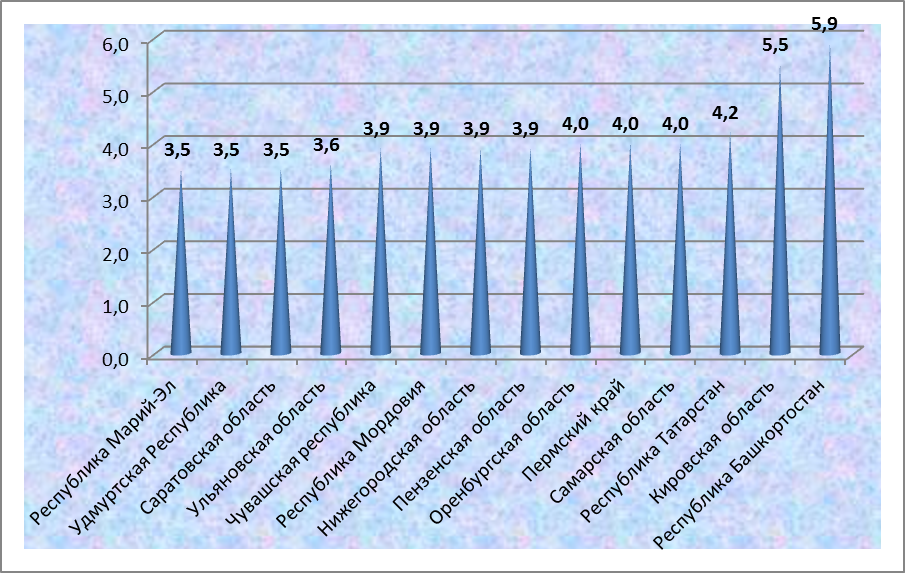 В целях реализации Указа Президента Российской Федерации от 07.05.2012 № 600 «О мерах по обеспечению граждан Российской Федерации доступным и комфортным жильём и повышению качества жилищно-коммунальных услуг» осуществлён переход на долгосрочное тарифное регулирование организаций коммунального комплекса. С 2014 года начался поэтапный переход организаций на долгосрочное тарифное регулирование – от трех до пяти лет. То есть организация будет получать тариф на период минимальный в три года, и максимальный – в пять лет. Такое тарифное регулирование, в первую очередь, направлено на то, чтобы привлечь инвесторов. По состоянию на  01 января 2018 года для 100% организаций, подлежащих долгосрочному тарифному регулированию в соответствии с федеральным законодательством, утверждены тарифы с применением долгосрочных методов.Установление долгосрочных (не менее чем на три года) тарифов на коммунальные ресурсы, а также определение величины тарифов в зависимости от качества и надёжности предоставляемых ресурсов:а) в части электроэнергетики, начиная с 2012 года, тарифы на услуги по передаче электрической энергии устанавливаются на основе долгосрочной необходимой валовой выручки территориальных сетевых организаций (далее – ТСО) в соответствии с постановлением Правительства Российской Федерации от 29.12.2011 № 1178 «О ценообразовании в области регулируемых цен (тарифов) в электроэнергетике».б) в части прочих коммунальных услуг на 2018 год долгосрочные тарифы установлены для 103 организации коммунального комплекса. в) в сфере теплоснабжения в настоящее время в Ульяновской области на 2018 год утверждены тарифы на тепловую энергию для 82 предприятий, в том числе для 57 теплоснабжающих организаций долгосрочные тарифы утверждены методом индексации установленных тарифов, для 25 организаций - методом экономически обоснованных затрат.Коммунальный комплекс (водоснабжение, водоотведение, утилизация ТКО)В соответствии с действующим законодательством Министерство развития конкуренции и экономики Ульяновской области устанавливает тарифы на услуги по холодному и горячему водоснабжению, водоотведению, транспортировке холодного и горячего водоснабжения, транспортировке бытовых и поверхностных сточных вод, в сфере обращения с твёрдыми коммунальными отходами, тарифы на подключение к централизованным системам водоснабжения и водоотведения.По состоянию на 31.12.2017 тарифы установлены для 186 предприятий коммунального комплекса, в том числе оказывающих услуги:- холодного водоснабжения - 116;- водоотведения - 59;- захоронения твёрдых коммунальных отходов – 11.Средний по региону тариф на водоснабжениеСредний по региону тариф на водоотведениеТарифы на услуги холодного водоснабжения в региональных центрах Приволжского Федерального округа (с 01.07.2018), руб./куб.мТарифы на услуги водоотведения в региональных центрах Приволжского Федерального округа (с 01.07.2018), руб./куб.мТарифы для населения УМУП ВКХ «Ульяновскводоканал» с 01.07.2018 года составят:- водоснабжение – 24,12 (рост 4,0%);- водоотведение  – 20,73 (рост 4,0%).В структуре себестоимости наибольший вес занимают статьи «операционные расходы» и «электроэнергия». Одним из вариантов снижения себестоимости и повышения рентабельности является снижение удельного расхода электроэнергии на единицу продукции.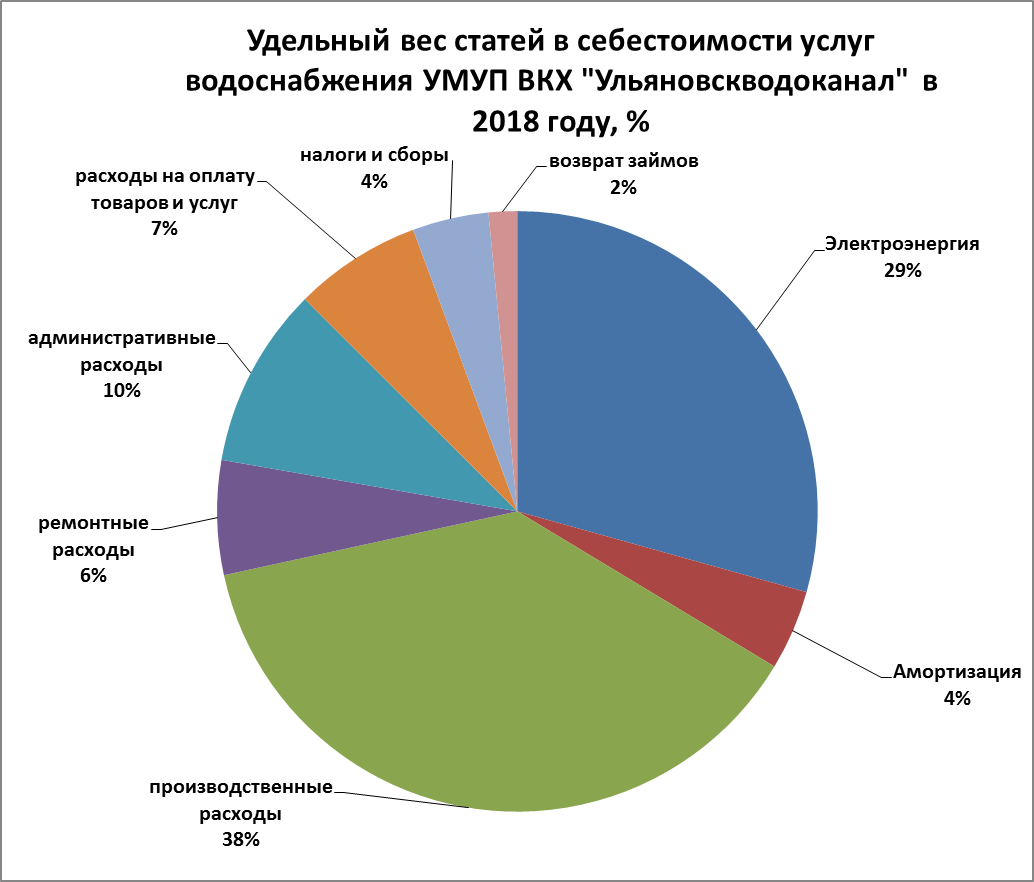 Твёрдые коммунальные отходыТарифы в сфере обращения с ТКО (твёрдые коммунальные отходы) с 01.01.2018 года установлены для 11 предприятий коммунального комплекса: - для 9 организаций установлены предельные тарифы на захоронение твёрдых коммунальных отходов;- для 2 организаций установлены предельные тарифы на обработку твердых коммунальных отходов.С 1 января 2018 года тарифы в сфере обращения с ТКО останутся на уровне второго полугодия 2017 года, с 1 июля 2018 индекс роста тарифов не превысит 106,0%.Если основные законодательные акты по тарифообразованию в сфере водоснабжения и водоотведения действуют с 2013 года и практика их применения отработана, то система тарифообразования в сфере обращения с твёрдыми коммунальными отходами в настоящее время претерпевает значительные изменения.Основной задачей на 2018 год в сфере тарифообразования по обращению с твёрдыми коммунальными отходами является установление единого тарифа на услугу регионального оператора по обращению с твёрдыми коммунальными отходами.По состоянию на 01.01.2018 региональный оператор по обращению с твёрдыми коммунальными отходами Министерством промышленности, строительства, жилищно-коммунального хозяйства и транспорта Ульяновской области не определён.В соответствии с изменениями, внесёнными в федеральный закон от 28.12.2016 № 486-ФЗ «О внесении изменений в отдельные законодательные акты Российской Федерации»,  предложения об установлении единого тарифа на услугу регионального оператора представляются в орган исполнительной власти субъекта Российской Федерации, уполномоченный в области государственного регулирования тарифов, или в случае передачи соответствующих полномочий законом субъекта Российской Федерации - в орган местного самоуправления не позднее 1 июля 2018 года.Обязанность по внесению платы за коммунальную услугу по обращению с твердыми коммунальными отходами наступает при наличии заключенного соглашения между органом исполнительной власти соответствующего субъекта Российской Федерации и региональным оператором по обращению с твердыми коммунальными отходами и утвержденного единого тарифа на услугу по обращению с твердыми коммунальными отходами на территории соответствующего субъекта Российской Федерации, но не позднее 1 января 2019 года.В соответствии с действующим законодательством услуга по обращению с твёрдыми коммунальными отходами относится к коммунальным отходам, следовательно, рост тарифов будет ограничен предельным индексом роста размера платы граждан за коммунальные услуги.Постановлением Правительства Российской Федерации от 04.04.2016 
№ 269 «Об определении нормативов накопления твёрдых коммунальных отходов» утверждены Правила определения нормативов накопления твёрдых коммунальных отходов (далее Правила).Приказом Министерства строительства и жилищно-коммунального хозяйства Российской Федерации от 28.07.2016 № 524/пр утверждены Методические рекомендации по вопросам, связанным с определением нормативов накопления твёрдых коммунальных отходов.В соответствии с п. 11 Правил, замеры по объекту каждой категории осуществляются каждый сезон(зима, весна, лето, осень) в течение 7 дней подряд независимо от периодичности вывоза отходов. Следовательно, сбор исходных данных для установления нормативов накопления твёрдых коммунальных отходов произведён в течение полного календарного года.Кроме того, Методические рекомендации по вопросам, связанным с определением нормативов накопления твёрдых коммунальных отходов, утверждённые приказом Министерства строительства и жилищно-коммунального хозяйства Российской Федерации от 28.07.2016 № 524/пр предусматривают следующие сроки проведения замеров:а) зима - декабрь, январь;б) весна - апрель;в) лето - июнь, июль;г) осень - сентябрь, октябрь.На Министерство развития конкуренции и экономики Ульяновской области действующим законодательством возложены полномочия 
по утверждению нормативов накопления  твердых коммунальных отходов.В 2017 году департаментом по регулированию цен и тарифов проведена работа по сбору информации по замерам твердых коммунальных отходов 
от муниципальных образований области: МО «г. Ульяновск», МО 
«г. Димитровград», МО «Барышский район», МО «Новоспасский район», МО «Сенгилеевский район», МО «Чердаклинский район». По результатам замеров твёрдых коммунальных отходов специалистами департамента осуществлены расчёты нормативов накопления ТКО, утверждение которых состоялось 
на заседании Правлении Министерства 28.06.2017.Приказом Министерства развития конкуренции и экономики Ульяновской области от 29.06.2017 № 06-77 «Об утверждении нормативов накопления твёрдых коммунальных отходов на территории Ульяновской области» установлены нормативы накопления твёрдых коммунальных отходов. Для 1 человека проживающего в многоквартирном доме норматив составит 2,3 куб.м/ чел. в год., в индивидуальных жилых домах 2,33 руб./куб.м в год.Электрическая энергияПо состоянию на 31 декабря 2017 года в Министерстве регулирование осуществлялось в отношении 41 субъекта естественных монополий:- 40 территориальных сетевых организаций, осуществляющих передачи электрической энергии и технологическое присоединение к электрическим сетям;- 1 сбытовая организация – гарантирующий поставщик электрической энергии.В соответствии с действующим законодательством Министерство развития конкуренции и экономики Ульяновкой области устанавливает:- конечные тарифы на электроэнергию для населения,- тарифы на услуги по передаче электрической энергии,-сбытовые надбавки гарантирующих поставщиков электрической энергии,- ставки платы за технологическое присоединение к электрическим сетям.В соответствии с приказом ФАС России от 13.10.2017 № 1354/17 со второго полугодия 2018 года предельные тарифы на электрическую энергию для населения Ульяновской области установлены:- минимальный – 3,68 руб./кВтч (рост 3,66%);- максимальный – 3,72 руб./кВтч (рост 4,79%).Тарифы на электрическую энергию для населения на 2018 год установлены с минимальным ростом (3,66%) едиными на территории Ульяновской области с учётом статуса населённого пункта (городской или сельский), а также с учётом оборудования в установленном порядке стационарными электроплитами и (или) электроотопительными установками 
(с НДС) (приказ Министерства от 14.12.2017 № 06-587).для городского населения в домах с газовыми плитамидля городского населения в домах с электрическими плитами, для сельского населенияПредлагаемый рост тарифов укладывается в предельные индексы изменения размера платы граждан за коммунальные услуги.Тарифы на услуги по передаче электрической энергии установлены с 01.07.2018 года без превышения предельных уровней тарифов, установленных ФАС России.На 2018 год приказом ФАС России от 19.12.2017 № 1747/17 для Ульяновской области были установлены следующие предельные уровни тарифов:1) В 1 полугодии 2018 года роста тарифов не предусматривается.2) На второе полугодие 2018 года предельные тарифы установлены- минимальный – индекс роста 100,0 % (на уровне 1 полугодия),- максимальный – индексы роста 103,0% (ставка на содержание), 105,0% (ставка на потери), 101,4% (одноставочный тариф).В рамках предельных уровней тарифов Министерством были рассчитаны 
и утверждены тарифы на услуги по передаче электрической энергии на 2018 год (приказ Министерства от 25.12.2017 № 06-629):1) В 1 полугодии 2018 года без роста тарифов. При этом с учётом изменения структуры баланса электрической энергии и мощности на 2018 год, одноставочные тарифы в 1 полугодии даже снижаются (в зависимости 
от уровня напряжения от 0,23% до 1,15%).2) На второе полугодие 2018 года тарифы установлены с незначительным ростом:- ставка за содержание в зависимости от уровня напряжения: индекс роста от 100,73% (ВН) до 102,44% (НН);- ставка на потери без роста к 1 полугодию 2018 года;- одноставочный тариф в зависимости от уровня напряжения: индекс роста от 100,60% (ВН) до 101,40% (НН).В рамках проверки готовности субъектов электроэнергетики к работе 
в осенне-зимний период 2017-2018 в период с 01.10.2017 по 01.11.2017 была проведена проверка соответствия фактической протяжённости линий электропередач договорам аренды, а так же наличия служб диспетчеризации 
и аварийных бригад территориальных сетевых организаций по 23 ТСО. 
По результатам проверки было выявлено 5 организаций, в отношении которых были установлены несоответствия фактической протяжённости электрических сетей и мощности трансформаторных подстанций, указанным в договорах аренды, и несоответствия критериям отнесения к территориальным сетевым организациям. Данные организации с 01.01.2018 были исключены из Реестра энергетического и коммунального комплексов Ульяновской области и 
не участвовали в тарифном регулировании на 2018 год.В целях повышения прозрачности тарифов на услуги по передаче электрической энергии была проведена независимая экспертиза материалов, представленных территориальными сетевыми организациями (далее – ТСО) на 2018 год, на предмет экономической обоснованности расходов. В первую очередь, это коснулось тех организаций, которые с 2018 года начали новый долгосрочный период регулирования.По итогам независимой экспертизы необходимая валовая выручка только 2 ТСО были рассчитаны в сторону уменьшения, по остальным – расчёт был 
в сторону увеличения. Министерством были детально изучены экспертные заключения по всем ТСО и также произведён расчёт. В результате перерасчёта НВВ всех проверяемых независимыми экспертами ТСО была снижена (либо ниже утверждённой на 2017 год, либо ниже предлагаемой экспертами).По прочим ТСО, экспертиза расходов которых проводилась специалистами департамента по регулированию цен и тарифов, необходимая валовая выручка утверждена без роста. По части ТСО был произведён расчёт НВВ с ростом по объективным причинам (увеличение состава оборудования, расходы на поддержание работоспособности сетей СНТ). Общийиндекс роста регионального НВВ составил 102,05%.Благодаря грамотным действиям специалистов департамента (совместно с экспертами), экономия денежных средств при установлении тарифов на передачу электрической энергии на территории Ульяновской области на 2018 год составила 2 655,88 млн. руб.Начиная с 2018 года, изменён подход к установлению сбытовых надбавок гарантирующего поставщика, с применением метода сравнения аналогов (так называемые эталонные затраты).Независимая экспертиза материалов на 2018 год также проводилась 
в отношении гарантирующего поставщика ПАО «Ульяновскэнерго» с учётом применения новых методических указаний.Эталонная выручка составила 969 396,82 тыс. руб., экономически обоснованная выручка – 856 351,75 тыс. руб. С учётом применения новой методики на 2018 год была утверждена НВВ на уровне эталонной (рост к 2017 году 107,70%). Снижение от предложения предприятия составило 388,22 млн. руб.Сбытовые надбавки для ПАО «Ульяновскэнерго» на 2018 год утверждены приказом Министерства от 22.12.2017 № 06-620:- для населения – со снижением на 32,11%;- для сетевых организаций – со снижением на 62,43%;- для прочих потребителей – однозначно просчитать рост или снижение не предоставляется возможным, так как в 1 полугодии 2018 года сбытовые надбавки установлены по старой методике в виде формулы, а на 2 полугодие 2018 года – в числовом выражении. Следует отметить, что затраты на оплату сбытовой надбавки гарантирующего поставщика составляют менее 10% 
в общих затратах по регулируемым услугам, что не может оказать значительного влияния на рост затрат на электроэнергию в целом.Таким образом, в целом по региону при утверждении тарифов на услуги по передаче электрической энергии и сбытовых надбавок гарантирующего поставщика на 2018 год экономия составила 3 044,09 млн. руб. (или 31%), что позволило сдержать необоснованный рост тарифов и надбавок и оставить их практически на уровне 2017 года.Экономия денежных средств при установлении тарифов на услуги по передаче электрической энергии и сбытовых надбавок гарантирующего поставщика на территории Ульяновской области на 2018 годВ 2018 году также планируется предусмотреть необходимые средства
в бюджете области на проведение независимой экспертизы материалов, 
до утверждения тарифов на 2019 год.На 2018 год изменён подход к установлению платы за технологическое присоединение к электрическим сетям.С 01.01.2018 года все ставки за технологическое присоединение (стандартизированные ставки и ставки за единицу присоединяемой мощности) утверждены едиными для всех территориальных сетевых организаций Ульяновской области.Стандартизированная тарифная ставка на покрытие расходов связанных с организационными мероприятиями (далее – ставка С1) утверждена в двух вариантах: стоимость ставки С1, рублей за одно присоединение (15 493,93 руб./1 присоединение). Впервые утверждена с 2018 года. Данная ставка позволяет снизить стоимость присоединения потребителей с мощностью от 33 кВт и выше.стоимость ставки С1, рублей за 1 кВт присоединяемой мощности, (476,84 руб./кВт). Снижена по отношению к 2017 году на 35%. Вариант расчёта по данной ставке выгоден для присоединения потребителей с мощностью ниже 33 кВт.Право выбора вида ставки для расчёта платы за технологическое присоединение закреплено за Заявителем.Стандартизированные тарифные ставки и ставки за единицу максимальной мощности на строительство новых объектов электроэнергетики рассчитаны и утверждены как фактические среднеарифметические величины расходов территориальных сетевых организаций на строительство объектов электросетевого хозяйства за предыдущие 3 года.Кроме того в рамках повышения доступности энергетической инфраструктуры в 2018 году в плату за технологическое присоединение энергопринимающих устройств до 150 кВт к электрическим сетям 
не включаются расходы, связанные со строительством объектов «последней мили».Начиная с марта 2017 года, Министерством велась работа 
по формированию и согласованию сводного прогнозного баланса производства и поставок электрической энергии (мощности) в рамках ЕЭС России 
по Ульяновской области на 2018 год. В апреле 2017 года в формате шаблонов ЕИАС направлены в ФАС России предложения по объёмам электропотребления Ульяновской областью на 2018 год, в августе 2017 – скорректированные предложения.23.05.2017 и 20.09.2017 состоялись согласительные совещания в режиме видеоконференции по вопросу параметров сводного прогнозного баланса производства и поставок электрической энергии (мощности) в рамках ЕЭС России по Ульяновской области на 2018 год. По итогам согласительных совещаний Министерством направлены пояснения о причинах снижения электропотребления на 2018 год и отсутствии необходимости его увеличения, так как это повлечёт к выпадающим доходам как гарантирующего поставщика электрической энергии, так и электросетевых организаций.30.11.2017 ФАС России принят окончательный баланс производства 
и поставок электрической энергии (мощности) в рамках ЕЭС России на 2018 год. Все предложения Министерства были учтены.Задача на 2018-2019: снижение объёмов «перекрёстного субсидирования».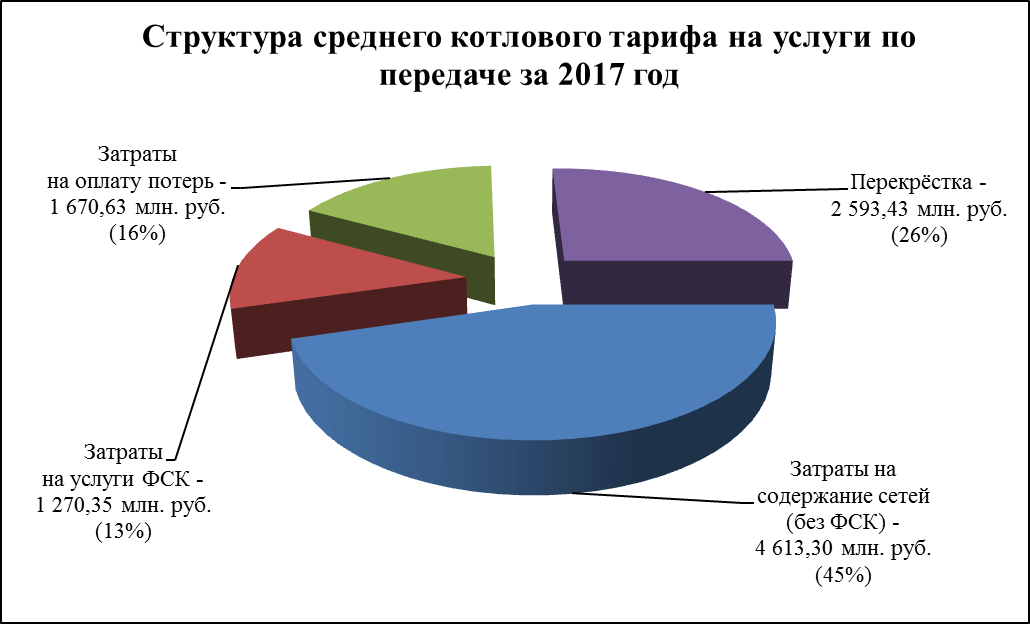 Тепловая энергияПо состоянию на 31.12.2017 тарифы установлены для 82 предприятий теплоснабжения, в том числе оказывающих услуги:- передачи тепловой энергии  - 14;- теплоносителя - 11;- горячего водоснабжения - 27.В соответствии с действующим законодательством Министерство развития конкуренции и экономики Ульяновкой области устанавливает:- тарифы на тепловую энергию (мощность);- тарифы на теплоноситель, поставляемый теплоснабжающими организациями потребителям, другим теплоснабжающим организациям;- тарифы на горячую воду, поставляемую теплоснабжающими организациями (горячего теплоснабжения);- тарифы на услуги по передаче тепловой энергии, теплоносителя.При формировании тарифов на тепловую энергию особое внимание обращено на расходы по топливу, составляющие от 43% до 72% в структуре себестоимости тепловой энергии.Структура затрат теплоснабжающих организаций Ульяновской областиОсновным фактором роста тарифов на тепловую энергию является неизбежный рост цен на топливо и энергоносители. Общая доля в структуре затрат статей расходов, регулирование которых происходит на федеральном уровне, составляет 74,2 %.К примеру, в структуре затрат у теплоснабжающих организаций Ульяновской области основная доля затрат  (68%) приходится на топливо. 
Доля затрат на фонд оплаты труда с отчислениями составляет 12%, на электрическую энергию – 6%. Также в структуру затрат ТСО входят затраты на вспомогательные материалы – 4%, на работы и услуги производственного характера – 3%, на амортизацию – 3%, прочие и внереализационные расходы составляют 2% и 1% соответственно.Крупнейшими предприятиями теплоснабжения Ульяновской области являются Филиал «Ульяновский» ПАО «Т Плюс», УМУП «Городская теплосеть», УМУП «Городской теплосервис», УМУП «Теплоком», ОГКП «Облкомхоз», ООО «НИИАР-ГЕНЕРАЦИЯ», ООО «Ресурс», МУП «Гортепло».Вышеперечисленные предприятия осуществляют поставку 85% тепловой энергии, отпускаемой населению региона.Тарифы на тепловую энергию по ПФОВ 2017 году Ульяновская область занимала 7 место, в 2018 году – позиция не изменилась.При тарифном регулировании в 2017 году департаментом по регулированию цен и тарифов снижены плановые затраты предприятий по теплоснабжающим организациям Ульяновской области более чем на 2,5 млрд. руб.В соответствии с максимальным изменением размера платы граждан за коммунальные услуги по муниципальным образованиям Ульяновкой области  с 1 июля 2018 года фактический индекс роста среднеотпускного тарифа на тепловую энергию, отпускаемую котельными населению, во втором полугодии 2018 года составит 103,4%.Министерство ежеквартально формирует и направляет в ФАС России информацию в виде шаблона «О фактически сложившихся ценах и объемах потребления топлива».Главная задача теплоснабжающих организаций Ульяновской области  это надежное обеспечение жителей отоплением и горячей водой. Для этого прикладывается максимум усилий. А тем временем на повестке дня не просто поддержание энергосистемы в стабильном состоянии, а техническое перевооружение, словом, движение вперед. Залог бесперебойной работы – это своевременное и в полном объеме выполнение ремонтных, инвестиционных программ, реконструкции сетей, своевременная поставка топливно-энергетических и материально-технических ресурсов.ООО «Ресурс» осуществляет реализацию инвестиционной программы, утверждённой в 2015г. (распоряжение Министерства промышленности, строительства, ЖКК и транспорта № 500-ОД)  с суммой затрат 428 млн. руб. В соответствии с инвестиционной программой ООО «Ресурс-Транзит», утвержденной распоряжением Министерства промышленности, строительства, жилищно-коммунального комплекса и транспорта Ульяновской области 
от 27.09.2017 № 726-од, планируется произвести капитальный ремонт действующих тепловых сетей на сумму 20,4 млн. руб. (с НДС).ООО «КИТ-Энергия» в соответствии с постановлением Администрации муниципального образования «Инзенский район» от 03.08.2017 № 493 
«О заключении концессионного соглашения в отношении объектов теплоснабжения» планирует к реализации инвестиционную программу с общим объемом инвестиций 124 млн.руб.В рамках концессионного соглашения энергокомпания готова вложить 
в реконструкцию и модернизацию котельных и тепловых сетей 124,0 млн руб., в том числе 106,0млн. руб. собственных средств. Заключение концессионного соглашения позволяет решить комплексные задачи по качественному переустройству муниципального теплосетевого имущества в интересах всей системы теплоснабжения Инзенского района: перевести котельные на газ, автоматизировать ЦТП, модернизировать более 55 км муниципальных сетей.Привлечение частного концессионера позволит оздоровить объекты инженерной инфраструктуры, при этом объекты ЖКХ останутся в руках муниципалитета. Однако инвестиции в ЖКХ неизбежно приведут к росту тарифов на услуги, так как это необходимо для обеспечения возврата инвестированного капитала и дохода на него.ГазоснабжениеВ соответствии с действующим законодательством Министерство развития конкуренции и экономики Ульяновкой области устанавливает:- розничные цены на газ, реализуемый населению;- размер платы за технологическое присоединение газоиспользующего оборудования к газораспределительным сетям и (или) стандартизированные тарифные ставки, определяющие её величину;- определяет и по согласованию с газораспределительными организациями утверждает специальные надбавки к тарифам на транспортировку газа по газораспределительным сетям, предназначенные для финансирования программ газификации.В соответствии с приказом Министерства развития конкуренции и экономики Ульяновской области от 26.06.2017 № 06-75 для абонентов тариф на природный газ, потребляемый с целью приготовления пищи и нагрев воды  (в отсутствие других направлений использования газа) с 01.07.2017 года составляет 5,33  руб./1 м3 (рост 3,9%). При  использовании природного газа на отопление с одновременным использованием газа на другие цели тариф с 01.07.2017 года – 5,31 руб./1 м3 (рост 3,7%).Розничные цены на природный газ устанавливаются дифференцированно только по направлениям (наборам направлений) использования газа, тарифы устанавливаются едиными для всего субъекта Российской Федерации. Предельные (максимальные) уровни розничных цен на сжиженный газ, реализуемый на территории Ульяновской области населению, утверждены Министерством развития конкуренции и экономики Ульяновской области приказом от 26.06.2017 № 06-74, рост составил 3,8%.В 2018 году пересмотр розничных цен на природный газ, реализуемый населению (с 01.07.2018), будет произведён после пересмотра ФАС России оптовых цен на газ.Нормативы потребления коммунальных услугЖилищным кодексом Российской Федерации (далее – ЖК РФ) установлено, что с 1 января 2017 года расходы на оплату коммунальных ресурсов, потребляемых при содержании общего имущества в многоквартирном доме (далее – МКД) в целях содержания общего имущества в МКД включаются в состав платы за содержание жилого помещения (холодная вода, горячая вода, отведение сточных вод, электрическая энергия).В соответствии с изменениями внесёнными Постановлением Правительства Российской Федерации от 26.12.2016 № 1498 «О вопросах предоставления коммунальных услуг и содержания общего имущества в многоквартирном доме» нормативы потребления коммунальных услуг в целях содержания общего имущества устанавливаются с применением только расчётного метода.Проекты приказов размещались на сайте Министерства развития конкуренции и экономики Ульяновской области для публичного обсуждения. А также, в соответствии с действующим законодательством направлялись для получения заключения в Прокуратуру Ульяновской области, Общественную палату, Управление Министерства юстиции Российской Федерации по Ульяновской области, Уполномоченному по противодействию коррупции в Ульяновской области. Проекты приказов получили положительное заключение от всех перечисленных органов.Проекты приказов также получили заключения от Комитета по жилищной политике, коммунальному хозяйству и энергетике Законодательного Собрания Ульяновской области, Министерства промышленности, строительства, жилищно-коммунального комплекса и транспорта Ульяновской области.Кроме того, по рекомендации Общественной палаты Ульяновской области документы направлялись Генеральному директору ООО «Эксперт» С.В.Емельянову, доктору технических наук, профессору Ульяновского Государственного Технического университета П.В.Ротову, преподавателю Ульяновского Государственного Технического университета, руководителю энергосервисной компании ООО «Потенциал» В.П.Шингарову, депутату Законодательного собрания Ульяновской области А.В.Букину, старшему преподавателю УлГТУ А.А.Милову, руководителю Совета управляющих компаний И.Х.Сеюкову.25.05.2017 года прошло расширенное заседание правления Министерства развития конкуренции и экономики Ульяновской области, на котором были приняты приказы об установлении нормативов потребления коммунальных услуг в целях содержания общего имущества в многоквартирном доме.Министерством проведён анализ установленных нормативов потребления коммунальных услуг по водоснабжению, водоотведению и электроснабжению в целях содержания общего имущества в МКД по субъектам Приволжского федерального округа. Сравнение нормативов по водоснабжению и водоотведению проводилось по девятиэтажным многоквартирным домам с централизованным горячим и холодным водоснабжением.Проведённый Министерством анализ утверждённых с 01.06.2017 года нормативов по Приволжскому федеральному округу показал, что нормативы потребления коммунальных услуг в целях содержания общего имущества в МКД в Ульяновской области одни из самых низких по ПФО – 2 место.Водоснабжение и водоотведениеЭлектроснабжениеПроведённый Министерством анализ утверждённых с 01.06.2017 года нормативов потребления электроэнергии по Приволжскому федеральному округу показал, что для многоквартирных домов без лифтов норматив был снижен более чем в 2 раза (место в рейтинге не изменилось – 3), в то время как по многоквартирным домам с лифтами (при снижении норматива почти в 3 раза) Ульяновская область поднялась в рейтинге с 6 на 2 место.22 мая 2017 года прошло Всероссийской селекторное совещание Министерства строительства и жилищно-коммунального хозяйства Российской Федерации, где было озвучено, что федеральное законодательство в сфере установления нормативов потребления коммунальных услуг снова претерпит изменения. Будут отменены нормативы на отведение сточных вод в целях содержания общего имущества. Следовательно, плата за водоотведение в целях содержания общего имущества взиматься не будет.Непроизводственная сфераВ соответствии с действующим законодательством и возложенными на Министерство развития конкуренции и экономики Ульяновской области полномочиями Министерство устанавливает:- цены (тарифы) на перевозки пассажиров и багажа всеми видами общественного транспорта в городском и пригородном сообщении (кроме железнодорожного транспорта) – для 31 перевозчика, осуществляющих перевозку пассажиров по регулируемым тарифам; - экономически обоснованный уровень тарифов, сборов и платы в отношении работ (услуг) субъектов естественных монополий в сфере перевозок пассажиров железнодорожным транспортом общего пользования в пригородном сообщении, а также тарифы, сборы и плату за данные перевозки, оплачиваемые пассажирами при осуществлении поездок в пригородном сообщении – для 1 организации АО «Башкортостанская пригородная пассажирская компания»;- тарифы (сборы) на услуги, оказываемые субъектами естественных монополий в аэропортах – для 2 организаций: ОАО «Аэропорт Ульяновск» и ЗАО «Аэрофьюэлз Ульяновск»;- цены (тарифы) на транспортные услуги, оказываемые на подъездных железнодорожных путях организациями промышленного железнодорожного транспорта и другими хозяйствующими субъектами независимо от организационно-правовой формы, за исключением организаций федерального железнодорожного транспорта – для 5 организаций;- предельные размеры оптовых и предельные размеры розничных надбавок к фактическим отпускным ценам производителей на лекарственные препараты, включенные в перечень жизненно необходимых и важнейших лекарственных препаратов – для 154 организаций;- плату за перемещение и хранение задержанного транспортного средства – для 22 организаций;- ставки на техническую инвентаризацию жилищного фонда – для 2 организаций БТИ и 267 кадастровых инженеров;- цены (тарифы) на топливо твердое, топливо печное бытовое и керосин, реализуемые гражданам, управляющим организациям, товариществам собственников жилья, жилищным, жилищно-строительным или иным специализированным потребительским кооперативам, созданным в целях удовлетворения потребностей граждан в жилых помещениях – для 26 хозяйствующих субъектов;- цены (тарифы) на социальные услуги, предоставляемые населению организациями социального обслуживания по представлению органов социальной защиты населения – для 33 учреждений;- цены (тарифы) на проведение технического осмотра транспортных средств – для 39 организаций.Предельные максимальные тарифы (сборы) на услуги в аэропортуВпервые в январе 2017 года приказом Министерства № 06-8 от 25.01.2017 были установлены предельные максимальные тарифы (сборы) на услуги 
в аэропорту, оказываемые ЗАО «Аэрофьюэлз» на территории Ульяновской области:- тариф за обеспечение заправки воздушных судов авиационным топливом – 2118,64 руб/т (без НДС);- тариф за хранение авиационного топлива – 46,19 руб./т сутки (без НДС).Пригородный железнодорожный транспортВ феврале 2017 года пересмотрены тарифы на услуги по перевозке пассажиров железнодорожным транспортом в пригородном сообщении, оказываемые ОАО «Башкортостанская пригородная пассажирская компания», приказ Министерства развития конкуренции и экономики Ульяновской области от 01.02.2017 № 06-96: первая зона – 17,0 рублей, со второй  по  пятую зоны 
+ 16,0 рублей, с шестой зоны и далее + 12,0 рублей. Этим же приказом на 2017г год установлен экономически обоснованный уровень тарифа на указанные выше услуги в размере 68,21 руб./10 км.Динамика тарифов на перевозки пассажиров железнодорожным транспортом в пригородном сообщении на территории Ульяновской областиПеремещение и хранение задержанных транспортных средствНа заседании Правления Министерства, состоявшемся 22 июня 2017 года, были установлены:1.Базовый уровень тарифа на перемещение  задержанных транспортных средств на специализированную стоянку на территории  Ульяновской области в размере 1830 рублей за одно перемещённое транспортное средство.2. Базовый уровень тарифов на хранение задержанных  транспортных средств на специализированной стоянке на территории Ульяновской области:Базовые уровни тарифа на перемещение и хранение задержанных транспортных средств на специализированную стоянку на территории Ульяновской области, установленные приказами Министерства, являются начальной максимальной ценой торгов (аукциона на понижение цены) по выбору  исполнителя услуг. По результатам аукциона устанавливается тариф на перемещение задержанных транспортных средств на специализированную стоянку на территории Ульяновской области.Этими же приказами  установлен предельный срок оплаты   перемещения и хранения задержанных транспортных средств равным 30 дням со дня перемещения  и хранения задержанного транспортного средства.Социальные услугиС целью расширения возможностей участия в предоставлении социальных услуг поставщиков всех форм собственности, повышения доступности и качества предоставления социальных услуг, стимулирования внедрения новых видов социальных услуг и расширения спектра существующих, сочетания экономических интересов поставщиков и получателей социальных услуг Министерством впервые принят приказ, утверждающий тарифы на социальные услуги на основании подушевых нормативов финансирования социальных услуг, предоставляемых в стационарной и полустационарной формах социального обслуживания (от 15.08.2017 № 06-83). Медицинские изделияВо исполнение рекомендаций Правительства Российской Федерации Министерством принят приказ от 18.09.2017 № 06-97 «Об утверждении предельных размеров оптовых надбавок к фактическим отпускным ценам на медицинские изделия, имплантируемые в организм человека при оказании медицинской помощи в рамках программы государственных гарантий бесплатного оказания гражданам медицинской помощи на территории Ульяновской области».Установлены следующие предельные размеры оптовых надбавок:Кроме того, Министерством проводится ежегодный мониторинг предельных оптовых и  розничных надбавок к ценам на жизненно необходимые и важнейшие лекарственные препараты на территории Ульяновской области по результатам  работы аптечных учреждений  за 2016 год (фактические показатели) и за 2017 год (прогнозные показатели) в формате шаблона ЕИАС «Методика определения предельных оптовых и предельных  розничных надбавок к фактическим ценам производителей на жизненно необходимые и важнейшие лекарственные препараты». В результате проведённого мониторинга было принято решение сохранить размер установленных в 2010 году и действующих в настоящее время торговых надбавок на 2017 год. Шаблон с аналитической справкой направлен в ФАС России.В соответствии с действующим законодательством установление цен (тарифов), надбавок на товары и услуги (продукцию) в непроизводственных отраслях не имеют обязательной привязки к началу финансового года и принятию бюджета региона на очередной финансовый год. В этой сфере Министерство проводит политику, направленную на сдерживание цен и тарифов.Так, в 2017 году остались на уровне 2010 года:- размеры предельных оптовых и розничных надбавок к ценам на лекарственные средства, включённые в перечень жизненно необходимых и важнейших лекарственных препаратов;на уровне 2012 года:- предельные размеры платы за проведение технического осмотра транспортных средств на территории Ульяновской области. - ставки на техническую инвентаризацию жилищного фонда на территории Ульяновской области.на уровне 2015 года:- размеры предельных максимальных аэропортовых сборов и тарифов за обслуживание воздушных судов российских эксплуатантов для ОАО «Аэропорт-Ульяновск»;- размеры тарифов на проезд и провоз багажа пассажирским автомобильным транспортом общего пользования в Ульяновской области. Тарифы являются предельными и перевозчиком предоставлено право снижать тарифы в зависимости от складывающейся ситуации. В настоящее время тарифы на перевозку пассажиров на городских маршрутах колеблются от 13 до 18 рублей/пассажир (18 рублей - предельный тариф). Мониторинг цен на ГСМВ целях оперативного анализа экономической ситуации на рынке нефтепродуктов и принятия необходимых оперативных решений в рамках действующего законодательства Министерством развития конкуренции и экономики Ульяновской области систематически на протяжении ряда лет проводится мониторинг цен на автомобильное топливо на территории нашего региона: на бензин и ДТ, газ сжиженный (пропан-бутан) и газ метан.Еженедельно информация о средних потребительских ценах на автомобильное топливо размещается на официальном сайте департамента по регулированию цен и тарифов Министерства развития конкуренции и экономики Ульяновской области.С 2012 года на территории области работает рабочая группа по мониторингу цен на автомобильный бензин и иные виды моторного топлива на территории Ульяновской области, одной из основных задач которой является выявление и рассмотрение причин увеличения цен на автомобильное топливо на территории Ульяновской области. В 2017 году проведено 5 заседаний, на которых рассмотрены наиболее актуальные вопросы, связанные с ростом цен на автомобильное топливо. Всем нефтяным компаниям, осуществляющим реализацию автомобильного топлива на территории Ульяновской области, рекомендовано продолжить  работу по сдерживанию роста цен на автомобильное топливо, не допускать  резких скачков цен на ГСМ и газ, как социально-значимый вид продукции. По результатам прошедшего периода по уровню средних потребительских цен на ГСМ Ульяновск стабильно находился на средних позициях среди 14 региональных центров Приволжского Федерального округа, а стоимость ДТ – одна из самых низких. Единая Информационная Аналитическая СистемаВ рамках исполнения поручения Президента Российской Федерации от 
18 марта 2011 года № Пр-716ГС, на сегодняшний день все организации, осуществляющие регулируемые виды деятельности на территории Ульяновской области,  подключены к ФГИС ЕИАС ФАС России. За 2017 год было подключено к региональной единой информационно-аналитической системе «ЕИАС ФАС России» 9 новых организаций (только вышедших на регулирование).За 2017 год в региональном сегменте собрано и обработано более 4141 отчетных форм, содержащих информацию в формате ЕИАС: 4038 шаблона в сфере регулирования ЖКК;1251 шаблонов в сфере регулирования электроэнергетики;543 шаблона в сфере регулирования ТЭК;748 шаблона в сфере статистике (бухгалтерия).Актуализируются данные в специализированном программном обеспечении «Интерактивная карточка дома по тарифам и нормативам» в сфере тарифного регулирования ЖКХ  привязкой к каждому дому на территории Ульяновской области. Программное обеспечение предоставляет собой набор функциональных возможностей для информационно-аналитического обеспечения деятельности сотрудников Департамента в части ведения и актуализации информации по установленным тарифам и нормативам многоквартирных и жилых домов, расположенных на территории Ульяновской области, а также предоставления доступа к данной информации жителей Ульяновской области через веб-сайт с интерактивной формой поиска.Стандарты раскрытия информацииМинистерством развития конкуренции и экономики Ульяновской области в форме систематического наблюдения и мониторинга осуществляется контроль соблюдения требований законодательства Российской Федерации в части стандартов раскрытия информации субъектами естественных монополий, подлежащей свободному доступу. Отчётность предоставляется регулируемыми организациями в соответствии с утверждёнными формами в формате шаблонов единой информационно-аналитической системы «Федеральный орган регулирования – Региональные органы регулирования – Субъекты регулирования». Предоставленная информация проверяется на полноту и достоверность раскрываемой информации согласно законодательству Российской Федерации.Контроль соблюдения стандартов раскрытия информации субъектами естественных монополий направлено на обеспечение повышения прозрачности деятельности и открытости их регулирования, что позволяет выстроить единую систему сбора информации, а также запустить эффективный механизм общественного контроля.За 2017 год  проанализировано 2832 шаблона.В соответствии с принятием  Постановления Правительства  от 31.08.2016 №867 «О внесении изменений в стандарты раскрытия информации теплоснабжающими организациями и теплосетевыми организациями и органами регулирования» собрано 324 ежеквартальных отчета от регулируемых организаций.Кроме того, за 2017 год собрано:- по форме статистической отчетности 46-ТЭ (полезный отпуск) «Сведения о полезном отпуске (продаже) тепловой энергии» - 1330 
шаблонов.- по форме статистической отчетности 46-ЭЭ (полезный отпуск) «Сведения о полезном отпуске (продаже) электрической энергии и мощности, отдельным категориям потребителей» - 180 шаблонов.- по форме статистической отчетности 46-ЭЭ (передача) «Сведения об отпуске (передаче) электроэнергии распределительными сетевыми организациями отдельным категориям потребителей» - 492 шаблона.Работа с обращениями гражданВсего за 2017 год в Министерство поступило 218 обращений от граждан. Из них: письменные – 123, по электронной почте – 48, телефонная «горячая линия» - 42, личный приём руководителя – 5 обращений. Анализ тематики обращений жителей Ульяновской области, поступивших в Министерство за 2017 год, показал, что основная часть обращений касается вопросов порядка оплаты за услуги организаций жилищно-коммунального комплекса: за услуги тепло- и газоснабжения – 41,8%, горячего и холодного водоснабжения и водоотведения – 26,6%,  электроснабжения – 19,7%. В общем количестве поступивших обращений вопросы по ценообразованию на ЖНВЛП и др. социально-значимые услуги составили 11,9%.На официальном сайте Министерства в разделе новости и мероприятия, освещающем деятельность Министерства, опубликованы распоряжения и информационные письма по тарифам Ульяновской области, содержащие информацию о величине тарифов на ресурсы, используемых при предоставлении коммунальных услуг (по отоплению, горячему водоснабжению, водоснабжению, водоотведению, газоснабжению природным и сжиженным газом и электроснабжению), информацию о нормативах потребления указанных коммунальных услуг и разъяснения относительно их применения.В целях обеспечения обратной связи по обращениям граждан и разъяснений по поступающим вопросам в департаменте по регулированию цен и тарифов Министерства развития конкуренции и экономики Ульяновской области организована работа «горячей линии» по телефонам профильных отделов с 9-00 до 13-00.Проводились и другие мероприятия, направленные на решение задач и проблем, поставленных перед Министерством, в соответствии с возложенными на него функциями и полномочиями.Контроль за тарифообразованием и соблюдением порядка ценообразования в регулируемых видах деятельностиПрименяемый механизм осуществления государственного контроля (надзора) состоит из двух элементов:- систематического наблюдения и мониторинга соблюдения требований стандартов раскрытия информации, подлежащей свободному доступу с применением ЕИАС;- проведение плановых и внеплановых проверок субъектов тарифообразования.За 2017 год было организовано и проведено 18 проверок, в т.ч. 17 плановых и 1 внеплановая. Кроме того, контроль осуществляется в форме систематического наблюдения и мониторинга соблюдения требований стандартов раскрытия информации, подлежащей свободному доступу.По итогам проведённых контрольных мероприятий за 2017 год всего было составлено 115 протоколов об административных правонарушениях.Всего за 2017 год Министерством было рассмотрено 78 дел, по итогам которых к ответственности было привлечено 68 правонарушителя с наложением административных штрафов на общую сумму 1 миллион 270 тысяч 100 рублей, в т.ч.:- за завышение (занижение) регулируемых государством цен (тарифов), применение неутверждённых цен (тарифов), подлежащих государственному регулированию (ст. 14.6 КоАП РФ) – наложены штрафы на 10 юридических и 2 должностных лица на сумму 525 тыс. 100 руб.;- за невыполнение в срок законного предписания (постановления, представления, решения) органа (должностного лица), осуществляющего государственный надзор (контроль) (ст. 19.5 КоАП РФ) – наложены штрафы на 8 юридических и 3 должностных лица на сумму 745 тыс. руб.;- за непредставление или несвоевременное представление в государственный орган (должностному лицу), орган (должностному лицу), осуществляющий (осуществляющему) государственный контроль (надзор), государственный финансовый контроль, муниципальный контроль, муниципальный финансовый контроль, сведений (информации), представление которых предусмотрено законом и необходимо для осуществления этим органом (должностным лицом) его законной деятельности, либо представление в государственный орган (должностному лицу), орган (должностному лицу), осуществляющий (осуществляющему) государственный контроль (надзор), государственный финансовый контроль, муниципальный контроль, муниципальный финансовый контроль, таких сведений (информации) в неполном объеме или в искаженном виде (ст. 19.7 КоАП РФ) привлечены к ответственности 21 юридическое, 21 должностное лицо и 1 индивидуальный предприниматель и назначено наказание в виде предупреждения;- за непредставление сведений в уполномоченный орган по государственному регулированию тарифов, если обязательность представления сведений предусмотрена нормативными правовыми актами для установления, изменения, введения или отмены тарифов, а также исполнения указанным органом полномочий по контролю (надзору), сбору информации, а равно их непредставление в указанный уполномоченным органом срок (ст. 19.7.1 КоАП РФ) – привлечены к ответственности 1 юридическое и 1 должностное лица и назначено наказание в виде предупреждения.Всего за 2017 год взыскано в бюджет 924 тыс. 156 руб. 66 коп. штрафов.Судам общей юрисдикции было направлено:- 10 протоколов об административных правонарушениях за неуплату административного штрафа в срок (по ч. 1 ст. 20.25 КоАП РФ), по результатам рассмотрения которых 5юридических и 2 должностных лиц привлечены к административной ответственности по ч. 1 ст. 20.25 КоАП РФ с наложением штрафов в размере 751 тыс. руб.;- 3 протокола об административных правонарушениях за невыполнение в срок законного предписания (постановления, представления, решения) органа (должностного лица), осуществляющего государственный надзор (контроль) (ст. 19.5 КоАП РФ), по результатам рассмотрения которых 2 должностных лица привлечены к административной ответственности по ч. 5 ст. 19.5 КоАП РФ с наложением штрафов в размере 100 тыс. руб., 1 должностное лицо дисквалифицировано сроком на 1 год;- 4 протокола об административных правонарушениях за завышение (занижение) регулируемых государством цен (тарифов), применение неутверждённых цен (тарифов), подлежащих государственному регулированию (ст. 14.6 КоАП РФ), по результатам рассмотрения которых 1 юридическое и 1 должностное лица привлечены к административной ответственности по ст. 14.6 КоАП РФ с наложением штрафов в размере 75 тыс. руб., правонарушения в отношении 2 должностных лиц признаны малозначительными, вынесено устное замечание;- 14 протоколов об административных правонарушениях за непринятие мер по устранению причин и условий, способствовавших совершению административного правонарушения (ст. 19.6 КоАП РФ), по результатам рассмотрения которых 13 должностных лиц привлечены к административной ответственности по ст. 19.6 КоАП РФ с наложением штрафов в размере 48 тыс.руб.Министерством за 2017 года вынесено 47 предписаний об устранении выявленных нарушений:- по итогам проведённых проверок – 2 предписания об устранении выявленных нарушений;- по результатам систематического наблюдения за соблюдением стандартов раскрытия информации – 45 предписаний об устранении выявленных нарушений.Министерством за 2017 год в Управление Федеральной службы судебных приставов по Ульяновской области, было направлено 11 постановлений о привлечении к административной ответственности в отношении юридических и должностных лиц по факту неуплаты административных штрафов в срок для возбуждения исполнительных производств.Министерством за 2017 год вынесено 3 предостережения о недопустимости нарушения обязательных требований.В текущем году в Министерстве особое внимание уделено выявлению причин и условий, способствовавших совершению административного правонарушения. В связи с чем, в адрес лиц, допустивших правонарушения, выносятся соответствующие представления об их устранении, предусмотренных ст. 29.13 КоАП РФ. Так, за 2017 год вынесено 60 таких представлений.За выполнением вынесенных Министерством предписаний и представлений также осуществляется строгий последующий контроль.VII. Совершенствование системы государственных закупок Ульяновской области в 2017 годуСистема государственных и муниципальных закупок играет одну из ключевых ролей в социально-экономическом прогрессе страны. Система госзаказа оказывает серьёзное воздействие на динамику и структуру экономики, выступая важнейшим институтом её регулирования на государственном уровне. Начало 2017 года было для заказчиков и поставщиков непростым, в том числе ввиду усложненного нового порядка планирования заказчиками.Однако контрактная система всё же получила развитие публичного и общественного контроля, продемонстрировала эффективность определения поставщиков, расширила участие малого бизнеса в закупках для государственных и муниципальных нужд.Также важно отметить существенное значение реализации мероприятий, направленных на развитие конкуренции в контрактной системе и проведение антикоррупционной политики в регионе.Итоги закупок в рамках 44-ФЗОбщая сумма осуществления закупок в рамках 44-ФЗ за 2017 год составила 32,6 млрд. рублей, в том числе:региональными заказчиками – 15,8 млрд. рублей;муниципальными заказчиками – 11,6 млрд. рублей;в рамках соглашений с муниципальными образованиями области – 
5,2 млрд. рублей.Сравнительный анализ представлен в таблице:По способам определения поставщиков, количеству и сумме проведённых процедур региональными заказчиками данные распределились следующим образом: 125 открытых конкурсов на сумму 2 млрд. рублей (за аналогичный период 2016 года 143 конкурса на сумму 721 млн. рублей);8 105 аукционов в электронной форме на сумму 12,2 млрд. рублей (за аналогичный период 2016 года 7 256 аукционов на сумму 14,1 млрд. рублей);1 306 запросов котировок на сумму 124 млн. рублей (за аналогичный период 2016 года 1 824 котировки на сумму 177 млн. рублей).Кроме того, как и в 2016 году с единственным поставщиком заключено контрактов на 1,5 млрд. рублей. Электронный аукцион продолжает являться приоритетным способом определения поставщиков. Доля аукционов увеличилась с 79% до 85%, при этом снизилось количество закупок путем запросов котировок на 28%, что говорит о повышении уровня прозрачности и открытости закупок. Как известно, к задачам, решаемым в рамках государственных закупок, относится поддержка субъектов малого предпринимательства отдельных в целях создания благоприятных условий их деятельности.С переходом к контрактной системе в сфере закупок объем средств, которые получают субъекты малого предпринимательства, из года в год увеличивается. Так в 2017 году субъекты малого предпринимательства заключили контракты на сумму 4,5 млрд. рублей (за аналогичный период 2016 года 4,3 млрд. рублей).Показатель экономии бюджетных средств по результатам проведённых процедур вырос относительно предыдущего года. Так, по итогам 2017 года экономия составила 1,3 млрд. рублей, что на 300 млн. рублей больше прошлогоднего показателя.Всего за 2017 год проведено 17 150 заседаний комиссий по определению поставщиков по 9 536закупкам.Кроме того, в рамках переданных полномочий по соответствующим соглашениям с муниципальными образованиями области осуществлено 219 закупок (10 открытых конкурсов и 209 аукционов) на 5,2 млрд. рублей.По способам определения поставщиков, количеству и сумме проведённых процедур муниципальными заказчиками данные распределились следующим образом:226 открытых конкурсов на сумму 2,5 млрд. рублей (за аналогичный период 2016 года 363 конкурса на сумму 576 млн. рублей);2 869 аукционов в электронной форме на сумму 3,4 млрд. рублей (за аналогичный период 2016 года 2 895 аукционов на сумму 4,5 млрд. рублей);759 запросов котировок на сумму 109 млн. рублей (за аналогичный период 2016 года 676 котировок на сумму 75 млн. рублей).В 2017 году уполномоченными органами муниципальных образований Ульяновской области было проведено 3 854 конкурентные процедуры.Кроме того, с единственным поставщиком заключено контрактов на 5,6 млрд. рублей, за аналогичный период 2016 года 3,4 млрд. рублей. Итоги закупок в рамках 223-ФЗПо состоянию на 01 января 2018 года определено 205 организаций региона, на которые распространяется действие Закона № 223-ФЗ. Из них:- на уровне субъекта РФ – 95;- на муниципальном уровне – 110. Объём закупок за 2017 год составил 4 млрд. рублей, из них:на уровне субъекта – 3,3 млрд. рублей;на муниципальном уровне – 700 млн. рублей.При этом заказчиками конкурентные способы (запрос котировок, аукцион в электронной форме, открытый конкурс) применяются очень редко, а в большинстве случаев проводятся закупки неконкурентными способами, то есть у единственного источника.В целях содействия адаптации отдельных видов юридических лиц и представителей малого бизнеса к новым условиям и правилам проведения закупочных процедур, а также для выявления проблем и барьеров в закупочной деятельности, выработки решений по их устранению в рамках Закона № 223-ФЗ было проведено 7 различных мероприятий.Кроме того, на официальном сайте Минконкуренции Ульяновской области www.ekonom73.ru. в разделе «Библиотека по 223-ФЗ» размещались основные нормативные правовые акты и разъясняющие письма для применения их заказчиками при организации и осуществлении закупок.Административная практикаЗа отчётный период в УФАС по Ульяновской области на действия региональных заказчиков (комиссий, уполномоченных органов) при осуществлении закупок было подано 160 жалоб, тогда как за аналогичный период 2016 года 184 жалобы. Из них: 17 было отозвано заявителями, 114 - признаны необоснованными и 29 обоснованными (полностью/частично). По сравнению с прошлым годом показатели по общему количеству поданных жалоб снизились на 13%, а по количеству отозванных жалоб участниками уменьшились в 2,5 раза или на 60%. Значительно уменьшилось общее количество обоснованных жалоб (полностью/частично) и составило 29 шт. (20% от рассмотренных) по сравнению с аналогичным показателем прошлого года (44 шт. – 31%). Уменьшение количества жалоб, в том числе обоснованных, обусловлено проведением успешной работы по следующим направлениям:- повышение качества управления закупочной деятельностью путем разработки типовых методических документов, рекомендаций и материалов (типовые документации, технико-экономические задании и т.п.);- проведение регулярных обучающих мероприятий для заказчиков и специалистов уполномоченных органов муниципальных образований;- проведение постоянной разъяснительной работы в сфере закупок, а также оказание консультационной, правовой, методической помощи заказчикам по проблемным вопросам в указанной сфере;- повышение уровня подготовки специалистов по закупкам, членов комиссий;- расширение механизма централизации закупок путём передачи части закупок с муниципального на региональный уровень.Состояние конкуренции в сфере закупокЗакупочная деятельность в сфере развития конкурентной среды направлена на совершенствование процедур государственных и муниципальных закупок в целях достижения не менее 3 участников при проведении конкурентных процедур.Благодаря успешно проделанной работе в рамках Плана мероприятий № 143-ПЛ от 07.06.2017 по реализации Соглашения о взаимодействии между Федеральной антимонопольной службой и Правительством Ульяновской области от 01.03.2017 № 6-ДП на 2017 год (далее – План) необходимый индикатор достигнут, как на региональном, так и на муниципальном уровнях.Вместе с тем, в рамках выполнения пункта III указанного Плана были осуществлены и другие мероприятия, направленные на повышение уровня конкуренции в государственных, муниципальных и корпоративных закупках.Так, в соответствии с пунктом 3.1 Плана были организованы и проведены круглые столы, заседания рабочих групп, совещания с представителями УФАС по Ульяновской области, контрольного управления и управления по вопросам государственной службы и кадров администрации Губернатора Ульяновской области, исполнительных органов государственной власти Ульяновской области, а также контрольных органов в сфере закупок муниципальных образований Ульяновской области.Результатом проделанной работы стал разработанный Алгоритм привлечения к ответственности заказчиков за неоднократные типичные нарушения законодательства о контрактной системе.Также достигнут ожидаемый результат и по пункту 3.2 Плана. Совместно с Управлением ФАС по Ульяновской области и рабочей группой из представителей исполнительных органов государственной власти Ульяновской области были выработаны концептуальные рекомендации в форме Методических рекомендаций по формированию, утверждению и исполнению государственного задания для государственных бюджетных учреждений. Муниципальным образованиям области рекомендовано разработать аналогичные соответствующие документы на своем уровне.В целях повышения эффективности контроля заказчиком за обеспечением исполнения контрактов в рамках пункта 3.3 Плана разработано и утверждено распоряжение Минконкуренции Ульяновской области от 30.08.2017 № 246-р «Об утверждении Методических рекомендаций по некоторым вопросам исполнения контрактов», в рамках которого даны методические рекомендации по приёмке товара, а также по привлечению эксперта, экспертной организации при осуществлении приёмки товаров, работ, услуг.За счет мер пункта 3.4 Плана, предусматривающих переход процедур государственных и муниципальных закупок на электронные формы проведения, по итогам года достигнуто повышение экономии денежных средств и обеспечение открытости закупок в целом.В рамках исполнения пунктов 3.5 и 3.6 Плана в течение года регулярно проводились семинары, совещания и другие консультационные мероприятия для заказчиков и организаций, работающих как в сфере 44 Федерального закона о контрактной системе, так и по 223 Закону о закупках отдельными видами юридических лиц. В ходе мероприятий поднимались актуальные вопросы изменения законодательства, правоприменительной практики, рассматривались типичные нарушения заказчиков и другие немаловажные темы. Все указанные мероприятия несомненно поспособствовали повышению юридической грамотности, снижению нарушений заказчиков в их закупочной деятельности, а также развитию экономики и добросовестной конкуренции в регионе.Мониторинг закупочной деятельности. Итоги рейтингов эффективности и прозрачности закупочных систем регионов Российской ФедерацииУльяновская область принимает участие в различных рейтингах и как показала практика, участие в них не только повышает прозрачность закупок, но и определяет ориентиры и векторы развития систем закупок по конкретным направлениям, а также позволяет выявить проблемные точки и оперативно корректировать закупочный процесс в целом. - Рейтинг эффективности и прозрачности закупочных систем регионов Российской Федерации, проводимый Общероссийской общественной организацией «Гильдия отечественных закупщиков и специалистов по закупкам и продажам». В 2017 году Ульяновская область впервые приняла участие в Рейтинге эффективности и прозрачности закупочных систем регионов Российской Федерации за 2016 год, целью которого являются оценка и сопоставление закупочных систем российских субъектов по степени обеспечения эффективности и прозрачности при осуществлении закупочной деятельности. Расчет производился на основании данных о закупочной деятельности государственных заказчиков, бюджетных учреждений, уполномоченных органов, уполномоченных учреждений в сорока субъектах России. Оценка осуществлялась по 8 показателям и по каждому определялись регионы, имеющие лучшее значение показателя:организационная структура закупок региона;нормативная база региона;профессионализм заказчиков и обеспеченность квалифицированными кадрами;снятие административных барьеров и обеспечение доступности информации о региональной системе государственных закупок;исполнение требований законодательства о закупках; информационная инфраструктура региона;исполнение контрактов;осуществление закупочных процедур.Закупочная деятельность Ульяновской области отнесена к высшей группе в номинациях «Осуществление закупочных процедур» и «Исполнение контрактов». Показатель «Исполнение требований законодательства о закупках» определяет качество исполнения требований законодательства к проведению закупок субъектом Российской Федерации. При оценке показателя учитывались нарушения законодательства, выявленные контролирующими органами.Показатель «Исполнение контрактов» определяет качество контрактной работы в субъекте Российской Федерации. При этом, учитывалась как доля расторгнутых контрактов, так и активность претензионной работы.По шести остальным критериям мы вошли в группу высокой эффективности и прозрачности закупок.- Рейтинг эффективности и прозрачности закупочных систем регионов РФ с учетом закупок для муниципальных нужд, также проводимый Общероссийской общественной организацией «Гильдия отечественных закупщиков и специалистов по закупкам и продажам». Данный рейтинг отражает информацию о муниципальных образованиях, которые в рамках каждого региона позволили добиться высокой оценки и стали лидерами по показателям Рейтинга.По результатам тестового расчета Ульяновская область показала высокие результаты и лидирует по ряду показателей Рейтинга:- регион-лидер в номинации «Оценка организационной структуры муниципальных закупок региона»;- высшая группа в номинациях «Исполнение требований законодательства о закупках» и «Исполнение контрактов»;- высокая группа в номинациях: «Оценка профессионализма заказчиков и обеспеченности квалифицированными кадрами», «Оценка осуществления закупочных процедур» и «Снятие административных барьеров и обеспечение доступности информации о региональной системе муниципальных закупок».-Рейтинг регионов страны по уровню их эффективности в сфере государственных закупок, разработанный Аналитическим центром при Правительстве РФ и компанией Закупки360 и впервые представлен в 2016 году. Он призван обеспечить независимую оценку качества и эффективности организации и осуществления закупочных процессов заказчиками регионального и муниципального уровней.При составлении Рейтинга эффективности региональных госзакупок использовались только данные, размещенные на официальном портале Единой информационной системы в сфере закупок.Рейтинг эффективности региональных госзакупок проводится среди государственных заказчиков регионального и муниципального уровней.В рамках проведения Рейтинга предусмотрено пять критериев: конкурентности, экономности, эффективности планирования, конфликтности, подозрительности закупок.Ульяновской области по итогам I полугодия 2017 года присвоено 1 место в общем рейтинге эффективности по совокупности пяти критериев.Если рассмотреть Рейтинг нашей области среди подрейтингов, то картина выглядит следующим образом:При этом Рейтинг учитывает показатели, ранжируя субъекты РФ по каждому из них (от лучшего значения показателя (1-e место) к худшему (85-е, по числу субъектов)).Значительный рост Ульяновской области произошел за счёт снижения числа нарушений, выявленных ФАС России: регион на 32 позиции вырос в подрейтинге конфликтности, который рассчитывается на основе числа обоснованных жалоб в ФАС России. Вместе с тем в подрейтинге конкурентности Ульяновская область поднялась по сравнению с 2016 годом сразу на 25 позиций.Критерий конфликтности отражает относительный объем процедурных нарушений закупок региональных и муниципальных заказчиков субъекта Российской Федерации на основании статистики жалоб, рассмотренных ФАС России. Критерий же конкурентности отражает уровень конкуренции в закупках региональных и муниципальных заказчиков.Достичь наилучших результатов в Рейтинге позволила слаженная, эффективная работа Минконкуренции Ульяновской области по внедрению стандарта конкуренции, реализации Соглашения с ФАС России, а также разработки и внедрению типовой, универсальной и доступной инструкции по заполнению заявок.Информационное сопровождениеВ целях получения обратной связи по вопросам формирования и реализации контрактной системы, оказания методической помощи заказчикам, уполномоченным органам муниципальных образований области, а также изучения и внедрения правоприменительной практики в сфере закупок в течение года проведены разноплановые мероприятия: 5 рабочих встреч, 8 круглых столов, 10 семинаров-совещаний, 4 эксперт-семинара, 3 пленарных заседания, 2 конференции по вопросам совершенствования законодательства в сфере закупок, обсуждения развития конкуренции, роли мониторинга в закупочной деятельности, а также проблемным точкам, возникающим при практической реализации законодательства о контрактной системе. Кроме того, в целях единообразного толкования и применения отдельных положений Закона № 44-ФЗ была организована работа по доведению актуальной информации в сфере закупок до государственных заказчиков и уполномоченных органов муниципальных образований Ульяновской области (подготовлено и направлено 56 разъяснительных/информационных писем).Также велась, актуализировалась и постоянно пополнялась «Библиотека по контрактной системе» на официальном сайте Минконкуренции Ульяновской области www.ekonom73.ru.Методологическое сопровождениеОсуществлялось методологическое сопровождение деятельности государственных заказчиков, уполномоченных органов муниципальных образований области, в том числе в целях:осуществления постоянной методической помощи при подготовке заказчиками технико-экономических заданий, проектов контрактов;оказания постоянной консультационно-методической помощи заказчикам, специалистам уполномоченных органов муниципальных образований области по проблемным вопросам, возникающим в процессе осуществления закупок;разработки обязательных для применения заказчиками форм документов, методических рекомендаций в рамках контрактной системы в сфере закупок Ульяновской области. Так, распоряжением Министерства развития конкуренции и экономики Ульяновской области от 30.08.2017 № 246-р «Об утверждении Методических рекомендаций по некоторым вопросам исполнения контрактов» утверждены рекомендации по приёмке товара, работы, услуги или результатов отдельного этапа исполнения контракта, а также по привлечению эксперта, экспертной организации при осуществлении приёмки товаров, работ, услуг.Распоряжением Министерства развития конкуренции и экономики Ульяновской области от 30.11.2017 № 351-р «Об утверждении рекомендуемых форм документов и методических рекомендаций, используемых заказчиками при подготовке к осуществлению закупок товаров, работ, услуг» утверждены:- рекомендуемая форма пояснительной записки по обоснованию закупки;- методические рекомендации по оформлению технико-экономического задания;- методические рекомендации по описанию закупаемых товаров, а также товаров, используемых при выполнении работ, оказании услуг;- методические рекомендации об особенностях состава технико-экономического задания на закупку строительных работ;- методические рекомендации по составлению контрактов и гражданско-правовых договоров, заключаемых заказчиками;- методические рекомендации об особенностях контракта жизненного цикла.Вместе с тем, в развитие контрактной системы было разработано и принято 10 правовых актов Ульяновской области в сфере закупок. Основные достиженияНа расширенном заседании Экспертного совета регионов по развитию контрактной системы в рамках XIII Всероссийского Форума-выставки «ГОСЗАКАЗ-ЗА честные закупки» Минконкуренции Ульяновской области было награждено дипломом за вклад в развитие закупочной системы. «Ваша деятельность имеет исключительно важное значение для общего дела – совершенствования системы государственных и муниципальных закупок», – говорится в дипломе. Кроме того, Ульяновской областью на заседании Экспертного совета регионов по развитию контрактной системы была представлена и успешно защищена практика «Типовая форма описания используемых товаров и типовая инструкция по заполнению заявки – залог прозрачности условий закупки строительных работ».На основании единогласного решения членов Экспертного совета данная практика была признана лучшей и включена в Реестр лучших практик регионов РФ. Лучшими признаются практики, отличающиеся новизной, позволяющие наиболее эффективно реализовать положения законодательства в сфере закупок и имеющие конкретные положительные результаты по итогам их внедрения. Механизм, описанный в лучшей практике Ульяновской области, был разработан департаментом государственных закупок Минконкуренции Ульяновской области в целях повышения прозрачности закупочных документаций и обеспечения понятности требований для участников закупок, а также пресечения недобросовестных действий заказчиков при подготовке технико-экономических заданий и членов аукционных комиссий при рассмотрении первых частей заявок участников закупок. Данная практика предполагает внедрение типовых унифицированных форм описания используемых товаров, обязательных для применения всеми заказчиками и уполномоченным органом при проведении закупок строительных работ. В дальнейшем в 2016-2017 гг. в Ульяновской области практика получила своё распространение по всем группам товаров.Вместе с тем на очередном Заседании Экспертного совета регионов по развитию контрактной системы по результатам тестового расчета Рейтинга эффективности и прозрачности закупочных систем регионов РФ с учетом закупок для муниципальных нужд Ульяновская область была награждена дипломом за высокие результаты, достигнутые в данном Рейтинге.Также необходимо отметить, что Ульяновской области по итогам I полугодия 2017 года присвоено 1 место в общем рейтинге регионов страны по уровню их эффективности в сфере государственных закупок по совокупности пяти критериев, разработанным Аналитическим центром при Правительстве РФ.При этом хотелось бы добавить, что закупочная деятельность в сфере развития конкурентной среды направлена на совершенствование процедур государственных/муниципальных закупокв целях достижения не менее 3 участников при проведении конкурентных процедур. Так в 2017 году необходимый индикатор достигнут, как на региональном, так и на муниципальном уровнях.В целом достичь таких результатов позволила слаженная, эффективная работа Минконкуренции Ульяновской области по внедрению стандарта конкуренции, реализации Соглашения с ФАС России, а также разработки и внедрению типовой, универсальной и доступной инструкции по заполнению заявок.VIII. Внедрение риск-ориентированного подходаВ 2017 году продолжалась работа по совершенствованию контрольно-надзорной деятельности в Ульяновской области.С 2017 года изменён формат реализации данного направления путём перехода на проектное управление. На федеральном уровне утверждён Паспорт приоритетного проекта «Повышение качества реализации контрольно-надзорных полномочий на региональном и муниципальном уровнях», а также целевая модель «Осуществление контрольно-надзорной деятельности в субъектах Российской Федерации».Основываясь на данных документах, а также наработанном в предыдущие годы опыте внедрения риск-ориентированной модели в регионе в Ульяновской области в 2017 году были разработаны и утверждены:-дорожная карта внедрения целевой модели «Осуществление контрольно-надзорной деятельности в субъектах Российской Федерации»;- паспорт регионального приоритетного проекта «Внедрение риск-ориентированного подхода при осуществлении контрольно-надзорной деятельности в Ульяновской области».Для реализации указанных мероприятий создана необходимая структура управления проектом - Проектный комитет, Проектная команда и Проектная группа.Указанные документы предусматривали проведение оптимизации контрольно-надзорной деятельности с целью повышения эффективности её осуществления по основным 6 направлениям, к которым относятся:Нормативное правовое регулирование организации и проведения регионального государственного контроля (надзора).Раскрытие, систематизация и актуализация обязательных требований.Учёт подконтрольных субъектов (объектов) и истории их проверок.Применение риск-ориентированного подхода при организации государственного контроля (надзора).Система оценки эффективности деятельности органов государственного контроля (надзора) субъекта Российской Федерации.Информационное обеспечение контрольно-надзорной деятельности в субъекте Российской Федерации.1)По направлению «Нормативно-правовое регулирование организации и проведения регионального государственного контроля (надзора)»по 11 из 17 видов регионального контроля (надзора) утверждены Порядки организации и осуществления регионального государственного контроля (надзора).Не приняты порядки в связи с имеющимися различиями в толковании федеральных нормативных правовых актов.Например, разработанный Порядок регионального государственного строительного надзора получил отрицательное заключение Прокуратуры Ульяновской области, а Порядок по лицензионному контролю в сфере осуществления предпринимательской деятельности по управлению многоквартирными домами – Законодательного собрания Ульяновской области, указывающие, что приятие данных порядков находится за пределами полномочий органов государственной власти субъектов Российской Федерации.Административные регламенты по осуществлению регионального контроля (надзора) утверждены по 16 видам контроля (надзора) (1 проект проходит согласование).2) По направлению «Раскрытие обязательных требований, являющихся предметом регионального государственного контроля (надзора)»исполнительными органами государственной власти Ульяновской области были разработаны и утверждены перечни правовых актов и их отдельных частей (положений), содержащих обязательные требования, оценка соблюдения которых является предметом регионального государственного контроля (надзора). Данные Перечни размещены на официальных сайтах органов контроля (надзора).3) В целях реализации направления «Применение риск-ориентированного подхода при организации регионального государственного контроля (надзора)»по 7 приоритетным видам контроля (надзора) были направлены предложения по определению критериев отнесения объектов государственного контроля (надзора) к определённой категории риска (классу опасности) в отраслевые федеральные органы государственной власти.В настоящее время приняты:а) постановлением Правительства Российской Федерации от 25.10.2017 № 1294 «О внесении изменений в Положение об осуществлении государственного строительного надзора в Российской Федерации» утверждены критерии отнесения строящихся, реконструируемых объектов капитального строительства к категориям риска при осуществлении регионального государственного строительного надзора. б) постановлением Правительства Российской Федерации от 22.11.2017 № 1410 «О критериях отнесения производственных объектов, используемых юридическими лицами и индивидуальными предпринимателями, оказывающих негативное воздействие на окружающую среду, к определённой категории риска для регионального государственного экологического надзора и об особенностях осуществления указанного надзора» утверждены критерии отнесения производственных объектов, используемых юридическими лицами и индивидуальными предпринимателями, оказывающими негативное воздействие на окружающую среду, к определённой категории риска при осуществлении регионального государственного экологического надзора. По оставшимся 5 приоритетным видам регионального контроля (надзора) до настоящего времени критерии отнесения объектов государственного контроля (надзора) к определённой категории риска (классу опасности) находятся в стадии разработки Правительством Российской Федерации.Таким образом, распределение объектов контроля по критериям риска по большинству видов регионального контроля (надзора) в настоящее время невозможно.Однако, несмотря на это планы проверок по 7 приоритетным видам регионального государственного контроля (надзора) фактически утверждены на основании риск-ориентированного подхода, то есть без объектов, относящихся к низкой категории риска, согласно классификации, содержащейся в проектах постановлений Правительства РФ, в части:- регионального государственного жилищного надзора;- лицензионного контроля в сфере осуществления предпринимательской деятельности по управлению многоквартирными домами;- регионального государственного экологического надзора;- регионального государственного контроля (надзора) в области долевого строительства многоквартирных домов.Кроме того, план проверок на 2018 год в части лицензионного контроля за розничной продажей алкогольной продукции не составлялся  исходя из рекомендаций, представленных в субъекты Российской Федерации письмом Минэкономразвития России;4) В рамках направления «Оценка эффективности деятельности органов регионального государственного контроля (надзора)» реализуется также такое направление реформы контрольно-надзорной деятельности, как создание системы оценки результативности и эффективности контрольно-надзорных органов. Ключевой целью создания новой системы является изменение взаимоотношения контрольно-надзорных органов с подконтрольными субъектами.Так, распоряжением Правительства Ульяновской области от 28.09.2017
№ 477-пр «Об утверждении Методики оценки результативности и эффективности контрольно-надзорной деятельности, осуществляемой исполнительными органами государственной власти Ульяновской области», разработана и утверждена Методика оценки результативности и эффективности контрольно-надзорной деятельности. По всем 17 видам регионального государственного контроля (надзора) исполнительными органами государственной власти разработаны и утверждены показатели эффективности и результативности контрольно-надзорной деятельности.Для дальнейшего внедрения системы оценки результативности и эффективности контрольно-надзорной деятельности в 2018 году необходимо принять правовые акты исполнительных органов государственной власти, направленные на дальнейшее внедрение новой системы оценки, в том числе об установлении целевых значений ключевых и индикативных показателей на очередной финансовый год, среднесрочный (три года) и долгосрочный (десять
и более лет) периоды; об установлении требований к учёту подконтрольных субъектов (объектов) и мероприятий по контролю по соответствующему виду регионального контроля (надзора) с учётом возможности автоматизированной обработки указанных сведений для получения данных, определяющих значения утверждённых данным исполнительным органом государственной власти показателей результативности и эффективности контрольно-надзорной деятельности по соответствующему виду регионального государственного контроля (надзора).5) По направлениям «Учёт подконтрольных субъектов (объектов) и истории их проверок» и «Информационное обеспечение контрольно-надзорной деятельности в субъекте Российской Федерации» Ульяновская область вошла в число пилотных проектов, в которых внедрено типовое информационное решение, разрабатываемое Минкомсвязью России (далее – ТОР КНД).6 органов контроля (надзора) уже сейчас размещают информацию в информационном ресурсе ТОР КНД. Внедрение ТОР КНД в отношении всех видов контроля (надзора) позволит достичь следующих положительных эффектов:Унифицировать процедуры осуществления соответствующих видов контроля (надзора) на территории всех субъектов Российской Федерации.Создать единый федеральный информационный ресурс, что позволит обрабатывать статистическую информацию в разрезе всей страны.Централизовано интегрировать единый информационный ресурс, а не значительное количество таких региональных ресурсов, с иными федеральными информационными системами (базами данных) (единый государственный реестр юридических лиц, единый реестр проверок, единый государственный реестр прав на недвижимое имущество и сделок ним и другие), а также обеспечить межведомственное взаимодействие.Минкомсвязь России принципиально поддерживает данную позицию. Профилактическую функцию выполняет размещение на официальных сайтах контрольно-надзорных органов проверочных листов (списков контрольных вопросов), позволяющих оценить соблюдение обязательных требований путём ответа на содержащиеся в них вопросы.Чек-листы уже разработаны и утверждены правовыми актами в Агентстве ветеринарии Ульяновской области, Агентстве по развитию человеческого потенциала и трудовых ресурсов Ульяновской области, Министерстве искусства и культурной политики Ульяновской области, Министерстве образования и науки Ульяновской области и Министерстве здравоохранения, семьи и социального благополучия Ульяновской области.Проверочные листы размещаются на официальных сайтах органов контроля (надзора).Предприниматели могут использовать проверочные листы для самостоятельной проверки, что обеспечивает профилактическую функцию проверочных листов. Доступность для субъектов предпринимательской деятельности проверочного листа, следование которому обязательно для должностного лица контрольно-надзорного органа, повышает правовую защищённость прав и законных интересов проверяемого лица. Заполненный по результатам проведения проверки проверочный лист прикладывается к акту проверки.Задача на 2018 год – закрепить в Порядках и Административных регламентах о региональных видах контроля (надзора) обязательность применения чек-листов при проведении контроля.Проводятся публичные мероприятия, на которых контрольно-надзорные органы отчитываются перед предпринимателями и общественностью об итогах проведённых ими проверок.Министерством развития конкуренции и экономики Ульяновской области утверждены соответствующие методические рекомендации.В 2017 году было проведено совместное публичное обсуждение региональными органами контроля (надзора).Как положительный опыт хочу отметить практику проведения совместных публичных обсуждений федеральных и региональных органов, имеющих схожий предмет контроля. В таком формате, например, проведено публичное обсуждение Управления Росприроднадзора по Ульяновской области и Министерства сельского хозяйства Ульяновской области.Отдельного рассмотрения заслуживает новый институт предостережения о недопустимости нарушения обязательных требований. Предостережение – новая для большинства видов контроля форма осуществления контрольных мероприятий, которая заключается в предупреждении подконтрольного субъекта об имеющемся или возможном нарушении требований правовых актов.Это предоставляет контрольно-надзорному органу право отреагировать на готовящееся или возможное нарушение без проведения внеплановой проверки, а принятие необходимых мер по полученному предостережению, в свою очередь, позволит бизнесу избежать возможного административного наказания.Также снижению административного давления на бизнес способствует применение предупреждения вместо административного штрафа.Большое значение имеет информирование подконтрольных субъектов по вопросам соблюдения обязательных требований.Профилактические мероприятия направлены на доведение до подконтрольных субъектов простых информационных сообщений и ориентированы на виды контроля (надзора), затрагивающие наиболее широкий круг подконтрольных субъектов.Данная задача реализуется и посредством создания единого Интернет-сайта регионального и муниципального контроля (надзора) Ульяновской области www.risk73.ru, включающий всю информацию по данному направления.Кроме того, на данном сайте планируется запустить сервис самопроверки по всем видам государственного регионального контроля (надзора), а впоследствии и муниципального контроля.На данный момент реализована функция самопроверки по 2-м видам регионального контроля (надзора).IX. Оценка эффективности деятельности исполнительных органов государственной власти Ульяновской областиМинистерство развития конкуренции и экономики Ульяновской области ежеквартально проводит оценку эффективности деятельности исполнительных органов государственной власти Ульяновской области.Согласно распоряжению Правительства Ульяновской области от 15.03.2010 № 134-пр «О показателях эффективности деятельности исполнительных органов государственной власти Ульяновской области», 
за каждым органом исполнительной власти закреплены показатели, отражающие эффективность работы ведомства, выполнение которых характеризует положительную динамику развития региона в целом.Результатом комплексной оценки эффективности является одна из качественных характеристик: «удовлетворительно», «хорошо», «отлично», отражающая эффективность деятельности ИОГВ Ульяновской области по итогам отчётного периода.По итогам комплексной оценки эффективности исполнения своих функций исполнительными органами государственной власти Ульяновской области за 9 месяцев 2017 года все ИОГВ Ульяновской области распределены в соответствии с качественными характеристиками следующим образом.1 группа (оцениваются по 20-ти показателям) - максимальный балл 60.В данной группе сработали на «отлично»:Министерство финансов (58);Министерство физической культуры и спорта (57);Министерство развития конкуренции и экономики (56);Министерство здравоохранения, семьи и социального благополучия (56); Министерство образования и науки (54); Министерство молодёжного развития Ульяновской области (54);Министерство промышленности, строительства, жилищно-коммунального комплекса и транспорта (51);С оценкой «хорошо» сработали Министерство сельского, лесного хозяйства и природных ресурсов (46) и Министерство искусства и культурной политики (42).2 группа (оцениваются по 15-ти показателям) - максимальный балл 45.Оценены на «отлично»: Агентство по обеспечению деятельности мировых судей (42), Агентство записи актов гражданского состояния (42), Агентство по развитию человеческого капитала и трудовых ресурсов (42),  Агентство архитектуры и градостроительства (40), Агентство государственного имущества и земельных отношений (39), Агентство регионального государственного строительного надзора (37), Агентство ветеринарии (37).Динамика оцениваемых показателей каждого исполнительного органа государственной власти Ульяновской области выглядит следующим образом:Министерство финансов (оценка «отлично»).Положительная динамика наблюдается по следующим показателям: рост налоговых и неналоговых доходов консолидированного бюджета Ульяновской области к аналогичному периоду предыдущего года на 4,5% и областного – 4,4%; средний уровень качества управления муниципальными финансами Ульяновской области вырос с 74,8 до 76,3 баллов; расходы областного бюджета Ульяновской области, формируемые в рамках государственных программ, увеличились на 3,8% и составили 96% в общем объёме расходов областного бюджета Ульяновской области; объём налоговых и неналоговых доходов бюджетов городских округов области выросли на 6%.Высокий уровень (100%) сохраняют следующие показатели: полнота финансирования  первоочередных расходов областного бюджета Ульяновской области; объём бюджетных расходов на финансовое обеспечение оказания  бюджетными и автономными учреждениями государственных услуг; доля расходов в соответствии с реестром расходных обязательств Ульяновской области, в общем объёме расходов областного бюджета Ульяновской области.Вместе с тем, наблюдается снижение динамики налоговых и неналоговых доходов бюджетов муниципальных районов Ульяновской области на 2,4%.Министерство физической культуры и спорта (оценка «отлично»).Высокая оценка получена практически по всем показателям: объём финансирования отрасли физической культуры и спорта в расчёте на 1 жителя Ульяновской области за 9 месяцев текущего года составил 1953,2 руб. и увеличился на 3,2 % по сравнению с аналогичным периодом 2016 года; обеспеченность спортивными сооружениями региона составила 2513 единиц, что больше на 41 единицу;  увеличилось количество спортсменов – призёров всероссийских и международных соревнований – с 63 до 85 человек,  спортсменов, включённых в состав спортивных сборных команд Российской Федерации – на 8 чел. в расчёте на 100 тыс. населения; доля жителей Ульяновской области с ограниченными возможностями здоровья, систематически занимающихся физической культурой и спортом выросла на 6,8%; количество спортивных мероприятий (соревнований) на территории Ульяновской области выросло на 38,3%.Министерство развития конкуренции и экономики (оценка «отлично»).Положительно отмечены почти все рассматриваемые показатели: темп роста физического объёма инвестиций в основной капитал за 9 месяцев 2017 года составил 100%; количество вновь созданных рабочих мест за отчётный период достигло 13546 единиц и выросло на 17,5%; объём совокупных налоговых поступлений по специальным режимам (УСНО, ЕНВД, патент) в консолидированный бюджет Ульяновской области увеличился на 6,2%, и составил более 1,6 млрд.руб.; количество зарегистрированных участников публичных обсуждений проектов нормативных правовых актов, подлежащих процедуре оценки регулирующего воздействия выросло с 35 до 55 единиц. Удельный вес закупок, проведённых у субъектов малого предпринимательства повысился на 3,1%; доля аукционов в электронной форме в общем количестве проведённых конкурентных способов определения поставщиков – на 6,1%, доля экономии бюджетных средств, сложившаяся по результатам проведения процедур закупок составила 10,4% в общей сумме закупок, осуществлённых государственными заказчиками Ульяновской области и бюджетными учреждениями Ульяновской области и увеличилась на 1,8% в сравнении с аналогичным периодом 2016 года.В 100% объёме выполнен  показатель в отношении доли организаций, тарифы которых на услуги теплоснабжения, электрической энергии, водоснабжения и водоотведения должны быть установлены с применением долгосрочных методов регулирования. Вместе с тем, наблюдается снижение динамики за 9 месяцев 2017 года по следующим показателям: снижение общего объёма производства высокотехнологичной и наукоёмкой продукции с 48,5 до 39,5 млрд.руб.; оценка выполнения показателей по формированию мониторинга «Дорожной карты» по содействию развитию конкуренции на рынках товаров и услуг в Ульяновской области снизилась на 37,3%.Министерство здравоохранения, семьи и социального благополучия (оценка «отлично»).Положительная динамика сложилась по большинству показателям: снизилась смертность населения с 14,9 до 14,3 случаев на 1000 населения; увеличился на 21,7% размер среднемесячной начисленной заработной платы среднего медицинского персонала государственных (муниципальных) учреждений здравоохранения, а также на 21,6% среднемесячной номинальной заработной платы работников государственных учреждений социальной защиты населения; объём инвестиций, привлечённых в отрасль здравоохранения повысился со 120 до 1300 млн.руб.; удельный вес граждан пожилого возраста, находящихся на социальном обслуживании на дому, достиг 100%; увеличилась на 2,2% доля детей-сирот, переданных на воспитание в семьи, что составило 87,4% из общего числа детей-сирот в области; на 2,7% увеличился удельный вес многодетных семей и составил 9,2% в общей численности семей, имеющих несовершеннолетних детей.Отрицательная динамика за 9 месяцев 2017 года зафиксирована по показателю смертность населения в возрастной группе от 1 до 4 лет – увеличение на 35,4 случая на 100000 человек соответствующего возраста.Министерство образования и науки (оценка «отлично»).Высокая балльная оценка получена по ряду следующих показателей: охват детей в возрасте от 3-х до 7-ми лет услугами дошкольного образования доведён до 100%; выросла доля детей в возрасте 5-18 лет, охваченных образовательными программами дополнительного образования на 2,3% и составила 82,4% в общей численности детей указанного возраста; доля образовательных организаций среднего профессионального образования, здания которых приспособлены для обучения лиц с ограниченными возможностями здоровья увеличилась на 3% и составила 17% в общем количестве данных организаций; доля выпускников государственных профессиональных образовательных организаций, трудоустроившихся по полученной профессии в первый год увеличилось на 12% и составила 63% в общем количестве выпускников таких организаций. Вместе с тем снижение показателя наблюдается по доле молодых специалистов в общей численности педагогических работников государственных общеобразовательных организаций – на 4%, а также по   объёму привлечённых инвестиций в общем объёме средств, направленных на отрасль «Образование» – с 5,2% до 3,5%.Министерство молодёжного развития (оценка «отлично»).За 9 месяцев 2017 года зафиксированы положительные значения следующих показателей: объём финансирования отрасли «Молодёжная политика» увеличилась с 8,7 до 17,4 руб. на одного жителя области; численность молодых людей, являющихся призёрами окружных, всероссийских и международных конкурсов достигло 3675 человек, и увеличилась на 1,1% в сравнении с отчётным периодом 2016 года; за период январь-сентябрь текущего года не зафиксировано снижение средней продолжительности молодёжной безработицы в Ульяновской области, которая составляет 
3,6 месяцев; увеличивается на 55% количество молодых людей (в возрасте 14 до 30 лет) области, принимающих участие в региональных, всероссийских, международных мероприятиях, доля участников в деятельности молодёжных общественных объединений – на 2,2%, также выросло количество участников студенческих  трудовых отрядов – на 11,1%.Министерство промышленности, строительства, жилищно-коммунального комплекса и транспорта (оценка «отлично»).Показатели, получившие высокую балльную оценку: объём ввода жилья за 9 месяцев 2017 года увеличился на 4,4% (или на 23,8 тыс. кв.м.); доля детей-сирот, обеспеченных жилыми помещениями увеличилась на 5% и составила 30%в общей численности детей сирот; средний срок технологического присоединения к электрическим сетям снизился на 22 дня; обеспечение регулярности движения пассажирского транспорта повысилось на 2,4%; индекс производства по виду деятельности «Обрабатывающие производства» увеличился на 8%; объём отгруженных товаров в сфере обрабатывающих производств вырос на 2,8% и составил 1528,2 тыс. руб./ чел. (занятых в данной сфере); размер среднемесячной заработной платы работников по полному кругу организаций и предприятий Ульяновкой области в сфере обрабатывающего производства увеличился на 6,7%. Уровень износа объектов коммунальной инфраструктуры сохранился на уровне января-сентября 2016 года в размере 66,5%.Вместе с тем, снижение динамики отмечено по показателю доли общей площади жилых помещений эконом-класса на 8,7%, которая составила 73,4% в общем объёме жилых помещений.Министерство сельского, лесного хозяйства и природных ресурсов (оценка «хорошо»).Положительные тенденции отмечены по следующим показателям: объём производства продукции сельского хозяйства в сравнении с отчётным периодом 2016 года увеличился на 4,2%; валовой сбор зерна (в первоначальном весе) за рассматриваемый период увеличился на 26,7% или на 352,2 тыс. тонн; объем инвестиций, привлеченных по виду деятельности «Сельское хозяйство, охота и лесное хозяйство» достиг 179,2 млн. руб. и увеличился на 1,9 млн. руб.; динамика производства молока во всех категориях хозяйств за 9 месяцев 2017 года составила 102,2%; соотношение площади искусственного лесовосстановления и площадях сплошных рубок лесных насаждений на землях лесного фонда выросли на 31,5%.Вместе с тем динамика производства скота и птицы на убой во всех категориях хозяйств составила 96,9% за отчётный период.Министерство искусства и культурной политики (оценка «хорошо»).Положительные тенденции наблюдаются по следующим показателям: объём доходов, привлечённых в отрасль за отчётный период, повысился на 4,9% и за 9 месяцев 2017 года достиг 78,3 млн. руб.; туристический поток вырос с 273 до 304 тыс. человек; среднемесячная номинальная начисленная заработная плата работников государственных учреждений культуры и искусства выросла на 11,3%; количество созданных информационных систем в архивах увеличилось на 46,7% (или на 8868 единиц хранения); размер отношения среднего размера заработной платы работников учреждений культуры к среднему размеру  заработной платы в целом по экономике региона увеличился на 10%.Вместе с тем, снижение наблюдается по следующим показателям: количество выпускников общеобразовательных организаций, трудоустроившихся по полученной профессии за 9 месяцев 2017 года снизилось на 3,8% и составила 2,8% в общей численности выпускников указанных образовательных организаций; доля специалистов учреждений культуры, прошедших обучение на курсах повышения квалификации в течение отчётного периода снизилась на 24,8%; количество экземпляров новых поступлений в библиотечные фонды на 1000 населения снизилось на 2,1%, что связано со снижением финансирования на комплектование библиотечных фондов.Структурные подразделения, оцениваемые по 15-ти показателям,  характеризуется следующим образом:Агентство по обеспечению деятельности мировых судей (оценка «отлично»).На 100% выполнены по своим значениям следующие показатели: укомплектованность судебных участков Ульяновской области необходимым количеством компьютерной техники; обеспеченность судебных участков Ульяновской области необходимыми программными средствами в целях автоматизации делопроизводства; доля судебных участков Ульяновской области, подключённых к информационно-телекоммуникационной сети «Интернет»; степень обеспеченности судебных участков Ульяновской области необходимой оргтехникой, мебелью и расходными материалами в соответствии с реальными потребностями. Текучесть кадров среди сотрудников аппарата мировых судей по сравнению с аналогичным периодом прошлого года снизилась на 5%; осуществлено повышение квалификации 8-ми государственных гражданских служащих судебных участков. Агентство записи актов гражданского состояния (оценка «отлично»).За январь-сентябрь 2017 года выросло количество совершённых юридически значимых действий на 33,5% и составило 92088 единиц; объём государственной пошлины, уплаченной за государственную регистрацию актов гражданского состояния и совершение юридически значимых действий достиг 14,4 млн. руб., что на 6,6% больше рассматриваемого периода 2016 года; количество рассмотренных обращений граждан и запросов организаций выросло в отчётном периоде текущего года в 2 раза, и составило                        24583 единицы; доля актовых записей архивного фонда переведённых в электронный вид увеличилась на 11,5% и составило 37% в общем количестве архивных фондов; удовлетворённость населения услугами в сфере государственной регистрации актов гражданского состояния фиксируется на уровне 100%.Вместе с тем, снизилось количество зарегистрированных актов гражданского состояния на 6,8%, и составило в рассматриваемом периоде 34919 единиц.Агентство по развитию человеческого капитала и трудовых ресурсов (оценка «отлично»). Положительная динамика наблюдается по следующим показателям: количество вновь созданных рабочих мест увеличилось с 17634 до 18478 единиц ; уровень регистрируемой безработицы снизился с 0,52 до 0,46%; увеличилась доля граждан, получивших услугу по профессиональной ориентации в целях выбора профессии для трудоустройства на 11,6% и составила 91,6%в общей численности граждан, обратившихся в центры занятости населения Ульяновкой области; уровень роста среднемесячной заработной платы повысился на 7,3%; на 0,4% увеличилась организация временного трудоустройства несовершеннолетних граждан в свободное от учёбы время, обратившихся в центры занятости населения Ульяновской области и составила 11% от численности несовершеннолетних граждан в Ульяновской области; на 0,02% снизился коэффициент напряжённости на рынке труда.Снижение на 3% показателя доли женщин, находящихся в отпуске по уходу за ребёнком и приступивших к профессиональному обучению в общей численности данной категории граждан объясняется удорожанием  образовательных программ направленных на профессиональное обучение и дополнительное профессиональное образование.Агентство архитектуры и градостроительства (оценка «отлично»).Высокие положительные оценки получены по следующим показателям: количество рассмотренных обращений о выдаче градостроительных планов земельных участков выросло на 69% и составило 886 единиц; количество выданных разрешений на строительство объектов капитального строительства увеличилось на 50% и составило 459 единицы; количество выданных градостроительных планов земельных участков – на 57,8% и составило 814 единиц. Количество утвержденных генеральных планов выросло с 6 до 8 единиц, утверждённых правил землепользования – с 6 до 10 единиц, планировки территорий и проектов межевания территорий – с 11 до 27 единиц, поступивших на утверждение в Агентство.Агентство государственного имущества и земельных отношений (оценка «отлично»).Высокие оценки получены по следующим показателям: площадь используемых областных земельных участков сельскохозяйственного назначения, находящихся в собственности Ульяновской области выросла на 0,5% и составила 68,2%  общей площади таких земельных участков; количество областных объектов недвижимого имущества, в отношении которых проводились проверки сохранности и использования по назначению составило 163 единицы и увеличилось на 7,9%; количество паспортизированных областных объектов недвижимого имущества выросло на 0,6% и составило 79,1% в общем количестве объектов недвижимого имущества, находящегося в государственной собственности Ульяновской области; количество государственных унитарных и казённых предприятий, находящихся в государственной собственности Ульяновской области в отчётном периоде составило 22 единицы и снизилось по сравнению с 2016 годом на 5 единиц.Агентство регионального государственного строительного надзора Ульяновской области (оценка «отлично»).Динамика большинства показателей агентства сложилась с положительным результатом. Эффективность взыскания наложенных штрафов достигла 100%; доля устраненных нарушений по результатам осуществления надзорной деятельности повысилась на 10% и составила 98%в общем количестве выявленных нарушений; все обращения, поступившие в Агентство регионального и государственного строительного надзора Ульяновской области, рассмотрены в установленные сроки.Снижение наблюдается по количеству проведённых проверок объектов капитального строительства и реконструкции с 558 до 495 единиц.Агентство ветеринарии(оценка «отлично»).По итогам девяти месяцев 2017 года положительная тенденция наблюдается по следующим показателям: объём доходов, полученных от оказания платных ветеринарных услуг составил в отчётном периоде 132,4 
млн. руб. и увеличился на 8,9% в сравнении с рассматриваемым периодом 2016 года; количество выявленных неблагополучных пунктов по заразным, в том числе особо опасным болезням животных сократилось с 4-х до 1 случая; увеличилась среднемесячная начисленная заработная плата работников государственной ветеринарной службы на 11,1%; степень безопасности и качества пищевой продукции, установленной по результатам государственного лабораторного мониторинга достигла 94,1% и увеличилась на 1,2%; снижена степень выявления нарушений при проведении проверок финансово-хозяйственной деятельности в подведомственных учреждениях с 4,3 до 4,2%.Снижение значения наблюдается  по показателю доле специалистов подведомственных учреждений ветеринарии, прошедших повышение квалификации в течение отчётного периода на 7,2% и составила 22,9% в общей численности специалистов подведомственных учреждений ветеринарии.Таким образом, набранное количество баллов каждым ведомством свидетельствует об эффективном выполнении возложенных функций. По итогам девяти месяцев 2017 года исполнительные органы государственной власти оценены положительно, отрицательная оценка (качественная характеристика «удовлетворительно») не получена ни одним ведомством региона.Лучшими за отчётный период стали:Министерство финансов, Министерством физической культуры и спорта, Министерство развития конкуренции и экономики, Министерство здравоохранения, семьи и социального благополучия, Министерство образования и науки, Министерство молодёжного развития, Министерство промышленности, строительства, жилищно-коммунального комплекса и транспорта, Агентство по обеспечению деятельности мировых судей, Агентство записи гражданского состояния, Агентство по развитию человеческого капитала и трудовых ресурсов, Агентство архитектуры и градостроительства, Агентство государственного имущества и земельных отношений, Агентство регионального государственного строительного надзора, Агентство ветеринарии. По количеству набранных баллов слабее «сработали» Министерство сельского, лесного хозяйства и природных ресурсов Ульяновской области и Министерство искусства и культурной политики.X. Основные задачи на 2018 годВ части содействия развитию конкуренции:1. Реализация плана мероприятий («дорожной карты») по содействию развитию конкуренции на рынках товаров и услуг в Ульяновской области.2. Реализация положений Указа Президента РФ от 21.12.2017 № 618 
«Об основных направлениях государственной политики по развитию конкуренции».3. Реализация соглашения о взаимодействии между ФАС России и Правительством Ульяновской области по содействию развитию конкуренции и плана по реализации соглашения.4. Реализация соглашения о взаимодействии между региональным Центром стандартизации и метрологии Ульяновской области и Правительством Ульяновской области по вопросам повышения конкурентоспособности, качества и безопасности продукции и услуг.5. Участие в рейтинге глав регионов по уровню содействия развитию конкуренции.6. Содействие внедрению Стандарта развития конкуренции в муниципальных образованиях Ульяновской области.7. Мониторинг и реализация Плана первоочередных действий в экономике Ульяновской области.8. Совершенствование налоговой политики Ульяновской области, проведение оценки эффективности налоговых льгот.В части совершенствования процедуры ОРВглавной задачей на 2018 год остаётся проведение процедуры оценки регулирующего воздействия в соответствии с нормами федерального и регионального законодательства, обеспечение бесперебойной работы налаженных регуляторных механизмов, а также удержание лидирующих позиций в данном направлении. Иные задачи работы в сфере ОРВ:1. Совершенствование механизма проведения оценки регулирующего воздействия и экспертизы нормативных правовых актов на муниципальном уровне.2. Развитие процедуры оценки социально-экономической эффективности нормативных правовых актов Ульяновской области, затрагивающих вопросы предоставления гражданам мер социальной поддержки (социальной защиты).	3. Расширение возможности участия бизнеса в процессе принятия регулирующих решений, привлечение широкого круга заинтересованных лиц 
к участию в публичных обсуждениях проектов нормативных актов Ульяновской области, действующих нормативных правовых актов.В части формирования государственной инвестиционной политики:1. Дальнейшее развитие автомобильного, станкостроительного, ядерно-инновационного, авиационного и высокотехнологического кластеров Ульяновской области.2. Развитие инвестиционной инфраструктуры для новых точек роста.3. Привлечение на территорию Ульяновской области не менее 10 крупных инвесторов.В части формирования государственной инновационной политики:1. Развитие инновационного кластера Ульяновской области.2. Обеспечение технологического лидерства по ключевым направлениям.3. Расширение экспорта. Поддержка быстрорастущих высокотехнологичных малых и средних компаний.4. Формирование системы привлечения инвестиций мирового уровня.5. Развитие системы подготовки и повышения квалификации кадров с учетом потребностей региона.6. Вовлечение детей и молодёжи  в научно-техническое творчество.В сфере государственного регулирования цен и тарифов:1. Ограничение темпов роста тарифов на услуги субъектов естественных монополий на 2018-2019 годы в рамках прогноза социально-экономического развития Российской Федерации.2. Организация и проведение работы по утверждению тарифов на товары (услуги) компаний инфраструктурного сектора строго в соответствии с предельными индексами роста, установленными на Федеральном уровне для Ульяновской области.3. Повышение эффективности государственного контроля по вопросам, связанным с определением (установлением) и применением подлежащих государственному регулированию цен (тарифов).4. Создание механизмов согласования баланса экономических интересов поставщиков (исполнителей) и потребителей регулируемых видов товаров и услуг.5. Обеспечение прозрачности тарифного регулирования – открытости принятия тарифных решений.В части совершенствования системы государственных закупок:1. Организация процесса определения поставщиков (подрядчиков, исполнителей) в соответствии с Порядком взаимодействия заказчиков с уполномоченным органом, а также соглашениями между Ульяновской областью и находящимися на её территории муниципальными образованиями путем продолжения проведения комплекса мер, направленных на:- увеличение количества участников закупок (не менее 3);- повышение доли электронных закупок (не менее 75%);- обеспечение единого информационного пространства посредством полномасштабного внедрения региональной информационной системы в сфере закупок АЦК-Госзаказ;- осуществление закупок с преимуществом для субъектов малого предпринимательства и социально ориентированных некоммерческих организаций (более 15 %);- достижение экономии бюджетных средств (не менее 6,5%).2. Реализация государственной политики в сфере закупок на территории Ульяновской области через:- взаимодействие с федеральным органом исполнительной власти по регулированию контрактной системы в сфере закупок;- разработку, принятие и поддержание в актуальном состоянии правовых актов для осуществления закупок в области;- выработку методических рекомендаций в сфере закупок, а также обеспечение применения унифицированных форм документов по закупочной деятельности;- ведение и актуализации раздела официального сайта Минконкуренции Ульяновской области «Библиотека по контрактной системе»;- проведение обучающих (методических, консультационных и пр.) мероприятий для заказчиков и уполномоченных органов муниципальных образований региона.3. Осуществление сбора, анализа и обобщения информации о закупках Ульяновской области, а также мониторинга иной информации в сфере закупок в целях:- подготовки аналитических материалов по закупкам;- выявления проблемных точек в сфере закупок и их устранения;- выработки предложений по совершенствованию законодательства о контрактной системе и внедрение лучших практик;-участия в Национальном рейтинге прозрачности закупок, Рейтинге эффективности и прозрачности закупочных систем регионов РФ Гильдии отечественных закупщиков, Рейтинге эффективности региональных госзакупок аналитического центра при Правительстве РФ, проекте «Белая книга» Фонда «Центр стратегических разработок»;- формирования «новой» лучшей практики от региона в сфере закупок, а также проведения комплекса мероприятий по включению ее в Реестр лучших практик субъектов РФ.В части формирования государственной политики по поддержке малого и среднего предпринимательства:1. Повышение уровня развитие малого и среднего предпринимательства в Ульяновской области.2. Формирование и реализация эффективных мер поддержки малого и среднего бизнеса в Ульяновской области.3. Улучшение качества организационной, инфраструктурной и информационной поддержки малого и среднего предпринимательства.4. Обеспечение достижения высоких показателей эффективности мер государственной поддержки по развитию малого и среднего бизнеса в Ульяновской области.В части внедрения риск-ориентированного подхода:1. Снизить административную нагрузку на бизнес.2. Стимулировать выход предпринимателей из «теневого» сектора.3. Сформировать чёткие правила организации контроля и защита прав предпринимателей.4. Создать равные условия ведения бизнеса.№ п/пНаименование целевого показателяБазовое значение за 2016 год(оценка)Целевой  показатель на 2017 годФактическое значение за 2017 годОтветственные за достижение целевыхпоказателей123456Рынок услуг дошкольного образованияРынок услуг дошкольного образованияРынок услуг дошкольного образованияРынок услуг дошкольного образованияРынок услуг дошкольного образованияРынок услуг дошкольного образованияУдельный вес численности детей частных дошкольных образовательных организаций в общей численности детей дошкольных образовательных организаций, процентов1,031,051,1достигнутМинистерство образования и науки Ульяновской областиКоличество негосударственных дошкольных образовательных организаций в Ульяновской области, единиц131413не достигнутМинистерство образования и науки Ульяновской областиДоля негосударственных дошкольных образовательных организаций в общем числе дошкольных образовательных организаций в Ульяновской области, процентов2,62,84,3достигнутМинистерство образования и науки Ульяновской областиДоля негосударственных дошкольных образовательных организаций, получающих субсидии из областного бюджета Ульяновской области, в общем числе дошкольных образовательных организаций, обратившихся за получением субсидии из областного бюджета Ульяновской области, процентов100,0100,0100,0достигнутМинистерство образования и науки Ульяновской областиДостижение доступности дошкольного образования для детей в возрасте 3-7 лет, процентов100,0100,0100,0достигнутМинистерство образования и науки Ульяновской областиЧисленность воспитанников негосударственных образовательных организаций, реализующих основную общеобразовательную программу дошкольного образования, человек244250252достигнутМинистерство образования и науки Ульяновской областиРынок услуг детского отдыха и оздоровленияРынок услуг детского отдыха и оздоровленияРынок услуг детского отдыха и оздоровленияРынок услуг детского отдыха и оздоровленияРынок услуг детского отдыха и оздоровленияРынок услуг детского отдыха и оздоровленияЧисленность детей в возрасте от 7 до 17 лет, проживающих на территории Ульяновской области и воспользовавшихся компенсацией части стоимости путёвки в стационарные детские лагеря, в общей численности детей этой категории, отдохнувших в стационарных детских лагерях, процентов 14,014,014,0достигнутМинистерство образования и науки Ульяновской областиРынок услуг дополнительного образования детейРынок услуг дополнительного образования детейРынок услуг дополнительного образования детейРынок услуг дополнительного образования детейРынок услуг дополнительного образования детейРынок услуг дополнительного образования детейУвеличение численности детей и молодёжи в возрасте от 5 до 18 лет, проживающих на территории Ульяновской области и получающих образовательные услуги в сфере дополнительного образования в частных организациях, осуществляющих образовательную деятельность по дополнительным общеобразовательным программам, процентов102,0104,0104,0достигнутМинистерство образования и науки Ульяновской областиДоля детей, охваченных образовательными программами дополнительного образования детей, в общей численности детей и молодёжи в возрасте от 5 до 18 лет, процентов75,078,582,4достигнутМинистерство образования и науки Ульяновской областиДоля детей, охваченных образовательными программами дополнительного образования детей, в общей численности детей и молодёжи в возрасте от 5 до 18 лет, в том числе обучающихся в негосударственных организациях дополнительного образования, процентов3,03,57,3достигнутМинистерство образования и науки Ульяновской областиУдельный вес численности обучающихся по программам общего образования, участвующих в олимпиадах и конкурсах различного уровня, в общей численности обучающихся по программам общего образования, процентов55,055,055,0достигнутМинистерство образования и науки Ульяновской областиКоличество мероприятий (методических мастерских, семинаров, круглых столов, конференций, заседаний рабочих групп, открытых уроков, конкурсов), направленных на развитие педагогов дополнительного образования5824достигнутМинистерство образования и науки Ульяновской области;региональный ресурсный центр развития дополнительного образованияКоличество проведённых социопрактикумов для руководителей негосударственного сектора и социально ориентированных некоммерческих организаций122достигнутМинистерство образования и науки Ульяновской области;региональный ресурсный центр развития дополнительного образованияРынок медицинских услугРынок медицинских услугРынок медицинских услугРынок медицинских услугРынок медицинских услугРынок медицинских услугДоля затрат на медицинскую помощь по обязательному медицинскому страхованию, оказанную негосударственными (немуниципальными) медицинскими организациями Ульяновской области, в общих расходах на выполнение территориальных программ обязательного медицинского страхования в Ульяновской области, процентов7,07,17,2достигнутМинистерство здравоохранения, семьи и социального благополучия Ульяновской областиКоличество негосударственных (немуниципальных) медицинских организаций Ульяновской области, участвующих в реализации территориальных программ обязательного медицинского страхования, единиц192121достигнутМинистерство здравоохранения, семьи и социального благополучия Ульяновской областиДоля негосударственных (немуниципальных) учреждений здравоохранения в общем числе учреждений здравоохранения в Ульяновской области, участвующих в реализации территориальных программ обязательного медицинского страхования, процентов4,84,94,9достигнутМинистерство здравоохранения, семьи и социального благополучия Ульяновской областиДоля хозяйствующих субъектов в общем числе опрошенных, считающих, что состояние конкурентной среды в сфере медицинских услуг улучшилось за последний год, процентов969696достигнутМинистерство здравоохранения, семьи и социального благополучия Ульяновской областиДоля населения в общем числе опрошенных, считающих, что качество оказания медицинских услуг улучшилось за последний год, процентов405052,0достигнутМинистерство здравоохранения, семьи и социального благополучия Ульяновской областиРынок услуг психолого-педагогического сопровождения детей с ограниченными возможностями здоровьяРынок услуг психолого-педагогического сопровождения детей с ограниченными возможностями здоровьяРынок услуг психолого-педагогического сопровождения детей с ограниченными возможностями здоровьяРынок услуг психолого-педагогического сопровождения детей с ограниченными возможностями здоровьяРынок услуг психолого-педагогического сопровождения детей с ограниченными возможностями здоровьяРынок услуг психолого-педагогического сопровождения детей с ограниченными возможностями здоровьяКоличество негосударственных (немуниципальных) организаций, оказывающих услуги ранней диагностики, социализации и реабилитации детей с ОВЗ (в возрасте до 6 лет), единиц112достигнутМинистерство образования и науки Ульяновской области;Министерство здравоохранения, семьи и социального благополучия Ульяновской областиРынок услуг в сфере культурыРынок услуг в сфере культурыРынок услуг в сфере культурыРынок услуг в сфере культурыРынок услуг в сфере культурыРынок услуг в сфере культурыДоля расходов областного бюджета Ульяновской области, распределяемых на конкурсной основе, выделяемых на финансирование деятельности организаций всех форм собственности в сфере культуры, процентов16,011,36,3не достигнутМинистерство искусства и культурной политики Ульяновской областиУвеличение количества творческих предпринимателей в Ульяновской области, процентов160,8109,5116,9 достигнутМинистерство искусства и культурной политики Ульяновской области;Фонд «Ульяновск – культурная столица»Рынок услуг жилищно-коммунального хозяйстваРынок услуг жилищно-коммунального хозяйстваРынок услуг жилищно-коммунального хозяйстваРынок услуг жилищно-коммунального хозяйстваРынок услуг жилищно-коммунального хозяйстваРынок услуг жилищно-коммунального хозяйстваДоля управляющих организаций, получивших лицензии на осуществление деятельности по управлению многоквартирными домами, процентов100100100,0 достигнутМинистерство промышленности, строительства, жилищно-коммунального комплекса и транспорта Ульяновской областиОбъём информации, раскрываемой в соответствии с требованиями государственной информационной системы жилищно-коммунального хозяйства, об отрасли жилищно-коммунального хозяйства в Ульяновской области, процентов100100100,0 достигнутМинистерство промышленности, строительства, жилищно-коммунального комплекса и транспорта Ульяновской областиРозничная торговляРозничная торговляРозничная торговляРозничная торговляРозничная торговляРозничная торговляКоличество проведённых областных сельскохозяйственных ярмарок, ед.232425достигнутМинистерство  сельского, лесного хозяйства и природных ресурсов Ульяновской областиОбеспечение населения Ульяновской области площадью стационарных торговых объектов в соответствии с нормативами минимальной обеспеченности населения площадью торговых объектов, кв. м на 1000 человек населения669,6670,0679,4 достигнутМинистерство  сельского, лесного хозяйства и природных ресурсов Ульяновской областиДоля негосударственных аптечных организаций, осуществляющих розничную торговлю фармацевтической продукцией, в общем количестве аптечных организаций, осуществляющих розничную торговлю фармацевтической продукцией,  процентов788078не достигнутМинистерство здравоохранения, семьи и социального благополучия Ульяновской областиРынок услуг перевозок пассажиров наземным транспортомРынок услуг перевозок пассажиров наземным транспортомРынок услуг перевозок пассажиров наземным транспортомРынок услуг перевозок пассажиров наземным транспортомРынок услуг перевозок пассажиров наземным транспортомРынок услуг перевозок пассажиров наземным транспортомДоля негосударственных (немуниципальных) перевозчиков на межмуниципальных маршрутах регулярных перевозок пассажиров наземным транспортом в общем количестве перевозчиков на межмуниципальных маршрутах регулярных перевозок пассажиров наземным транспортом в Ульяновской области, процентов81,478,082,0достигнутМинистерство промышленности, строительства, жилищно-коммунального комплекса и транспорта Ульяновской областиДоля межмуниципальных маршрутов регулярных перевозок пассажиров наземным транспортом, на которых осуществляются перевозки пассажиров негосударственными (немуниципальными) перевозчиками, в общем количестве межмуниципальных маршрутов регулярных перевозок пассажиров наземным транспортом в Ульяновской области, процентов75,077,078,09 достигнутМинистерство промышленности, строительства, жилищно-коммунального комплекса и транспорта Ульяновской областиРынок услуг связиРынок услуг связиРынок услуг связиРынок услуг связиРынок услуг связиРынок услуг связиДоля домохозяйств, имеющих возможность пользоваться услугами проводного или мобильного широкополосного доступа в информационно-телекоммуникационную сеть «Интернет» на скорости не менее 1 Мбит/сек, предоставляемыми не менее чем 2 операторами связи, процентов62,065,065,1достигнутОГКУ «Правительство для граждан»Доля домохозяйств, имеющих доступ к информационно-телекоммуникационной сети «Интернет», в общем числе домохозяйств, процентов67,072,072,4достигнутОГКУ «Правительство для граждан»Количество населённых пунктов, вновь обеспеченных широкополосным доступом к информационно-телекоммуникационной сети «Интернет» в рамках проекта «Устранение цифрового неравенства», единиц506558не достигнутОГКУ «Правительство для граждан»Рынок услуг социального обслуживания населенияРынок услуг социального обслуживания населенияРынок услуг социального обслуживания населенияРынок услуг социального обслуживания населенияРынок услуг социального обслуживания населенияРынок услуг социального обслуживания населенияУдельный вес негосударственных (немуниципальных) организаций социального обслуживания Ульяновской области в общем числе организаций социального обслуживания всех форм собственности, процентов10,020,022,2достигнутМинистерство здравоохранения, семьи и социального благополучия Ульяновской областиДоля граждан, получивших социальные услуги в организациях социального обслуживания, в общем числе граждан, обратившихся за получением социальных услуг в организации социального обслуживания, процентов99,399,5100,0достигнутМинистерство здравоохранения, семьи и социального благополучия Ульяновской областиУдельный вес граждан, получивших социальные услуги в форме социального обслуживания на дому в негосударственных организациях, в общей численности граждан, получивших социальные услуги в форме социального обслуживания на дому в организациях социального обслуживания всех форм собственности 6,57,09,8достигнутМинистерство здравоохранения, семьи и социального благополучия Ульяновской областиУдельный вес граждан, получивших социальные услуги в полустационарной  форме социального обслуживания в негосударственных организациях, в общей численности граждан, получивших социальные услуги в полустационарной форме социального обслуживания в организациях социального обслуживания всех форм собственности0,01,01,9достигнутМинистерство здравоохранения, семьи и социального благополучия Ульяновской областиРынок производства инновационной продукцииРынок производства инновационной продукцииРынок производства инновационной продукцииРынок производства инновационной продукцииРынок производства инновационной продукцииРынок производства инновационной продукцииОбъём отгруженных инновационных товаров, выполненных работ и услуг по крупным и средним предприятиям, млрд. рублей26,828,028,7(оценка)достигнутМинистерство развития конкуренции и экономики Ульяновской областиУдельный вес инновационных товаров, работ, услуг в общем объёме отгруженных товаров, выполненных работ, услуг организаций промышленного производства, процентов11,012,012,2(оценка)достигнутМинистерство развития конкуренции и экономики Ульяновской областиРынок туристских услугРынок туристских услугРынок туристских услугРынок туристских услугРынок туристских услугРынок туристских услугДинамика туристского потока на территорию Ульяновской области, тыс. человек435,0450,0455,0 достигнутАгентство по туризму Ульяновской областиОбъём оказанных платных туристских услуг на территории Ульяновской области, млн. рублей1 350,01 400,01 530,0достигнутАгентство по туризму Ульяновской областиРынок производства молокаРынок производства молокаРынок производства молокаРынок производства молокаРынок производства молокаРынок производства молокаОбъём производства молока в хозяйствах всех категорий, тыс. тонн216,1224,7224,7достигнутМинистерство сельского, лесного хозяйства и природных ресурсов Ульяновской областиЧисленность коров молочного направления в хозяйствах всех категорий, тыс. голов50,052,050не достигнутМинистерство сельского, лесного хозяйства и природных ресурсов Ульяновской областиСтроительство новых молочных животноводческих комплексов, единиц222достигнутМинистерство сельского, лесного хозяйства и природных ресурсов Ульяновской областиРынок производства овощной продукцииРынок производства овощной продукцииРынок производства овощной продукцииРынок производства овощной продукцииРынок производства овощной продукцииРынок производства овощной продукцииВаловой сбор картофеля в сельскохозяйственных организациях, крестьянских (фермерских) хозяйствах, включая индивидуальных предпринимателей, тыс. тонн26,635,029,1не достигнутМинистерство сельского, лесного хозяйства и природных ресурсов Ульяновской областиПлощадь мелиорируемых земель, гектаров360330351,2достигнутМинистерство сельского, лесного хозяйства и природных ресурсов Ульяновской области№/№Наименование категории налогоплательщикаОбъём государственной поддержки в виде налоговых льгот за 2016 год, млн.руб. Объём государственной поддержки в виде налоговых льгот за 2016 год, млн.руб. Объём государственной поддержки в виде налоговых льгот за 2016 год, млн.руб. Объём государственной поддержки в виде налоговых льгот за 2016 год, млн.руб. №/№Наименование категории налогоплательщикаНалог на имущество организацийНалог на прибыль организацийТранс-портный налогВсего1234561.Организации, реализующие на территории Ульяновской области инвестиционные проекты*379,495,50,48475,42.Организации, осуществляющие на территории Ульяновской области производства цемента 272,1Льготы нетЛьготы нет272,13.Бюджетные учреждения, созданные Ульяновской областью, органы местного самоуправления (муниципальные органы) муниципальных образований Ульяновской области, а также созданные муниципальными образованиями Ульяновской области казенные и бюджетные учреждения**251,0 (прогноз)Льготы нетЛьготы нет251,0 (прогноз)4.Организации авиационной промышленности, осуществляющие производство и реализацию воздушных судов78,5Льготы нетЛьготы нет78,55.Организации, реализующие услуги по передаче авиационной техники во владение и пользование по договорам финансовой аренды (лизинга)54,40,03,157,56.Образовательные организации высшего образования, осуществляющие подготовку специалистов соответствующего уровня согласно перечню должностей авиационного персонала гражданской авиации41,9Льготы нетЛьготы нет41,97.Организации, осуществляющие деятельность по разведению молочного крупного рогатого скота и (или) производству сырого молока (за исключением переработки молока)14,0Льготы нетЛьготы нет14,08.Организации, уполномоченные в сфере формирования и развития инфраструктуры промышленных зон8,71,7Льготы нет10,49.Организации, реализующие проекты жилищного строительства, которым присвоен статус приоритетного проекта жилищного строительства0,110,3Льготы нет10,410.Организации, осуществляющие на территории Ульяновской области деятельность по управлению аэропортами7,7ЛьготынетЛьготы нет7,711.Организации – резиденты портовой особой экономической зоны3,61,00,04,612.Организации, осуществляющие виды экономической деятельности в области информационных технологийЛьготы нет4,4Льготы нет4,413.Организации, осуществляющие текстильное и (или) швейное производство4,3Льготы нетЛьготы нет4,314.Организации, осуществляющие перевозки пассажиров и багажа городским наземным электрическим транспортом1,9ЛьготынетЛьготы нет1,915.Организации, созданные с целью реализации туристских проектов*1,60,0Льготы нет1,616.Организации автомобильного транспорта, поставляющие автомобили для формирования автомобильных колонн войскового типа и специализированных формирований, в части списочного состава автомашин, поставляемых в Вооруженные Силы Российской ФедерацииЛьготы нетЛьготы нет0,50,517.Организации автотранспорта общего пользования - в отношении транспортных средств, осуществляющих перевозки пассажиров (кроме такси) по тарифам, регулируемым органами государственной властиЛьготы нетЛьготы нет0,40,418.Организации, признаваемые управляющими компаниями портовой особой экономической зоны0,2Льготы нетЛьготы нет0,219.Организации, осуществляющие в соответствии с их учредительными документами исключительно деятельность по организации отдыха и оздоровления детей в возрасте до 18 лет0,1Льготы нетЛьготы нет0,120.Общественные объединения пожарной охраны 0,0Льготы нет0,0040,00421.Товарищества собственников жилья0,00,0Льготы нет0,022.Организации – в отношении легких и сверхлегких гражданских воздушных судов, являющихся единичными экземплярами гражданских воздушных судов авиации общего назначенияЛьготы нетЛьготы нет0,00,0Итого:Итого:1119,5112,94,51236,9Инвестиционные проекты, завершаемые в течение 2017 годаОбъем инвестиций, в млн. рублейНаправление инвестиций по виду экономической деятельностиКоличество создавае-мых рабочих мест по проектуИсточники финансирова-ния инвестиций (собственные или заемные)Создание обрабатывающего центра компании «TRIMILL» (Чехия)100 Обрабатывающая промышленность, высокотехно-логичные производства(станкостроение)30СобственныеВторая очередь инвестиционного проекта ООО “Пивная компания «Даркат»” по строительству логистического комплекса на территории промышленной зоны «Карлинское»100 (всего 600)Логистические комплексы50 (всего 200)СобственныеПроект ООО «Форма» по созданию предприятия по производству пресс-форм30Обрабатывающая промышленность20СобственныеНовый производственный этап инвестиционного проекта компании «Исузу» (Япония) на территории частного индустриального парка «УАЗ»150Машиностроение50, всего до 300СобственныеСтроительство гостиничного комплекса ООО «Арт-Ульяновск» в Засвияжском районе г. Ульяновска.800Капитальные вложения (строительство), гостиничные услуги100Нет информацииСоздание колл-центра компании «АУДИОТЕЛЕ».100Услуги колл-центров200СобственныеПроизводство телескопических и кабинетных защит для станков компании «Гестего» (Чехия).100Обрабатывающая промышленность, высокотехно-логичные производства(станкостроение)30СобственныеСоздание предприятия по выпуску кухонной мебели ООО «Современные кухни»200Производство ТНП150Нет информацииСтроительство первого в России промышленного парка ветроэнергетических установок (ВЭУ) мощностью 35 МВт, инвестор ПАО «Фортум» (Финляндия)Проект начат в январе и фактически завершен в декабре 2017 года5400Энергетика, строительство объектов электрогенерации50СобственныеСтроительство уникального производства огнестойких турбинных масел ООО «Русские синтетические масла и присадки» (РСМП), церемония начала реализации проекта состоялась в 3-м квартале 2017 года, начало строительной фазы проекта планируется во -2-м квартале 2018 года500Химическая промышленность47Нет информацииСтроительство животноводческой фермы на 1200 голов крупного рогатого скота, инвестор ООО "Агро-Нептун", строительная фаза проекта началась в 3-м квартале 2017 года500Сельское хозяйство, животноводство20Нет информацииСтроительство оптово-распределительного центра с пунктом забоя КРС, фабрикой переработки сырья и изготовления готовых продуктов питания, горячего питания для поставки в социальную сферу Ульяновской области, торговые сети и населению, инвестор ООО «Альтернатива» (А-Груп), строительная фаза проекта началась в 4-м квартале250Сельское хозяйство, пищевая переработка30Нет информацииСоздание швейного производства на территории частного индустриального парка ДААЗ в г. Димитровграде, инвестор ООО «Веста» (ГК «Магеллан»). Проект начат в 2017 году,завершение проекта планируется во 2-м квартале 2018 года.60Легкая промышленность200Нет информацииСтроительство молочно-товарного животноводческого комплекса на 200 голов КРС на базе КФХ "Мулянов А.Г.", строительная фаза проекта началась в 4-м квартале 2017 года10Сельское хозяйство, животноводство15Нет информацииСтроительство завода по производству низковольтного коммутационного оборудования компании «Легран» (Франция), начало проекта в 2017 году, завершение в 4-м квартале 2018 года1000Обрабатывающая промышленность, производство электрооборудо-вания300Собственные средстваИнвестиционные проекты, завершаемые в течение 2018 года, в млн. рублейОбъем инвестиций, в млн. рублейНаправление инвестиций по виду экономической деятельностиКоличество создаваемых рабочих мест по проектуИсточники финансирования инвестиций (собственные или заемные)Строительство 2-й очереди офисно-лабораторного комплекса ООО «Ульяновский центр трансфера технологий», инвестор ЗАО «ХК Капитал» (г. Лениногорск, Республика Татарстан). Открытие проекта в 1 квартале250Строительство объектов недвижимости и производственных площадей, технопарков, создание высокотехно-логичных производств50Государственное финансированиеСоздание швейного производства на территории частного индустриального парка ДААЗ в г. Димитровграде, инвестор ООО «Веста» (ГК «Магеллан»). Завершение проекта в 2-м квартале.60Легкая промышленность200Нет информацииСоздание производства лопастей для ветроэнергетических установок на основе композитных материалов и центра профессиональных компетенций, инвестор компания «Вестас» (Дания), первый в России СПИК в энергомашиностроении с участием Минпромторга РФ. В 1-м квартале начало строительной фазы проекта, до конца 2018 года выпуск пробной партии продукции1000Энергетика, производство энергооборудования234СобственныеСтроительство гостиничного комплекса под брендом «Ибис» (Франция), инвестор компания «Микс», ввод в строй в 2-м квартале265Строительство объектов недвижимости, оказание услуг гостиничного сервиса50Нет информацииЛиния высокоточного чугунно-стального литьякомпании «Памир», ввод в строй в 1-м квартале306Металлургия70Кредитные средства Фонда развития промышлен-ностиСтроительство производственного корпуса индустриального парка на территории ОЭЗ «Ульяновск», ввод в строй во 2-м квартале650Строительство производственных площадейГосударственное финансированиеСтроительство завода по производству молочнокислых заквасок для кисломолочных продуктов и сыров, инвестор компания «Волга Лакта», во 2-м квартале начало строительной фазы проекта400Пищевая промышленность, производство пищевых добавок50Нет информацииСтроительство нового производственного комплекса компании «КТЦ «Металлоконструкция», во 2-м квартале начало строительной фазы проекта150Металлобработка15Нет информацииСтроительство предприятия по выращиванию и переработке индейки, инвестор АО «Ульяновская индейка», во 3-м квартале начало строительной фазы проекта4800Сельское хозяйство, птицеводство1000Нет информацииСтроительство тепличного комплексапо выращиванию посадочного материала и цветов под срезку ТК «Красная площадь», во 2-м квартале начало строительной фазы проекта200Сельское хозяйство, строительство тепличных комплексов30Нет информацииСтроительство мебельного производства ООО «Маркет», во 2-м квартале начало строительной фазы проекта 200Производство мебели и мебельной фурнитуры50Нет информацииСоздание лабораторно-производственного комплекса по выпуску полимерных композиционных материалов и покрытий, инвестор «ВИАМ», во 2-м квартале начало строительной фазы проекта900Обрабатывающая промышленность50Нет информацииСтроительство научно-исследовательского центра по производству кормов для домашних животных корпорации «Марс» (США), торжественная церемония открытия в ноябре 2018 года782Производство кормов для домашних животных, научно-исследовательские разработки150СобственныеСтроительство предприятия по производству мягкой мебели и мебельных комплектующих, инвестор ООО «Волжская мебельная мануфактура», во 2-м квартале начало строительной фазы проекта350Производство мебели и мебельной фурнитуры100Нет информацииСтроительство производственного корпуса по производству картонной и гофрированной упаковки, инвестор компания «Марсенал», во 2-м квартале начало строительной фазы проекта100Обрабатывающая промышленность, производство картона и упаковки50Нет информацииСтроительство завода насосного оборудования ООО «Высокотехнологичный промышленный комплекс «Сигма Центр» с участием чешского капитала, в 3-м квартале начало строительной фазы проекта1000Обрабатывающая промышленность422СобственныеСтроительство завода по производству низковольтного коммутационного оборудования компании «Легран» (Франция), начало проекта в 2017 году, завершение в 4-м квартале 2018 года1000Обрабатывающая промышленность, производство электрооборудо-вания300СобственныеСтроительство завода по производству гидравлической аппаратуры на территории муниципального образования «Радищевский район» ООО «Дуэт Гидравлик», ввод в эксплуатацию60Машиностроение50Нет информацииСтроительство собственного таможенного поста на территории ОЭЗ «Ульяновск», ввод в эксплуатацию450Инфраструктура зон развития20Государственное финансирование20142015201601.12.2017Прирост(гр.4-гр.3)ЕНВД550,1537,3479,5421,8-57,8УСН1 241,21 319,91 472,11 600,6152,2Патент23,236,651,346,314,7ИТОГО1 814,51 893,72 002,92068,7109,2на 2016 (руб./куб.м)на 2017 (руб./куб.м)на 2018 (руб./куб.м)с 01 января21,3722,3623,22с 01 июля22,3623,2224,38на 2016 (руб./куб.м)на 2017 (руб./куб.м)на 2018 (руб./куб.м)с 01 января16,4117,1617,81с 01 июля17,1617,8118,74на 2016 (руб./кВтч)на 2017 (руб./кВтч)на 2018 (руб./кВтч)с 01 января3,223,423,55с 01 июля3,423,553,68на 2016 (руб./кВтч)на 2017 (руб./кВтч)на 2018 (руб./кВтч)с 01 января2,252,392,49с 01 июля2,392,492,58Регионед. изм.9-этажные дома с ГВС и ХВС9-этажные дома с ГВС и ХВС9-этажные дома с ГВС и ХВС9-этажные дома с ГВС и ХВС9-этажные дома с водонагревателями9-этажные дома с водонагревателямиРегионед. изм.ХВСРейтингГВСРейтингХВСРейтингУльяновская областьм3/кв.м общей площади помещений, входящих в состав общего имущества в МКД0,02020,02020,0276Республика Башкортостанм3/кв.м общей площади помещений, входящих в состав общего имущества в МКД0,029340,029370,02937Республика Марий Элм3/кв.м общей площади помещений, входящих в состав общего имущества в МКД0,02130,0213-40,0183Республика Мордовиям3/кв.м общей площади помещений, входящих в состав общего имущества в МКД0,0359-100,03511-120,03610Удмуртская республикам3/кв.м общей площади помещений, входящих в состав общего имущества в МКД0,041120,041140,04113Республика Чувашиям3/кв.м общей площади помещений, входящих в состав общего имущества в МКД0,03370,033100,0122Кировская областьм3/кв.м общей площади помещений, входящих в состав общего имущества в МКД0,040110,040130,04012Нижегородская областьм3/кв.м общей площади помещений, входящих в состав общего имущества в МКД0,0359-100,035110,0224Оренбургская областьм3/кв.м общей площади помещений, входящих в состав общего имущества в МКД0,03480,02130,03811Пензенская областьм3/кв.м общей площади помещений, входящих в состав общего имущества в МКД0,03050,03080,0349Пермский крайм3/кв.м общей площади помещений, входящих в состав общего имущества в МКД0,054130,025450,02405Самарская областьм3/кв.м общей площади помещений, входящих в состав общего имущества в МКД0,03260,03290,0328Саратовская областьм3/кв.м общей площади помещений, входящих в состав общего имущества в МКД0,057140,02660,05714Республика Татарстанм3/кв.м общей площади помещений, входящих в состав общего имущества в МКД0,00810,00710,0081Регионед. изм.МКД без лифтовМКД без лифтовМКД с лифтамиМКД с лифтамиРегионед. изм.до 01.06.2017с 01.06.2017до 01.06.2017с 01.06.2017Республика ТатарстанкВтч/м2общей площади помещений, входящих в состав общего имущества в МКД1,1700,5043,1500,932Чувашская РеспубликакВтч/м2общей площади помещений, входящих в состав общего имущества в МКД1,3420,6002,3281,910Ульяновская областькВтч/м2общей площади помещений, входящих в состав общего имущества в МКД1,5710,71554,1661,5374Республика МордовиякВтч/м2общей площади помещений, входящих в состав общего имущества в МКД1,7100,7705,3701,640Пензенская областькВтч/м2общей площади помещений, входящих в состав общего имущества в МКД1,8801,0203,2902,590Республика Марий ЭлкВтч/м2общей площади помещений, входящих в состав общего имущества в МКД1,9301,0603,4802,670Саратовская областькВтч/м2общей площади помещений, входящих в состав общего имущества в МКД2,9101,8203,9002,440Самарская областькВтч/м2общей площади помещений, входящих в состав общего имущества в МКД3,6001,8805,9103,290Оренбургская областькВтч/м2общей площади помещений, входящих в состав общего имущества в МКД3,6001,9305,9103,480по I зонедо II зоныдо III зоныдо IV зоныдо V зоны201415,0029,0043,0057,0071,00201515,0029,0043,0057,0071,00201616,0031,0046,0061,0076,00201717,0033,0049,0065,0081,00Вид транспортного средстваЕдиница 
измеренияТариф,     
руб. (с НДС)Категории Аза час19,00Категорий В и D массой до 3,5 тонныза час38,00Категорий D массой более 3,5 тонны, С и Еза час76,00Негабаритные транспортные средстваза час114,00Вид надбавокФактическая отпускная цена производителя на медицинские изделия, руб. без учёта НДСПредельный размер оптовой надбавки, %Предельная оптовая надбавка к фактической отпускной цене производителя на медицинские изделия <*>до 5 000 включительно21Предельная оптовая надбавка к фактической отпускной цене производителя на медицинские изделия <*>5 000,01 – 10 00015Предельная оптовая надбавка к фактической отпускной цене производителя на медицинские изделия <*>10 000,01 – 50 00015Предельная оптовая надбавка к фактической отпускной цене производителя на медицинские изделия <*>50 000,01 – 100 0009Предельная оптовая надбавка к фактической отпускной цене производителя на медицинские изделия <*>100 000,01 – 500 0006Предельная оптовая надбавка к фактической отпускной цене производителя на медицинские изделия <*>более 500 0003Показатели2017 г.2016 г.отклонениеОбщая сумма закупок32,626,5+ 6,1Региональными заказчиками15,816,5– 0,7Муниципальными заказчиками11,68,0+ 3,6В рамках соглашений с муниципальными образованиями области5,22+ 3,2Место региона в подрейтингеМесто региона в подрейтингеМесто региона в подрейтингеМесто региона в подрейтингеМесто региона в подрейтингеМесто рейтинга в общем рейтинге эффективностиКонкурент-ностиЭконом-ностиЭффектив-ностипланирова-нияКонфликт-ностиПодозритель-ности закупок135819938